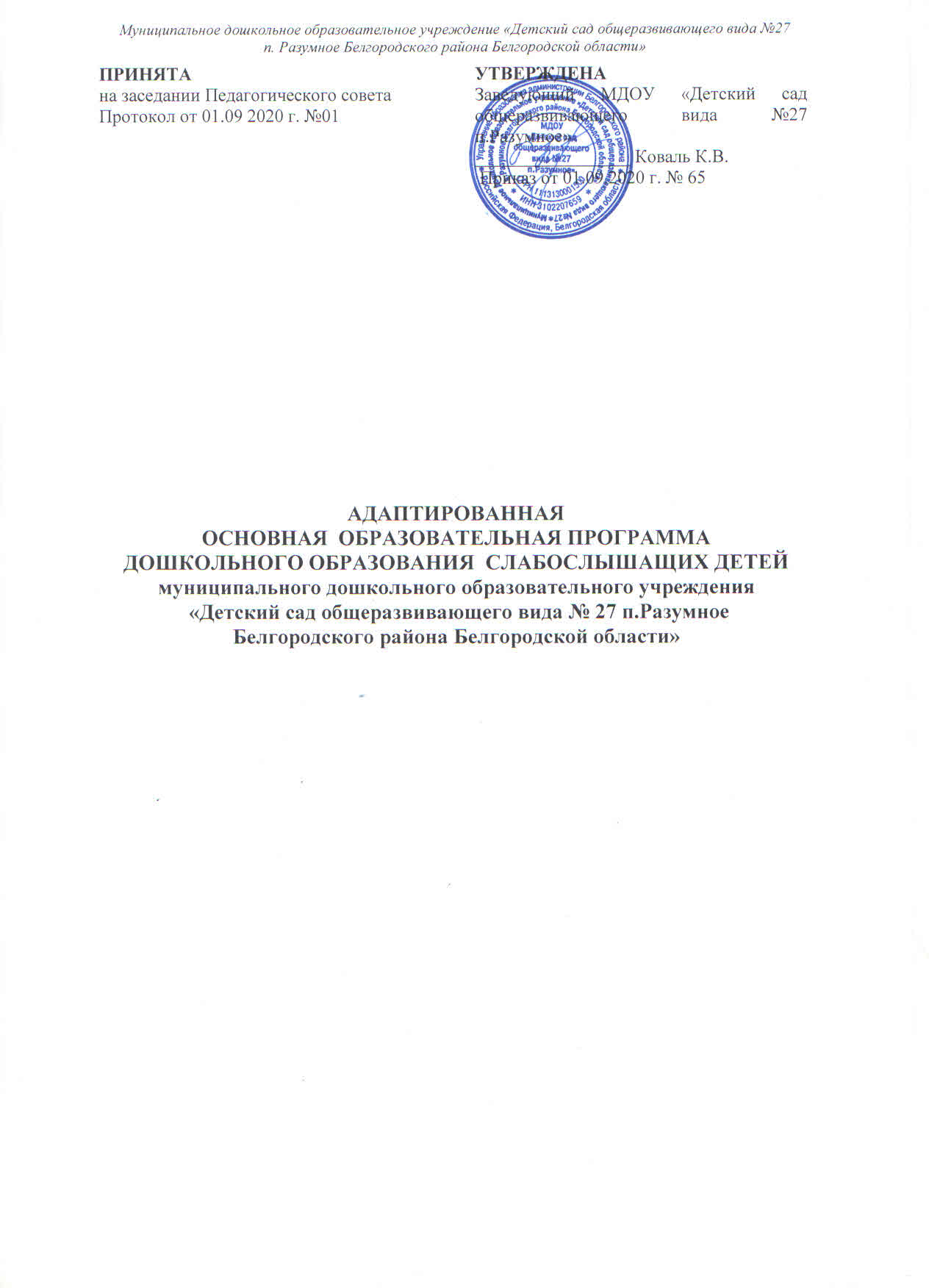 СОДЕРЖАНИЕВведениеНазвание программы: адаптированная основная образовательная программа дошкольного образования слабослышащих детей муниципального дошкольного образовательного учреждения «Детский сад общеразвивающего вида №27 п. Разумное Белгородского района Белгородской области»        Разработчики программы:- Коваль К.В. – заведующий, высшая квалификационная категория;- Шаповалова Т.И.  – старший воспитатель, высшая квалификационная категория; - Кохан Г.Ю.  – педагог-психолог, учитель-дефектолог;- Русакова Н.С. - музыкальный руководитель, высшая квалификационная категория; - Калашникова Ю.В. – инструктор по физической культуре, высшая квалификационная категория;- Данильченко Е.В. – воспитатель,  высшая  квалификационная категория;- Новосельцева Е.Н. – воспитатель.        Исполнители программы: педагогический коллектив муниципального дошкольного образовательного учреждения  «Детский сад  общеразвивающего   вида №27 п. Разумное   Белгородского района Белгородской области», обучающиеся дошкольного возраста, родители (законные представители), специалисты и учебно-вспомогательный персонал.I. ЦЕЛЕВОЙ РАЗДЕЛ1.1. Пояснительная запискаАдаптированная  основная образовательная программа дошкольного образования  слабослышащих детей  (далее – АООП ДО, Программа) муниципального дошкольного образовательного учреждения «Детский сад общеразвивающего вида №27 п. Разумное Белгородского района Белгородской области»  разработана  в соответствии с нормативными документами:Конституцией Российской Федерации;Конвенцией ООН о правах ребёнка;Конвенцией ООН о правах инвалидов;Федеральным законом от 29.12.2012 г. № 273-ФЗ «Об образовании в Российской Федерации»;Федеральным законом от 24.11.1995 г. №181-ФЗ "О социальной защите инвалидов в Российской Федерации";Федеральным законом от 24.07.1998г. №124-ФЗ "Об основных гарантиях прав ребёнка в Российской Федерации";Приказом Министерства образования и науки РФ от 17 октября 2013 года №1155 «Об утверждении федерального государственного образовательного стандарта дошкольного образования»;Приказом Министерства образования и  науки РФ от 30 августа 2013 года  №1014 «Об утверждении Порядка организации и осуществления образовательной деятельности по основным общеобразовательным программам - образовательным программам дошкольного образования»;Приказом Минтруда  России от 18.10.2013г. №554п "Об утверждении профессионального стандарта  "Педагог (педагогическая деятельность в сфере дошкольного, начального общего, основного общего среднего общего образования) (воспитатель, учитель); Приказом Минтруда России от 18.08.2015 г. №514 н «Об утверждении профессионального стандарта «Педагог – психолог (психолог в сфере образования);Постановлением Главного государственного санитарного врача РФ от 15 мая 2013г. №26 «Об утверждении СанПиН 2.4.1.3049-13 «Санитарно- эпидемиологические требования к устройству, содержанию и организации режима работы дошкольных образовательных организаций»;Постановлением Главного государственного санитарного врача РФ от 10.07.2015 N 26 "Об утверждении СанПиН 2.4.2.3286-15 "Санитарно-эпидемиологические требования к условиям и организации обучения и воспитания в организациях, осуществляющих образовательную деятельность по адаптированным основным общеобразовательным программам для обучающихся с ограниченными возможностями здоровья"; Приказом департамента образования Белгородской области от 18.08.2016г. № 2678 "Об утверждении положения об обеспечении прав на дошкольное образование детей-инвалидов  и детей с ОВЗ в Белгородской области".  Постановлением Правительства Белгородской области от 30.12.2013 г. № 528-пп «Об утверждении государственной программы Белгородской области «Развитие образования Белгородской области на 2014-2020 годы»;  Постановлением Правительства Белгородской области от 28 октября 2013 г. № 431-пп «Об утверждении Стратегии развития дошкольного, общего и дополнительного образования Белгородской области на 2013-2020 годы»;  Уставом ДОО и иными локальными актами различных уровней.                                                                                                                                                                                                                                                                                                                                                                                                                                                                                                                                                                                                                                                                                                                                                                                                                                                                                                                                                                                                                                                                                                                                                                                                                                                                                                                                                                                                                                                                                                                                                                                                                                                                                                                Адаптированная  основная образовательная программа дошкольного образования слабослышащих детей разработана в соответствии с федеральным государственным образовательным стандартом дошкольного образования (ФГОС ДО),  примерной адаптированной основной образовательной программой дошкольного образования слабослышащих и позднооглохших детей   с учётом:  - основной образовательной программы дошкольного образования ДОО; - коррекционных программ:-  программы «Воспитание и обучение слабослышащих  детей дошкольного возраста»  под редакцией  Головчиц Л.А., Носкова Л.П., Шматко Н.Д. и др.        В  часть, формируемую участниками образовательных отношений, включены парциальные образовательные программы,  направленные на развитие детей в образовательных областях, видах деятельности и культурных практиках  и соответствующие приоритетным региональным направлениям, ориентированные на потребность детей и их родителей:- парциальная программа речевого развития дошкольников «По речевым тропинкам Белогорья» под редакцией Л.В. Серых, М.В. Паньковой; парциальная программа и технология «Играйте на здоровье» под редакцией Л.Н.Волошиной, Т.В.Куриловой; - парциальная программа познавательного развития дошкольников «Здравствуй, мир Белогорья!», под редакцией Л.В.Серых, Г.А. Репринцевой. - парциальная программа и технология «Играйте на здоровье» под редакцией Л.Н.Волошиной, Т.В.Куриловой; 	       АООП ДО реализуется в группах комбинированной  направленности в течение всего времени пребывания обучающихся  в ДОО,  с учетом особенностей их психофизического развития, индивидуальных возможностей и  обеспечивающих  коррекцию нарушений развития, социальную адаптацию детей.Программа сформирована как программа педагогической поддержки позитивной социализации и индивидуализации, развития личности детей дошкольного возраста и определяет комплекс основных характеристик дошкольного образования (объем, содержание и планируемые результаты в виде целевых ориентиров дошкольного образования). Объем обязательной части основной образовательной программы должен составлять не менее 60% от ее общего объема. Объем части основной образовательной программы, формируемой участниками образовательных отношений, должен составлять не более 40% от ее общего объема.Цели и задачи Программы       Цель Программы – создание образовательной среды, обеспечивающей слабослышащим  детям личностный рост с актуализацией и реализацией ими компенсаторного потенциала в рамках возрастных и индивидуальных возможностей через удовлетворение особых образовательных потребностей, формирование социокультурной среды, обеспечивающей психоэмоциональное благополучие в условиях осуществления жизнедеятельности в грубо суженной сенсорной системе.     Задачи:- формировать общую культуру личности слабослышащих детей с развитием ими социальных, нравственных, эстетических, интеллектуальных, физических качеств, активности, инициативности, доступной самостоятельности и ответственности, преодолением пассивности, безынициативности, иждивенчества в жизнедеятельности;- обеспечивать компенсацию нарушений слуха, коррекцию вторичных нарушений, с освоением ребенком умений и навыков познания окружающего, формирования адекватных, точных, полных, дифференцированных, целостных и детализированных образов восприятия мира, с их реализацией в разных видах деятельности;-  обеспечивать освоение слабослышащими  детьми целостной картины мира с расширением знаний и формированием предметных причинно-следственных, родовых, логических связей;- формировать у слабослышащих  детей образ Я с развитием знаний и представлений о себе и окружающем мире, их широты, с освоением опыта самореализации и самопрезентации;- обеспечивать преемственность целей и задач дошкольного и начального общего образования слабослышащих детей с учетом и удовлетворением ими особых образовательных потребностей;-  обеспечивать психолого-педагогическую поддержку семьи с повышением компетентности родителей в вопросах особенностей развития и воспитания, образования слабослышащих  детей.В основе программы лежит системный подход к профилактике и коррекции нарушений развития детей в условиях слуховой депривации.Принципы и подходы к формированию ПрограммыПри разработке Программы учтены  принципы в соответствии с ФГОС ДО: - поддержка разнообразия детства;- сохранение уникальности и самоценности детства как важного этапа в общем развитии человека;- позитивная социализация ребенка;- личностно-развивающий и гуманистический характер взаимодействия взрослых (родителей (законных представителей), педагогических и иных работников ДОО) и детей;- содействие и сотрудничество детей и взрослых, признание ребенка полноценным участником (субъектом) образовательных отношений;- сотрудничество ДОО с семьей;- сетевое взаимодействие с организациями социализации, образования, охраны здоровья и другими партнерами, которые могут внести вклад в развитие и образование детей, а также использование ресурсов местного сообщества и вариативных программ дополнительного образования детей для обогащения детского развития;- развивающее вариативное образование;- полнота содержания и интеграция отдельных образовательных областей.Специфические принципы и подходы к формированию Программы:1. Сетевое взаимодействие с организациями социализации, образования, охраны здоровья и другими партнерами, которые могут внести вклад в развитие и образование детей, а также использование ресурсов местного сообщества и вариативных программ дополнительного образования детей для обогащения детского развития. 2. Индивидуализация дошкольного образования слабослышащих детей предполагает такое построение образовательной деятельности, которое открывает возможности для индивидуализации образовательного процесса, появления индивидуальной траектории развития каждого ребенка с характерными спецификой и скоростью, учитывающей его интересы, мотивы, способности и психофизические особенности. 3. Развивающее вариативное образование. Этот принцип предполагает, что образовательное содержание предлагается ребенку через разные виды деятельности с учетом зон актуального и ближайшего развития ребенка (Л.С. Выготский), что способствует развитию, расширению как явных, так и потенциальных возможностей ребенка.4. Полнота содержания и интеграция отдельных образовательных областей. В соответствии со Стандартом Программа предполагает всестороннее социально-коммуникативное, познавательное, речевое, художественно-эстетическое и физическое развитие детей посредством различных видов детской активности. Деление Программы на образовательные области не означает, что каждая образовательная область осваивается ребенком отдельно, в форме изолированных занятий по модели школьных предметов. Между отдельными разделами Программы существуют многообразные взаимосвязи: познавательное развитие слабослышащих и позднооглохших детей тесно связано с двигательным, речевым и социально-коммуникативным, художественно-эстетическое – с познавательным и речевым и т.п. Содержание образовательной деятельности в каждой области тесно связано с другими областями. Такая организация образовательного процесса соответствует особенностям развития слабослышащих  детей. 5. Инвариантность ценностей и целей при вариативности средств реализации и достижения целей Программы. Стандарт и Программа задают инвариантные ценности и ориентиры, с учетом которых ДОО разрабатывает свою адаптированную основную образовательную программу. За ДОО остаётся право выбора способов их достижения, выбора образовательных программ, учитывающих разнородность состава групп воспитанников, их психофизических особенностей, запросов родителей (законных представителей).     Для успешной реализации Программы должны быть обеспечены следующие психолого-педагогические условия (пп. 3.2.1. ФГОС ДО): -  уважение педагогов к человеческому достоинству воспитанников, формирование и поддержка их положительной самооценки, уверенности в собственных возможностях и способностях;-  использование в образовательной деятельности форм и методов работы с детьми, соответствующих их возрастным и индивидуальным особенностям (недопустимость как искусственного ускорения, так и искусственного замедления развития детей);-  построение образовательной деятельности на основе взаимодействия взрослых с детьми, ориентированного на интересы и возможности каждого ребёнка и учитывающего социальную ситуацию его развития;- поддержка взрослыми положительного, доброжелательного отношения детей друг к другу и взаимодействия детей друг с другом в разных видах деятельности; - поддержка инициативы и самостоятельности детей в специфических для них видах деятельности;- возможность выбора детьми материалов,  видов активности, участников совместной деятельности и общения;- защита детей от всех форм физического и психического насилия; -  поддержка дошкольной образовательной организацией и педагогами родителей (законных представителей) воспитанников   в воспитании, охране и укреплении их здоровья, вовлечение семей  непосредственно в образовательную деятельность.      Для получения качественного дошкольного  образования детьми с ограниченными возможностями здоровья в рамках реализации Программы создаются необходимые условия для (пп. 3.2.2. ФГОС ДО:- диагностики и коррекции нарушений развития и социальной их адаптации; - оказания ранней коррекционной помощи на основе специальных психолого-педагогических подходов и наиболее подходящих для этих воспитанников языков, методов, способов общения и условий, в максимальной степени способствующих получению дошкольного образования, а также социальному развитию этих детей, в том числе посредством организации инклюзивного образования детей  с ограниченными возможностями здоровья.                 Механизм адаптации Программы         Механизмом адаптации Программы выступает формирование образовательной программы, направленной и обеспечивающей удовлетворение слабослышащими  детьми раннего и дошкольного возраста особых образовательных потребностей, обусловленных спецификой отражения окружающего в условиях слуховой депривации.         К элементам механизма адаптации относятся:- целевые ориентиры Программы, которые  конкретизируются с учетом оценки реальных возможностей слабослышащих  детей;- определение специальных условий образования, его механизмов (функционального, операционального, мотивационного в их триединстве), повышающих компенсаторно-адаптивные возможности слабослышащих детей и побуждающих их к активности и инициативности в разных сферах жизнедеятельности;    -  уточнение объема и предметного наполнения образовательной деятельности в пяти образовательных областях, исходя из принципа педагогической целесообразности;  - обеспечение взаимосвязи и взаимообусловленности образовательной деятельности в пяти образовательных областях и коррекционно-развивающей деятельности в рамках программы коррекционной работы;    -  реализация принципа коррекционно-компенсаторной направленности образовательной деятельности  в пяти образовательных областях;      - описание специальных социально-средовых, предметно-пространственных условий.1.1.3.Значимые для разработки Программы характеристики     Основные участники реализации Программы: педагоги, специалисты и учебно-вспомогательный персонал, обучающиеся раннего и дошкольного возраста (слабослышащие дети) (по результатам заключения ТПМПК), родители (законные представители).      Особенности разработки Программы:-условия, созданные в ДОО для реализации целей и задач  Программы;- социальный заказ родителей (законных представителей);- детский контингент;- кадровый состав педагогических работников;- культурно-образовательные особенности п. Разумное, Белгородского региона, климатические особенности;- взаимодействие с социумом.     Особенности осуществления образовательного процесса     МДОУ «Детский сад общеразвивающего вида №27 п. Разумное» введен в эксплуатацию в 2011  году. В 2020 году осуществлена пристройка к основному зданию пяти групповых ячеек. ДОО расположено в центральной части п. Разумное, в типовом двухэтажном здании, отвечающем санитарно-гигиеническим, противоэпидемическим требованиям,  правилам противопожарной безопасности.  Общая площадь здания составляет –2389,0 кв. м.      В здании МДОУ «Детский сад общеразвивающего вида №27 п. Разумное» располагаются 8 групповых ячеек, включающих в себя игровые и спальные помещения, раздевалки, туалетные комнаты, спортивный и музыкальный зал,   кабинет учителя – логопеда/учителя-дефектолога,  педагога-психолога,  медицинский блок, пищеблок, прачечный блок. Медицинский кабинет имеет лицензию на осуществление медицинской деятельности (серия ФС 0017522, № ФС-31-01-000793 от 02.07.2012 г.).       На территории учреждения размещены: 8 игровых площадок для прогулок детей, спортивная площадка,  экологическая тропа, дополнительные развивающие зоны:  «Поляна сказок», «Сельское подворье», «Автогородок», «Метеорологическая площадка», искусственный водоем с фонтаном и мельницей, интеллектуальная зона и зона отдыха. Игровые площадки оснащены необходимым игровым  оборудованием в соответствии с требованиями СанПиН, ФГОС ДО. Территория ДОО озеленена, по периметру участок имеет ограждение, освещение.        Ближайшее окружение – ФОК «Парус», МОУ «Разуменская средняя общеобразовательная школа №1», МОУ «Разуменская средняя общеобразовательная школа №2»,  ЦКР им. И. Д. Елисеева, филиал Разуменской  библиотеки №37, Духовно – просветительский центр «Возрождение»,  Разуменская амбулатория. В п. Разумное функционирует пять дошкольных образовательных организаций. Это создает благоприятные условия для организации воспитательно – образовательного процесса, расширяет спектр возможностей по активизации взаимодействия участников образовательного процесса по решению задач  физического, художественно-эстетического, социально – коммуникативного, познавательного и речевого направлений и совершенствованию работы по  созданию положительного имиджа учреждения среди жителей микрорайона и близлежащей территории.  Образовательная деятельность со слабослышащими  детьми  осуществляется в группах комбинированной  направленности. В группах созданы условия для развития всех видов детской деятельности с учетом возрастных, индивидуальных особенностей. Оборудование отвечает принципам безопасности, полифункциональности, эстетичности, педагогической целесообразности.        Воспитание и обучение в ДОО  ведется на русском языке.         МДОУ «Детский сад общеразвивающего вида №27 п. Разумное»  самостоятельно в выборе форм,  средств и  методов организации   образовательной деятельности и воспитания детей   в пределах,  определенных Законом РФ «Об образовании в Российской Федерации».       Продолжительность пребывания детей в ДОО: пятидневная рабочая неделя с 7.00-19.00, выходные и праздничные дни в соответствии с законодательством Российской Федерации.       Кадровый состав, осуществляющий взаимодействие в рамках организации коррекционно-развивающей помощи слабослышащим детям:  учитель-дефектолог, педагог-психолог, учитель-логопед, музыкальный руководитель, инструктор по физической культуре, воспитатели (2).       Специфика национальных, социокультурных и иных условий, в которых осуществляется образовательная деятельность      Национально – культурные особенности: этнический состав группы имеет однородный характер русскоязычных семей. Все воспитанники группы  - русскоязычные. Основной контингент семей проживает в условиях поселка.         Климатические особенности: Белгородская область – южный район средней полосы России. Образовательный процесс осуществляется в условиях умеренно континентального климата с хорошо выраженными сезонами года. Погода с устойчивой положительной температурой устанавливается, в среднем, в конце марта — начале апреля, а с устойчивой средней температурой ниже нуля — в конце октября—начале ноября.  Основными чертами климата являются: умеренно холодная зима и сухое жаркое лето. В связи с этим при организации образовательного процесса учитываются климатические особенности региона: время начала и окончания тех или иных сезонных явлений (листопад, таяние снега и т. д.),  интенсивность их протекания, состав флоры и фауны; длительность светового дня; погодные условия и т. д. В теплое время года – жизнедеятельность детей, преимущественно, организуется на открытом воздухе.Характеристика возрастных и индивидуальных особенностей развития слабослышащих детей         Дети с нарушенным слухом представляют разнородную группу, отличаются степенью снижения слуха, временем его наступления, наличием или отсутствием выраженных дополнительных отклонений в развитии, условиями воспитания и обучения и, как следствие, разным уровнем общего и речевого развития.       Слабослышащие (страдающие тугоухостью) дети – это дети с частичной слуховой недостаточностью, затрудняющей речевое развитие. Тугоухость может быть выражена в различной степени – от небольшого нарушения восприятия шепотной речи до резкого ограничения восприятия речи разговорной громкости.      По классификации Л.В.Неймана слабослышащие дети, в зависимости от величины средней потери слуха в области от 500 до 4000 герц (на 4-х речевых частотах), могут быть отнесены к одной из следующих степеней тугоухости:      Слабослышащие дети принципиально различаются не только по степени снижения слуха, но и по времени, в котором начато целенаправленное коррекционное воздействие: с первых месяцев жизни, с 1,5-2-х лет или позже.       Результаты обучения при ранней (с первых месяцев жизни) коррекционной помощи у разных детей различны. В наиболее благоприятном случае при отсутствии выраженных дополнительных отклонений в развитии в условиях интенсивной работы родителей под руководством специалистов к полутора годам у малышей вне зависимости от степени снижения слуха появляются 10-30 слов, включая лепетные (в отдельных случаях - более 70), к двум годам - короткая фраза, к трем годам дети начинают рассказывать о виденном, о случившемся с ними, с помощью взрослого читают стихи, подпевают песенки. С индивидуальными слуховыми аппаратами в пределах одного помещения большинство детей могут слышать обращенную к ним речь. Примечательно, что они начинают воспринимать на слух не только специально тренированный материал, но практически все знакомые слова, изолированно и во фразе. Звучание речи большинства детей приближается к речи слышащих сверстников. У них звонкие голоса, речь эмоциональная, выразительная. Из дефектов произношения отмечаются в основном лишь типичные для данного возраста.         Среди слабослышащих детей выделяется особая группа - дети с комплексными нарушениями в развитии. По данным Л.А.Головчиц (2013) 35%-40% детей с нарушенным слухом имеют сложные (комплексные) нарушения. Эта группа достаточно разнородна, полиморфна. У этих детей помимо снижения слуха  наблюдаются интеллектуальные нарушения (легкая, умеренная, тяжелая, глубокая умственная отсталость); задержка психического развития (ЗПР), обусловленная недостаточностью центральной нервной системой;   детским церебральным параличом или другими нарушениями опорно-двигательного аппарата, нарушениями эмоциональной сферы и поведения; текущие психическими заболеваниями (например, эпилепсия). Часть слабослышащих и позднооглохших детей имеют нарушения зрения - близорукость, дальнозоркость, а часть из них являются слабовидящими, часть детей имеет выраженные нарушения зрения, традиционно относящиеся к слепоглухоте.        В последние десятилетия в категории лиц с нарушениями слуха выделена новая особая группа - дети, перенесшие операцию кохлеарной имплантации (КИ).  Исследования О.И. Кукушкиной, Е.Л. Гончаровой, А.И. Сатаевой и др. свидетельствуют о том, что дошкольник с КИ «может быть переведен на путь естественного развития при определенных условиях - если специально выделяется «запускающий» этап реабилитации и воспроизводится теперь уже на полноценной сенсорной основе логика нормального развития ребенка первого года жизни.         Принципиально важно, что слуховой и речевой онтогенез рассматриваются не изолированно, а в контексте становления и развития эмоционального взаимодействия ребенка с близкими взрослыми, что отвечает современным представлениям о содержании и психологических закономерностях ранних этапов психического развития ребенка в норме. В контексте этих представлений слуховое сосредоточение, протекающее по типу безусловных реакций, не является само по себе точкой запуска развития слухового восприятия, и не приводит автоматически к переходу ребенка на следующий этап – локализации звуков в пространстве. Условием становления и развития слухового восприятия является становление и усложнение эмоционального диалога ребенка первого года жизни с близкими людьми, так как потребность и возможность полноценно использовать слух возникает у слышащего малыша в ходе и благодаря развивающемуся эмоциональному взаимодействию с ближайшим окружением».         При работе с детьми с КИ необходимо использовать особый подход и особые организационные формы. Психофизиологические характеристики слабослышащих детей.       Нарушение слуха (первичный дефект) приводит к недоразвитию речи (вторичный дефект) и к замедлению или специфичному развитию других функций, связанных с пострадавшей опосредованно (зрительное восприятие, мышление, внимание, память), что и тормозит психическое развитие в целом.        Психическое развитие детей, имеющих нарушения слуха, подчиняется тем же закономерностям, которые обнаруживаются в развитии нормально слышащих детей (Л.С. Выготский). Тем не менее, психическое развитие ребенка с нарушенным слухом происходит в особых условиях ограничения внешних воздействий и контактов с окружающим миром.        В результате этого психическая деятельность такого ребенка упрощается, реакции на внешние воздействия становятся менее сложными и разнообразными, формирующиеся межфункциональные взаимодействия изменяются: – ассоциативные связи инертны, в результате возникает их патологическая фиксация (у детей с нарушенным слухом образы предметов и объектов зачастую представлены инертными стереотипами); – иерархические связи оказываются недоразвитыми, нестойкими, при малейших затруднениях отмечается их регресс.           Компоненты психики у детей с нарушениями слуха развиваются в иных по сравнению со слышащими детьми пропорциях: – недоразвитие одних перцептивных систем при относительной сохранности других (сохранна кожная чувствительность, при правильном обучении и воспитании развивается зрительное восприятие и формируется слуховое); – изменения в темпах психического развития по сравнению с нормально слышащими детьми и т.д.        Развитие детей младенческого возраста с недостатками слуха совпадает с закономерностями формирования этого процесса у слышащих детей. Однако врожденные или рано приобретенные нарушения слуха обуславливают своеобразие в развитии восприятия. Отсутствие слуха влияет на создание полноценной основы для формирования восприятия.        На первом году жизни разворачиваются процессы опережающего обеспечения речевой функции, которые при отсутствии соответствующего подкрепления могут постепенно угасать. При врожденной, не распознанной своевременно тугоухости, к концу первого года жизни ребенка снижается интенсивность предречевых действий (гуление, лепет).      В раннем возрасте сенсорное развитие детей с нарушениями слуха претерпевает значительные изменения, в первую очередь благодаря овладению ходьбой, что способствует расширению осваиваемого пространства и существенно влияет на познание предметного мира. У детей возникает интерес к окружающим предметам, стремление к их познанию, появляется понимание функционального назначения наиболее часто используемых в быту объектов. Действия с предметами носят в основном характер манипуляций, как специфических, так и неспецифических.          У детей раннего возраста с легкой и средней тугоухостью наблюдается много голосовых реакций. Как правило, их лепет более обеднен по сравнению со слышащими детьми, но отличает слабослышащих от глухих. При этом в особую группу необходимо выделять так называемых «ранних детей», приближенных к возрастной норме общего и речевого развития). Как отмечает Н.Д. Шматко, «начиная занятия с ребенком в первые месяцы его жизни, мать успевает научиться полноценно и правильно общаться с малышом и не всегда, но в отдельных случаях неслышащий ребенок выходит на нормальное развитие, максимально приближаясь к нормально развивающимся сверстникам».           Тем не менее и при получении дошкольного образования такими детьми необходима специально организованная коррекционно-развивающаяся работа, поскольку «у них часто возникает обманчивая, неадекватная оценка своего состояния: им кажется, что отсутствие слуха полностью компенсировано, но на самом деле есть ограничения в общении, быту».           Нарушение слуха приводит к особенностям развития познавательной и личностной сферы слабослышащих  детей дошкольного возраста.         В дошкольном возрасте происходят значительные сдвиги в психическом развитии ребенка с нарушением слуха, что обусловлено развитием различных сторон познания - восприятия, мышления, внимания, воображения, памяти, формированием произвольности психических процессов. В дошкольном возрасте большое влияние на развитие ребенка с нарушением слуха оказывает формирование разных видов детской деятельности: игровой, изобразительной, конструктивной, элементарной трудовой. Особое внимание следует формированию взаимоотношений между мышлением и речью, а также развитию движений. Выявление нарушений в данных областях необходимо для организации адекватной коррекционной работы.Познавательная сфера      Особенности внимания слабослышащих  детей характеризуются следующим: – сниженный объем внимания – дети могут одномоментно воспринять меньшее количество элементов; – меньшая устойчивость, а, следовательно, большая утомляемость, так как получение информации происходит на слухо-зрительной основе;– низкий темп переключения: ребенку с нарушением слуха требуется определенное время для окончания одного учебного действия и перехода к другому; – трудности в распределении внимания.        Изучение устойчивости внимания (Богданова Т.Г.) показало, что на протяжении дошкольного возраста устойчивость внимания меняется – от 10-12 минут в начале данного возрастного периода, до 40 минут в его конце.        К особенностям памяти детей с нарушениями слуха относится следующее:   уровень развития словесной памяти зависит от объема словарного запаса ребенка с нарушением слуха. Ребенку требуется гораздо больше времени на запоминание учебного материала, практически при всех степенях снижения слуха словесная память значительно отстает.         В непроизвольном запоминании слабослышащие  дети дошкольного возраста не уступают своим слышащим сверстникам, однако они хуже запоминают места расположения предметов.        Развитие мышления слабослышащих  детей подчиняется общим закономерностям развития мышления и проходит те же этапы. Однако мыслительная деятельность детей таких категорий, как правило, имеет свои особенности:– формирование всех стадий мышления в более поздние сроки;– отставание в развитии мыслительных операций;– наличие значительных индивидуальных различий в развитии мышления, обусловленное уровнем речевого развития;– обозначение словом на начальных этапах овладения речью определенного конкретного единичного предмета, при этом слово не приобретает обобщенный характер, не становится понятием и т.д.– наличие и использование сохранных анализаторов (зрительный, вестибулярный, двигательный, частично сохранный слуховой) не только для получения сенсорной информации различной модальности, но и для компенсации дефекта; – сохранность интеллектуальных способностей при нарушенной слуховой функции и связанным с ней речевым недоразвитием (это касается детей с сохранным интеллектом);– умение пользоваться доступными формами общения, в том числе и спонтанно формируемой, элементарной словесной речью, в различных видах деятельности (игровой, продуктивной и т.д.) как средством общения, обозначения и обобщения результатов познания окружающего мира, способствующим накоплению знаний и представлений о нем.Личностная сфера         К особенностям эмоционального развития слабослышащих  детей относится  то, что ребенок не всегда понимает эмоциональные проявления окружающих в конкретных ситуациях, а, следовательно, не может сопереживать им.        Таким образом, развитие слабослышащих  детей представляет собой особый тип развития, связанного с наличием специфических условий взаимодействия с окружающим миром, относящегося к дефицитарному типу дизонтогенеза. Нарушение слухового восприятия ведет к недоразвитию наиболее тесно связанных с ним функций. Прежде всего, это недоразвитие речи, замедление развития мышления, памяти, что приводит к особенностям развития познавательной и личностной сферы.        Особые образовательные потребности определяют особую логику построения учебного процесса для слабослышащих детей, находят свое отражение в структуре и содержании образования: - раннее выявление нарушений слуха и получение специальной психолого-педагогической помощи;- начало коррекционных занятий сразу после выявления первичного нарушения развития;- обеспечение непрерывности коррекционно-развивающего процесса, реализуемого, как через содержание образовательных областей, так и через специальные занятия коррекционно-развивающей области (такое разделение условно и коррекционно-развивающее обучение обхватывает весь процесс, а не только коррекционно-развивающую область);- специальная помощь в развитии возможностей вербальной и невербальной коммуникации;- специальная помощь в осмыслении, упорядочивании, дифференциации и речевом опосредовании индивидуального жизненного опыта ребенка, «проработке» его впечатлений, наблюдений, действий, воспоминаний, представлений о будущем;- учёт специфики восприятия и переработки информации при организации обучения слабослышащих  детей и оценке их достижений;- использование специальных методов, приемов и средств обучения (в том числе специализированных компьютерных технологий), обеспечивающих реализацию «обходных путей» обучения;- индивидуализация обучения слабослышащих детей с учетом их возможностей и особых образовательных потребностей;- формирование, расширение, обогащение и систематизация представлений об окружающем мире, включение освоенных представлений, умений и навыков в практическую и игровую деятельность; - постоянная стимуляция познавательной и речевой активности, побуждение интереса к себе, окружающему предметному миру и социальному окружению;- обеспечение планового мониторинга развития ребенка с целью создания оптимальных образовательных условий с целью своевременной интеграции в общеобразовательную среду; - формирование средств коммуникации, приемов конструктивного взаимодействия и сотрудничества с взрослыми и сверстниками, социально одобряемого поведения; - обеспечение особой развивающей предметно-пространственной  среды, использование разных типов звукоусиливающей аппаратуры (коллективного и индивидуального пользования) в ходе всего образовательно – коррекционного процесса;- максимальное расширение образовательного пространства – выход за пределы образовательной организации;- обеспечение взаимодействия всех участников образовательного процесса с целью реализации единых подходов в решении образовательно – коррекционных задач, специальной психолого-педагогической поддержки семье, воспитывающей слабослышащего  ребенка.       Создание взаимодействия между различными субъектами образовательного процесса способствует наиболее полному достижению результатов социокультурной интеграции слабослышащих  детей в общество, их успешной социализации.1.2.Планируемые результаты     Результаты освоения Программы представлены в виде целевых ориентиров дошкольного образования и представляют собой возрастные характеристики возможных достижений слабослышащих  детей  к концу дошкольного образования.       В связи с полиморфностью данной категории обучающихся, разной динамикой развития детей, близких по уровню общего и речевого развития к возрастной норме, детей, в перспективе приближающихся к этой норме, детей с выраженными дополнительными нарушениями развития, ряд показателей их развития  на разных возрастных этапах может отличаться от возрастных нормативов. 1.2.1. Целевые ориентиры в младенческом и раннем возрасте     К концу первого полугодия жизни ребенок при условии целенаправленного педагогического воздействия и адекватного звукоусиления (бинауральное слухопротезирование, кохлеарная имплантация):- поддерживает зрительный контакт с говорящим человеком, улыбается, издает радостные звуки в ответ на голос и улыбку взрослого;- оживляется, подает голос, когда на него смотрят или к нему обращаются, переводит взгляд с одного говорящего человека на другого;- активно гулит;- различает голоса близких людей, слушая говорящего, и реагирует на прекращение разговора. Реагирует, когда теряет взгляд взрослого или когда взрослый собирается уходить;- обнаруживает выраженную потребность в общении со взрослыми: проявляет интерес и положительные эмоции в ответ на обращения взрослого, сам инициирует общение, привлекая взрослого с помощью голоса, улыбок, движений, охотно включается в эмоциональные игры;- отчетливо находит глазами источник звука, внимательно смотрит на объект, издающий звук;- проявляет поисковую и познавательную активность по отношению к предметному окружению: рассматривает игрушки и другие предметы, следит за их перемещением, прислушивается к издаваемым ими звукам, радуется, стремится взять игрушку в руки, обследовать ее; удерживая в одной руке игрушку, другой – тянется ко второй и захватывает ее; перекладывает предмет из руки в руку.     К концу первого года жизни ребенок при условии целенаправленного педагогического воздействия и адекватного звукоусиления (бинауральное слухопротезирование, кохлеарная имплантация):– активно проявляет потребность в эмоциональном общении, избирательное отношение к близким и посторонним людям; – активно обследует разнообразные предметы, интересуется и манипулирует ими, пытается подражать действиям взрослых; проявляет инициативу и настойчивость в желании получить ту или иную игрушку и действовать с ней по своему усмотрению; – во взаимодействии со взрослым пользуется разнообразными средствами общения: мимикой, естественными жестами, голосовыми проявлениями; -стремится привлечь взрослого к совместным действиям с предметами; различает поощрение и порицание взрослыми своих действий по их мимике, жестам;- переходит от гуления к лепету, в котором постепенно появляются всё новые и новые звуки; это важнейший показатель вступления ребенка на путь естественного развития речи; – рассматривает картинки, узнает, что на них изображено, по просьбе взрослого может показать названный предмет; пытается сам использовать мелки и карандаши; – стремится проявлять самостоятельность при овладении навыками самообслуживания (есть ложкой, пить из чашки и пр.); – проявляет двигательную активность: свободно изменяет позу, сидит, ползает, встает на ножки, переступает ногами, ходит самостоятельно или при поддержке взрослых.       Основополагающим критерием оценки уровня сформированности функции является представление о том, что процесс созревания биологической структуры организма ребенка как базиса для оцениваемых умений и навыков имеет сугубо индивидуальный темп.       Срок появления той или иной функции определяется как фактический возраст, который может коррелировать с возрастом по паспорту, а может иметь тенденцию, как к ретардации, так и к акселерации. Акселерация и ретардация, в свою очередь, могут быть как общими, распространяющимися на все функциональные области, так и парциальными, в пределах одной или нескольких областей.     К трем годам ребенок:- интересуется окружающими предметами, активно действует с ними, исследует их свойства, экспериментирует; знает назначение бытовых предметов и умеет пользоваться ими (совершает предметные действия);- стремится к общению со взрослыми, активно подражает им в движениях и действиях, умеет действовать согласованно; - отличается следующими характеристиками речевого развития:а) при условии занятий с ребенком с первого года жизни): путь становления речи приближен к тому, как это происходит у слышащих: понимание слов и фраз в конкретной ситуации, самостоятельные слова, фразы; устная речь становится такой же потребностью, как для слышащих сверстников; увеличивается звуковой багаж, появляется интонационная структура речи, б) при условии, что обучение началось в 1,5 – 2 (3) года:  речь формируемая, возникает понимание речи в узкой конкретной ситуации (игра, кормление, туалет, прогулка, сон); самостоятельная речь ограничена,- у ребенка развивается слуховое восприятие, в том числе самоподражание, подражание взрослым;- проявляет интерес к сверстникам, наблюдая за их действиями и подражая им; - проявляет самостоятельность в бытовых и игровых действиях, стремится достичь результата своих действий;- владеет простейшими навыками самообслуживания; - любит рассматривать картинки, двигаться под музыку, вступает в контакт с детьми и взрослыми;- включается в продуктивные виды деятельности (изобразительную деятельность, конструирование и др).1.2.2. Целевые ориентиры на этапе завершения освоения Программы        Ребенок с высоким уровнем общего и речевого развития (приближенный к возрастной норме):-  овладевает основными культурными способами деятельности, проявляет инициативу и самостоятельность в игре, общении, конструировании и других видах детской активности. Способен выбирать себе род занятий, участников по совместной деятельности;- положительно относится к миру, другим людям и самому себе, обладает чувством собственного достоинства. Активно взаимодействует со сверстниками и взрослыми, участвует в совместных играх. Способен договариваться, учитывать интересы и чувства других, сопереживать неудачам и радоваться успехам других, адекватно проявляет свои чувства, в том числе чувство веры в себя, старается разрешать конфликты; - обладает воображением, которое реализуется в разных видах деятельности и прежде всего в игре. Ребенок владеет разными формами и видами игры, различает условную и реальную ситуации, следует игровым правилам;  - владеет устной речью, может высказывать свои мысли и желания, использовать устную речь для выражения своих мыслей, чувств и желаний, построения речевого высказывания в ситуации общения, может выделять звуки в словах, у ребенка складываются предпосылки грамотности;-  у ребенка развита крупная и мелкая моторика. Он подвижен, вынослив, владеет основными произвольными движениями, может контролировать свои движения и управлять ими;  - способен к волевым усилиям, может следовать социальным нормам поведения и правилам в разных видах деятельности, во взаимоотношениях со взрослыми и сверстниками, может соблюдать правила безопасного поведения и личной гигиены; - ребенок проявляет любознательность, задает вопросы взрослым и сверстникам, интересуется причинно-следственными связями, пытается самостоятельно придумывать объяснения явлениям природы и поступкам людей. Склонен наблюдать, экспериментировать, строить смысловую картину окружающей реальности, обладает начальными знаниями о себе, о природном и социальном мире, в котором он живет. Знаком с произведениями детской литературы, обладает элементарными представлениями из области живой природы, естествознания, математики, истории и т.п. Способен к принятию собственных решений, опираясь на свои знания и умения в различных видах деятельности.      Ребенок без выраженных дополнительных отклонений в развитии, отстающий от возрастной нормы по уровню общего и речевого развития, но имеющий перспективу сближения с ней, при значительной систематической специальной поддержке:- ребёнок демонстрирует установку на положительное отношение к миру, к разным видам труда, другим людям и самому себе, обладает чувством собственного достоинства; активно взаимодействует со сверстниками и взрослыми, участвует в совместных играх; способен сопереживать неудачам и радоваться успехам других, адекватно проявляет свои чувства;- ребёнок проявляет интерес к игрушкам, желание играть с ними; стремится играть рядом с товарищами в игровом уголке; в играх использует предметы-заменители и воображаемые предметы и действия; принимает участие в разных видах игр (дидактических, сюжетно-ролевых, театрализованных, подвижных); эмоционально откликается на игру, предложенную взрослым, подражает его действиям, принимает игровую задачу; подчиняет свои действия логике сюжета, умеет взаимодействовать со сверстниками, организовывать своё поведение; в самостоятельной игре сопровождает доступными формами речи свои действия;- ребёнок владеет основными движениями, может контролировать свои движения и управлять ими; способен к волевым усилиям, может следовать социальным нормам поведения и правилам в разных видах деятельности, во взаимоотношениях с взрослыми и сверстниками, может соблюдать правила безопасного поведения и личной гигиены;-  ребенок обладает начальными знаниями о себе, о природном мире, в котором он живёт; обладает элементарными представлениями из области живой природы, естествознания, математики и т.п.;- ребенок владеет практическими умениями в области гигиены и самостоятельно выполняет доступные возрасту культурно-гигиенические процедуры (культура еды, умывание, профилактика зубных заболеваний), владеет навыками самообслуживания (уход за внешним видом, уход за одеждой);-  ребенок соблюдает усвоенные элементарные правила поведения в детском саду, на улице, в транспорте, в общественных местах; имеет опыт правильной оценки хороших и плохих поступков; стремится к самостоятельности, владеет приёмами сопоставления своих действий или своей работы с образцом;- ребенок правильно надевает и снимает наушники, индивидуальный слуховой аппарат, включает и выключает его; владеет операциями опознавания и распознавания на слух слов, фраз; использует слух, воспроизводит знакомый речевой материал (со стационарной аппаратурой, с индивидуальным слуховым аппаратом и без него); - ребенок отличается следующими характеристиками речевого развития:а) понимает и употребляет в речи материал, используемый для организации учебного процесса;б) обращается к товарищу и взрослому с просьбой;в) употребляет в диалогической речи слова, обозначающие предмет и действие;г) употребляет в речи вопросительные предложения;д) употребляет в речи слова, отвечающие на вопросы кто? что? что делает?е) понимает и выполняет поручения с указанием действия и предмета;ж) употребляет в речи словосочетания типа что делает? + что (кого?);з) называет слово и соотносит его с картинкой;и) понимает и выполняет поручения, содержащие указания на признак предмета;к) употребляет в речи слова, обозначающие цвет и размер предмета;л) понимает и выполняет поручения с указанием направления действия (включение словосочетаний с предлогами в, на, под, нал, около);м) составляет простые нераспространённые предложения и распространённые предложения на материале сюжетных картинок, по демонстрации действия;н) составляет небольшие рассказы о близких его жизненному опыту ситуациях, по сюжетной картинке и по серии картинок (самостоятельно или с помощью);о) 	владеет техникой аналитического чтения (устно или устно-дактильно), пишет печатными буквами;п) 	понимает при прочтении простые, доступные по словарю, тексты, близкие личному опыту ребенка (самостоятельно или с помощью).      Ребенок с выраженными дополнительными нарушениями в развитии, значительно отстающий от возрастной нормы, перспектива сближения с которой маловероятна даже при систематической и максимальной специальной помощи (по Л.А. Головчиц):- владеет нормами поведения в быту, в различных общественных учреждениях; развито доброжелательное отношение к взрослым и детям и налаживание партнерских отношений, владеет различными формами и средствами взаимодействия со сверстниками, сформированы положительные самоощущения и самооценка;- у ребенка развивается мышление (наглядно-действенное, образное, элементы логического), внимание, образная и словесная память, воображение; происходит формирование способов мыслительной деятельности (анализа, сравнения, классификации, обобщения);- происходит развитие языковой способности, речевой активности ребенка; овладение значениями слов и высказываний и обучение их использованию в различных ситуациях общения; развитие разных видов речевой деятельности (слухо-зрительного восприятия, говорения, дактилирования, глобального и аналитического чтения, письма); формирование элементарных навыков связной речи, прежде всего разговорной;- наблюдается развитие сенсорного опыта, развитие эмоциональной отзывчивости, формирование интереса к красоте окружающего мира, знакомство и освоение разных видов художественной деятельности (изобразительной, театрализованной, музыкальной), формирование художественных способностей.      В силу различий в условиях жизни и индивидуальных особенностей развития конкретного слабослышащего  ребенка могут существенно варьировать степень реального развития этих характеристик и способности ребенка проявлять их к моменту перехода на следующий уровень образования.         Целевые ориентиры АООП выступают основаниями для преемственности дошкольного и начального общего образования. При соблюдении требований к условиям реализации АООП настоящие целевые ориентиры предполагают формирование у детей дошкольного возраста с нарушением слуха предпосылок к учебной деятельности на этапе завершения ими дошкольного образования.1.3.  Развивающее оценивание качества образовательной деятельности по Программе       Система оценки образовательной деятельности, предусмотренная Программой, предполагает оценивание качества условий образовательной деятельности, обеспечиваемых ДОО, включая:- психолого-педагогические;- кадровые;- материально-технические; - финансовые, - информационно-методические и т. д.        Данной Программой не предусматривается оценивание качества образовательной деятельности  на основе достижения слабослышащими детьми планируемых результатов освоения АООП ДО.       Целевые ориентиры, представленные в Программе:- не подлежат непосредственной оценке;- не являются непосредственным основанием оценки как итогового, так и промежуточного уровня развития слабослышащих детей;- не являются основанием для их формального сравнения с реальными достижениями слабослышащих  детей;- не являются основой объективной оценки соответствия установленным требованиям образовательной деятельности и подготовки слабослышащих  детей; - не являются непосредственным основанием при оценке качества образования.      Степень реального развития обозначенных целевых ориентиров и способности ребенка их проявлять к моменту перехода на следующий уровень образования могут существенно варьировать у разных детей в силу различий в условиях жизни и индивидуальных особенностей развития конкретного ребенка.         Дети с нарушенным слухом в сенсорном развитии могут иметь качественно неоднородные уровни двигательного, речевого, познавательного и социального развития личности. Поэтому целевые ориентиры Программы должны учитывать не только возраст ребенка, но и уровень развития его личности, степень выраженности различных нарушений, а также индивидуально-типологические особенности развития ребенка.         Программой предусмотрена система мониторинга динамики развития слабослышащих детей, динамики их образовательных достижений, основанная на методе наблюдения и включающая:- педагогические наблюдения;-  педагогическую диагностику, связанную с оценкой эффективности педагогических действий с целью их дальнейшей оптимизации;- детские портфолио, фиксирующие достижения ребенка в ходе образовательной деятельности;- карты развития слабослышащих и позднооглохших детей.     Система оценки качества реализации Программы на уровне ДОО обеспечивает участие всех участников образовательных отношений.     Программой  предусмотрены следующие уровни системы оценки качества:- диагностика развития слабослышащих детей, используемая как профессиональный инструмент педагога с целью получения обратной связи от собственных педагогических действий и планирования дальнейшей индивидуальной работы со слабослышащими  детьми по Программе;- внутренняя оценка, самооценка ДОО;- внешняя оценка ДОО, в том числе независимая профессиональная и общественная оценка.      Важнейшим элементом системы обеспечения качества дошкольного образования в ДОО является оценка качества психолого-педагогических условий реализации АООП ДО, и именно психолого-педагогические условия являются основным предметом оценки в предлагаемой системе оценки качества образования на уровне ДОО. Это позволяет выстроить систему оценки и повышения качества вариативного, развивающего дошкольного образования в соответствии со Стандартом посредством экспертизы условий реализации АООП ДО.Система оценки качества дошкольного образования:– должна быть сфокусирована на оценивании психолого-педагогических и других условий реализации адаптированной основной образовательной программы  дошкольного образования  в пяти образовательных областях, определенных Стандартом;- учитывать образовательные предпочтения и удовлетворенность дошкольным образованием со стороны семьи ребенка;- исключать использование оценки индивидуального развития ребенка в контексте оценки работы ДОО;- исключать унификацию и поддерживать вариативность программ, форм и методов дошкольного образования;- способствовать открытости по отношению к ожиданиям слабослышащих  детей, семьи, педагогов, общества и государства;- включать как оценку педагогами ДОО собственной работы, так и независимую профессиональную и общественную оценку условий образовательной деятельности в дошкольной образовательной организации;- использовать единые инструменты, оценивающие условия реализации программы в Организации, как для самоанализа, так и для внешнего оценивания.1.4. Приоритетные направления деятельности(часть, формируемая участниками образовательных отношений)       Цель: создание благоприятных условий  для полноценного проживания ребенком дошкольного детства, формирование основ базовой культуры личности, всестороннее развитие психических и физических качеств в соответствии с возрастными и индивидуальными особенностями, подготовка к жизни в современном обществе, формирование предпосылок к учебной деятельности.        Задачи:- обеспечить психолого-педагогические условия для целенаправленного  развития возрастных и индивидуальных возможностей детей, учитывая разное состояние здоровья, разный стартовый уровень развития;- сформировать  навыки  элементарной саморегуляции и привычки к здоровому образу жизни;-  развивать познавательные интересы, поисково-практическую  и творческую активность в совместных видах детской деятельности;- создавать условия для овладения детьми конструктивными способами и средствами общения со сверстниками и взрослыми;- приобщать к духовно-нравственным традициям, знакомя с историей и достопримечательностями поселка, родного края, страны;- включать в образовательный процесс темы, реализуемые на основе проектов в совместной деятельности детей и  взрослых (педагогов, родителей);-  обеспечить условия для профессионального роста и творческой активности педагогов на основе организации исследовательской деятельности, обобщение  и распространение актуального педагогического опыта; - создать условия для обеспечения преемственности в содержании методов и форм работы с детьми педагогов дошкольной образовательной организации и начальной школы  посредством  использования эффективных инновационных  методик и технологий;- осуществлять взаимодействие с социокультурными организациями для обогащения социального опыта и развития творческих способностей дошкольников;- организовать психолого-педагогическое сопровождение родителей (законных представителей)  на основе их активного включения в образовательную деятельность дошкольной образовательной организации.     В часть, формируемую участниками образовательных отношений, включены следующие парциальные программы:- парциальная программа познавательного развития дошкольников «Здравствуй, мир Белогорья!», под редакцией Л.В.Серых, Г.А. Репринцевой.Цель программы:  обеспечение познавательного развития детей 3-8 лет на основе социокультурных традиций Белгородской области, с учетом индивидуальных и возрастных особенностей дошкольников, потребностей детей и их родителей. Задачи программы: - развитие познавательных интересов дошкольников, любознательности и познавательной мотивации на основе социокультурных традиций Белгородской области; - формирование представлений о социокультурных ценностях и традициях России  и Белгородской области; -  развитие в игровой, познавательно-исследовательской, проектной деятельности представлений о себе и других людях, о природных богатствах и культурных достижениях Белгородской области, о труде и профессиях земляков, об историческом прошлом и настоящем Белогорья; - расширение «зоны ближайшего развития» путем включения дошкольников в развивающие формы совместной деятельности совзрослыми и друг с другом с учетом социокультурных традиций Белогорья;- развитие у детей способности к инициативному и самостоятельному действию по решению познавательных задач на основе социокультурных традиций Белгородской области.         Базовыми принципами организации образовательного процесса в соответствии с парциальной программой «Здравствуй, мир Белогорья!» выступают принципы: синергизма и субъектности, культуро- и природосообразности, целостности и комплексности, увлекательности, активности и самостоятельности, творчества и продуктивности, принцип гуманизма.  - парциальная программа речевого развития дошкольников «По речевым тропинкам Белогорья» под редакцией Л.В. Серых, М.В. Паньковой.Цель программы: обеспечение речевого развития детей 3-8 лет на основе социокультурных традиций Белгородской области, с учетом индивидуальных и возрастных особенностей дошкольников, потребностей детей и их родителей. Задачи программы: - речевое развитие дошкольников на основе социокультурных традиций Белгородской области;-  формирование представлений о фольклоре, литературных ценностях и традициях России и Белгородской области; - развитие коммуникативной культуры дошкольников в игровой, познавательно-исследовательской, проектной деятельности; - расширение «зоны ближайшего развития» путем включения дошкольников в развивающие коммуникативные формы совместной деятельности со взрослыми и друг с другом с учетом социокультурных традиций  Белогорья; - развитие у детей способности к инициативному и самостоятельному действию по решению коммуникативных задач на основе социокультурных традиций Белгородской области.        - парциальная программа и технология «Играйте на здоровье» под редакцией Л.Н.Волошиной, Т.В.Куриловой.Цель, задачи: - формирование начальных представлений о некоторых видах спорта;- овладение подвижными играми с правилами; - становление целенаправленности и саморегуляции в двигательной сфере; - становление ценностей здорового образа жизни, овладение его элементарными нормами и правилами (реализуется в рамках работы с детьми младшего и старшего дошкольного возраста и  направлена на достижение  развития индивидуальных способностей  ребенка посредством обучения  навыкам спортивных игр). Региональный компонент: знакомство с видами спорта, получившими свое развитие на Белгородчине; спортивными сооружениями региона, поселка;достижениями  спортсменов;достижениями воспитанников ДОО в области спорта.-  парциальная программа «Формирование культуры безопасности у детей от 3 до 8 лет» под редакцией Л.Л. ТимофеевойЦель: формирование у дошкольников основ культуры безопасности, определяющих возможность полноценного развития различных форм личной активности детей, их самостоятельности, творчества во всех видах детской деятельности, способность самостоятельно и безопасно  действовать в повседневной жизни, неординарных опасных ситуациях, находить ответы на актуальные вопросы собственной безопасности.Задачи: - обеспечение овладения ребенком основными культурными способами безопасного осуществления различных видов деятельности, формирование умений, навыков, компетенций, необходимых для определения тактики безопасного поведения в различных ситуациях, развитие способности выбирать себе род занятий с учетом соблюдения норм безопасного поведения;- формирование представлений о своем статусе, правах и обязанностях, семейных взаимоотношениях, некоторых источниках опасности, видах опасных ситуаций, причинах их возникновения в быту, социуме, природе, современной информационной среде;- развитие мотивации к безопасной деятельности, способности осуществлять саморегуляцию, оценивать свою деятельность с точки зрения ее безопасности для себя и окружающих;- развитие воображения, прогностических способностей, формирование умения предвидеть возникновение потенциально опасных ситуаций, их возможные последствия, различать игровую (виртуальную) и реальную ситуации;- развитие коммуникативных способностей, помощь в овладении конструктивными способами взаимодействия с детьми и взрослыми, навыками выбора тактики и стиля общения в зависимости от ситуации;- формирование умения применять освоенные знания  и способы деятельности для решения новых задач, преобразовывать способы решения задач в соответствии с особенностями ситуации;- формирование основных физических качеств, двигательных умений, определяющих возможность выхода из опасных ситуаций.II. СОДЕРЖАТЕЛЬНЫЙ РАЗДЕЛ.2.Обязательная часть2.1.Описание образовательной деятельности в соответствии с направлениями развития ребенка в пяти образовательных областях.Обязательная частьСодержание Программы обеспечивает развитие личности, мотивации и способностей детей в различных видах деятельности и охватывает следующие образовательные области: ● социально-коммуникативное развитие;● познавательное развитие;● речевое развитие;● художествен -эстетическое развитие;● физическое развитие. Структура программы и основные направления коррекционно-развивающей работы для  слабослышащих детейВ группах комбинированной  направленности образовательные области: «Познавательное развитие», «Речевое развитие», «Социально-коммуникативное развитие», «Художественно-эстетическое развитие», «Физическое развитие» тесно связаны между собой и позволяют решать задачи умственного,  эстетического, физического и нравственного развития, и, следовательно, решают задачу всестороннего гармоничного развития личности каждого ребенка. 2.2.Описание образовательной деятельности в соответствии с направлениями развития ребенка, представленными в пяти образовательных областях2.2.1. Младенческий и ранний возраст.	      Основной задачей в период младенческого и раннего возраста слабослышащего ребенка является формирование его базового доверия к миру, к людям и к себе. Создание и поддерживание позитивных и надежных отношений, в рамках которых обеспечивается развитие надежной привязанности и базовое доверие к миру как основы здорового психического и личностного развития, является важной задачей взрослых. Ключевую роль при этом играет эмоционально насыщенное общение слабослышащего ребенка со взрослым. Особое значение для данного возрастного периода имеет поддержка потребности в поиске, развитие предпосылок ориентировочно-исследовательской активности слабослышащего ребенка.      Младенческий возраст (2-12 месяцев)       В первом полугодии жизни слабослышащего ребенка основными задачами образовательной деятельности являются создание условий для: развития надежной привязанности как условия здорового психического и личностного развития на протяжении всей жизни; развития базового доверия к миру; развития эмоционального (ситуативно-личностного) общения ребенка младенческого возраста со взрослым; познавательной активности по отношению к предметному окружению и предпосылок ориентировочно-исследовательской активности; физического развития слабослышащего ребенка.         В ходе эмоционального общения на данном возрастном этапе закладываются потенциальные возможности дальнейшего развития слабослышащего ребенка, создается основа для формирования таких личностных характеристик, как положительное самоощущение, инициативность, любознательность, доверие и доброжелательное отношение к окружающим людям.        В области социально-коммуникативного развития        Взрослый удовлетворяет потребность слабослышащего ребенка в общении и социальном взаимодействии: обращается к ребенку с улыбкой, ласковыми словами, бережно берет на руки, поглаживает, отвечает на его улыбку и вокализации, реагирует на инициативные проявления ребенка, поощряет их. Создает условия для положительного самовосприятия слабослышащего ребенка: обращается по имени, хвалит, реагирует на проявления недовольства ребенка, устраняет его причину (пеленает, переодевает, кормит и др.), успокаивает.       Взрослый способствует предречевому развитию слабослышащего ребенка: сопровождает ласковой речью все свои действия в ходе режимных моментов, комментирует действия ребенка, называет предметы, игрушки, организует эмоциональные игры, напевает песенки.        Для социально-коммуникативного развития ребенка необходимо создание условий, в которых он может слышать речь близких, себя, звуки окружающего мира. Важно осуществлять поддержку гуления и подготавливать к его переходу к лепету.       В области познавательного развития       Взрослый создает специальные условия для обогащения слабослышащего ребенка новыми впечатлениями, поддерживает проявления любознательности: помещает в поле зрения и досягаемости ребенка игрушки и предметы разной формы, величины, цвета, фактуры, звучания; после того, как младенцу исполнится 3 месяца, вкладывает игрушку ему в ручку; время от времени носит ребенка на руках, показывает и называет предметы, находящиеся в помещении.        В области физического развития         Взрослый способствует росту, укреплению здоровья, мышечного тонуса, развитию движений слабослышащего ребенка: организует питание, правильный режим сна и бодрствования, прогулок; проводит гимнастику, массаж и пр.      Во втором полугодии основные задачи образовательной деятельности состоят в создании специально организованных условий для: развития предметно-манипулятивной и познавательной активности; ситуативного-действенного общения слабослышащего ребенка со взрослым; развития речи слабослышащего ребенка (переходу от гуления к лепету и его развитие); приобщения ребенка к художественно-эстетическим видам деятельности; развития первых навыков самообслуживания; физического развития ребенка.         В области социально-коммуникативного развития         Взрослый удовлетворяет потребность слабослышащего ребенка в общении и социальном взаимодействии: играет с ребенком, используя различные предметы. Активные действия ребенка и взрослого при этом чередуются. Взрослый показывает образцы действий с предметами; создает предметно-развивающую среду для самостоятельной игры-исследования; поддерживает инициативу слабослышащего ребенка в общении и предметно-манипулятивной активности, поощряет его действия.        Взрослый способствует развитию у слабослышащего ребенка интереса и доброжелательного отношения к другим детям; создает безопасное пространство для взаимодействия детей, насыщая его разнообразными предметами, наблюдает за активностью детей в этом пространстве, проявлениями интереса детей друг к другу, взаимодействием детей, называет детей по имени, комментируя происходящее. Взрослый поддерживает стремление ребенка к самостоятельности в овладении навыками самообслуживания.       Для социально-коммуникативного развития ребенка необходимо создание условий, в которых он может слышать речь близких, себя, звуки окружающего мира. Важно способствовать переходу от гуления к лепету, поддерживать звуковую активность малыша.      В области познавательного развития      Взрослый способствует развитию любознательности слабослышащего ребенка: создает специально организованную среду, обогащает ее предметами, которые можно исследовать и/или с которыми можно экспериментировать (разбирать на части, соединять и разъединять детали, складывать, выкладывать, извлекать звуки и пр.). На регулярных прогулках взрослый наблюдает за проявлениями детского любопытства, интереса к природным объектам, разделяя детское удивление и интерес, называя объекты, которые привлекают внимание детей, вместе с ребенком рассматривает камешки, листья, цветы и т. п.     В области речевого развития     Взрослый в процессе взаимодействия со слабослышащим ребенком внимательно относится к попыткам ребенка выразить свои желания, потребности и интересы, тем самым поощряя начало активной речи. Он пытается понять, чего хочет слабослышащий ребенок, и вербализирует то, что тот хочет «сказать» или спросить. В ходе общения и игр взрослый стимулирует понимание ребенком речи. Взрослый выступает организатором игрового поля, игровой среды ребёнка в соответствии с его индивидуально-типологическими особенностями развития. Взрослыми осуществляется поддержка и развитие лепета у ребенка, понимание слов и фраз в узкой определенной ситуации, стимулируются собственные «высказывания» малыша.       В области художественно-эстетического развития       Взрослый организует предметно-пространственную среду, заполняя ее необходимым оборудованием, предметами и материалами – музыкальными инструментами, репродукциями картин, бумагой, мелками, карандашами, красками и т. п.        Взрослый организует прослушивание детьми фрагментов музыкальных произведений; демонстрирует звучание детских музыкальных инструментов, побуждает пританцовывать и/или позволяет детям свободно двигаться под музыку. Взрослый рассматривает вместе со слабослышащими детьми картинки, репродукции картин; рисует в присутствии детей, побуждая их тем самым к собственной изобразительной деятельности; предоставляет детям возможность использовать все материалы для самовыражения и/или экспериментирования. Взрослый поддерживает и развивает эмоциональные голосовые реакции ребенка в процессе восприятия звучания, предметов, картинок.       В области физического развития       Прежде всего, взрослый способствует двигательному развитию слабослышащего ребенка, организует полноценное питание, режим дня, включающий сон и регулярное пребывание на свежем воздухе, время от времени проводит массаж.  На данном этапе следует придавать особое значение развитию крупной и мелкой моторики.       В области крупной моторики      Взрослый поощряет самостоятельную активность и развитие свободного движения; организует безопасную предметно-пространственную среду, способствующую развитию свободной двигательной активности, самостоятельному перемещению слабослышащего ребенка в помещении, попыткам делать первые шаги.       Для развития здоровой пространственной координации и двигательного аппарата слабослышащего ребенка важно, чтобы ребенок учился перемещению в пространстве и прямостоянию самостоятельно, без активного вмешательства взрослых. Необходимо предоставлять ребенку возможность развиваться по индивидуальной траектории моторного развития.  Необходимо помнить, что сроки развития прямостояния у разных детей сильно варьируются в возрастном диапазоне от 10 месяцев до 1,5 и более лет.         В области мелкой моторики        Взрослый насыщает среду предметами из разнообразных материалов (дерева, пластмассы, материи, шерсти и т. п.) различной величины и формы, ощупывание которых способствует развитию мелкой моторики слабослышащего ребенка. При этом необходимо учитывать требования по обеспечению безопасности жизни и здоровья детей. Развитию мелкой моторики способствует также экспериментирование с карандашами, мелками и т.п.      Ранний возраст (1-3 года)       При определении содержания пяти образовательных областей необходимо учитывать время начала обучения, проведения коррекционно-развивающей работы с ребенком (с первых месяцев жизни или после 1,5 – 2-х лет). В связи с вышеизложенным содержание Программы относительно детей раннего возраста будет развиваться в двух направлениях в каждой образовательной области.   В области социально-коммуникативного развития:а) для слабослышащих детей, обучение с которыми проводится с первых месяцев жизни основными задачами образовательной деятельности являются создание условий для развития общения слабослышащего ребенка со взрослым, общения слабослышащего ребенка с другими детьми, игры, навыков самообслуживания;б) для слабослышащих детей, обучение с которыми начато после 1,5 – 2 лет основными задачами образовательной деятельности являются установление коммуникации со взрослым и сверстниками, дальнейшее развитие зрительного и слухового сосредоточения, формирование навыков игры, самообслуживания.       Для слабослышащих детей, обучение с которыми проводится с первых месяцев жизни:       В сфере развития общения со взрослым.       Взрослый удовлетворяет потребность слабослышащего ребенка в общении и социальном взаимодействии, поощряя ребенка к активной речи. Взрослый не стремится искусственно ускорить процесс речевого развития. Он играет с ребенком, используя различные предметы, при этом активные действия ребенка и взрослого чередуются; показывает образцы действий с предметами; создает предметно-развивающую среду для самостоятельной игры-исследования; поддерживает инициативу слабослышащего ребенка в общении и предметно-манипулятивной активности, поощряет его действия.      Способствует развитию у слабослышащего ребенка позитивного представления о себе и положительного самоощущения: подносит ребенка к зеркалу, обращая внимание ребенка на детали его внешнего облика, одежды; учитывает возможности ребенка, поощряет достижения ребенка, поддерживает инициативность и настойчивость в разных видах деятельности.       Взрослый способствует развитию у ребенка интереса и доброжелательного отношения к другим детям: создает безопасное пространство для взаимодействия детей, насыщая его разнообразными предметами, наблюдает за активностью детей в этом пространстве, поощряет проявление интереса детей друг к другу и просоциальное поведение, называя детей по имени, комментируя (вербализируя) происходящее. Особое значение в этом возрасте приобретает вербализация различных чувств детей, возникающих в процессе взаимодействия: радости, злости, огорчения, боли и т. п., которые появляются в социальных ситуациях. Взрослый продолжает поддерживать стремление ребенка к самостоятельности в различных повседневных ситуациях и при овладении навыками самообслуживания. Взрослым осуществляется поддержка и развитие голосовых и речевых реакций ребенка.       В сфере развития социальных отношений и общения со сверстниками       Взрослый наблюдает за спонтанно складывающимся взаимодействием слабослышащих детей между собой в различных игровых и/или повседневных ситуациях; в случае возникающих между детьми конфликтов не спешит вмешиваться; обращает внимание детей на чувства, которые появляются у них в процессе социального взаимодействия; утешает детей в случае обиды.      В ситуациях, вызывающих позитивные чувства, взрослый комментирует их, обращая внимание слабослышащих детей на то, что определенные ситуации и действия вызывают положительные чувства удовольствия, радости, благодарности и т. п. Благодаря этому слабослышащие дети учатся понимать собственные действия и действия других людей в плане их влияния на других, овладевая таким образом социальными компетентностями. Взрослым осуществляется поддержка и развитие голосовых и речевых реакций ребенка.     В сфере развития игры     Взрослый выступает организатором игрового поля, игровой среды слабовидящего ребёнка раннего возраста в соответствии с его индивидуально-типологическими особенностями развития. В случае необходимости взрослый знакомит детей с различными игровыми сюжетами, помогает им освоить простые игровые действия, организует несложные сюжетные игры с несколькими детьми.    В сфере социального и эмоционального развития (дети с нарушенным слухом этого возраста воспитываются, как правило, в семье).      Взрослый помогает слабослышащему ребенку найти себе занятия, знакомя его с пространством Организации, имеющимися в нем предметами и материалами. Взрослый поддерживает стремление детей к самостоятельности в самообслуживании.      Для слабослышащих детей, обучение с которыми начато после 1,5 – 2 лет       Взрослые организуют активную совместную деятельность со слабослышащим ребенком, включают его в нее, предлагают ребенку совершать разнообразные действия с предметами и игрушками (следует учитывать, что такой ребенок не умеет играть, он лишь манипулирует с предметами и игрушками).       Взрослый стимулирует и поддерживает интерес слабослышащего ребенка к игровой деятельности. При этом все взаимоотношения ребенка со взрослым осуществляются при помощи взглядов, естественных жестов, действий, голосовых реакций.     Взрослые формируют у слабослышащего ребенка самостоятельность, навыки самообслуживания.      В области познавательного развития основными задачами образовательной деятельности являются:а) для слабослышащих детей, обучение с которыми проводится с первых месяцев жизни -  создание условий для ознакомления слабослышащих детей с явлениями и предметами окружающего мира, овладения предметными действиями; развития познавательно-исследовательской активности и познавательных способностей;б) для слабослышащих детей, обучение с которыми начато после 1,5 – 2 лет основными задачами образовательной деятельности являются создание условий для ознакомления слабослышащих детей с явлениями и предметами окружающего мира, знакомства с предметными действиями, формирование познавательных способностей.       Для слабослышащих детей, обучение с которыми проводится с первых месяцев жизни:     В сфере ознакомления с окружающим миром     Взрослый знакомит слабослышащих детей с назначением и свойствами окружающих предметов и явлений в группе, на прогулке, в ходе игр и занятий; помогает освоить действия с игрушками-орудиями (совочком, лопаткой и пр.).      В сфере развития познавательно-исследовательской активности и познавательных способностей       Взрослый поощряет любознательность и исследовательскую деятельность слабослышащих детей, создавая для этого специально организованную насыщенную предметно-развивающую среду, наполняя ее соответствующими предметами. Для этого можно использовать предметы быта – кастрюли, кружки, корзинки, пластмассовые банки, бутылки, а также грецкие орехи, каштаны, песок и воду. Взрослый с вниманием относится к проявлению интереса слабослышащих детей к окружающему природному миру, к детским вопросам, не спешит давать готовые ответы, разделяя удивление и детский интерес.     Для слабослышащих детей, обучение с которыми начато после 1,5 – 2 лет      Слабослышащие дети, обучение с которыми начато после 1,5 – 2 лет, характеризуются задержкой развития познавательной деятельности, вызванной ограниченностью речевого общения. При этом в ребенке природой заложено стремление к познанию окружающего мира, к общению с близкими с целью удовлетворения познавательных потребностей. В связи с этим взрослым необходимо формировать у ребенка соответствующий возрасту интерес к окружающему его миру, взаимоотношениям людей, интерес к предметам и действиям с ними.       В области речевого развития основными задачами образовательной деятельности являются:а) для слабослышащих детей, обучение с которыми проводится с первых месяцев жизни - создание условий для развития речи у слабослышащих детей в повседневной жизни, развития разных сторон речи (в том числе и письменной) в специально организованных играх и занятиях;б) для слабослышащих детей, обучение с которыми начато после 1,5 – 2 лет -организация речевого общения с ребенком как в постоянно повторяющихся ситуациях, так и в ходе специальных игр-занятий, создание условий для развития речи, в том числе письменной.       Для слабослышащих детей, обучение с которыми проводится с первых месяцев жизни:      В сфере развития речи в повседневной жизни      Взрослые внимательно относятся к выражению детьми своих желаний, чувств, интересов, вопросов, терпеливо выслушивают детей, стремятся понять, что ребенок хочет сказать, поддерживая тем самым активную речь детей. Взрослый не указывает на речевые ошибки ребенка, но предлагает правильный образец речи. Взрослый использует различные ситуации для диалога со слабослышащими детьми, а также создает условия для развития общения детей между собой.       В сфере развития разных сторон речи      Взрослые читают детям книги, учитывая при этом характер нарушения слуха (учитывая уровень слухоречевого развития каждого конкретного ребенка) вместе рассматривают картинки, объясняют, что на них изображено, поощряют разучивание стихов; организуют речевые игры, стимулируют словотворчество; проводят специальные игры и занятия, направленные на обогащение словарного запаса, развитие грамматического и интонационного строя речи, на развитие планирующей и регулирующей функций речи.       Для слабослышащих детей, обучение с которыми начато после 1,5 – 2 лет (по Н.Д. Шматко и Т.В.Пелымской).       Слабослышащий ребенок, обучение с которым начато после 1,5 – 2 лет, не владеет устной речью: не понимает речь и не говорит. В процессе общения он использует отдельные голосовые реакции, как правило, однообразные и монотонные.Общение взрослых с таким ребенком связано в первую очередь с уходом за ним и организацией его деятельности: подъем, кормление, одевание, игра. В этих постоянно повторяющихся ситуациях у ребенка появляется понимание речи. Речь взрослого должна быть естественной, нормального темпа, без утрированной артикуляции звуков, разговорной громкости.Взрослые постоянно побуждают ребенка к совместному со взрослым проговариванию слов и фраз.       Помимо организации речевого общения с ребенком ежедневно проводятся специальные занятия по развитию речи. В ходе занятий в игровой форме ребенка знакомят со звукоподражательными названиями игрушек и животных, с лепетными и полными словами, обозначающими наиболее часто встречающиеся предметы и явления, а позже – с фразами. Особую роль приобретает использование письменной речи – письменные таблички, которые являются одним из важнейших вспомогательных средств овладения речью. Взрослыми проводится работа по развитию неречевого и речевого слуха.        В области художественно-эстетического развития основными задачами образовательной деятельности являются:а) для слабослышащих детей, обучение с которыми проводится с первых месяцев жизни: создание условий для развития у слабослышащих детей эстетического отношения к окружающему миру, приобщения к изобразительным видам деятельности, приобщения к музыкальной культуре, приобщения к театрализованной деятельности, а также развитие их речи в ходе данной образовательной деятельности;б) для слабослышащих детей, обучение с которыми начато после 1,5 – 2 лет – общее развитие, знакомство с изобразительной деятельностью, музыкальной культурой.       Для слабослышащих детей, обучение с которыми проводится с первых месяцев жизни:       В сфере развития у детей эстетического отношения к окружающему миру       Взрослые привлекают внимание слабослышащих детей к красивым вещам, красоте природы, произведениям искусства, вовлекают их в процесс сопереживания по поводу воспринятого, поддерживают выражение эстетических переживаний слабослышащего ребенка.     В сфере приобщения к изобразительным видам деятельности     Взрослые предоставляют детям широкие возможности для экспериментирования с материалами (красками, карандашами, мелками, пластилином, глиной, бумагой и др.), знакомят с разнообразными простыми приемами изобразительной деятельности; поощряют воображение и творчество слабослышащих детей.     В сфере приобщения к музыкальной культуре    Взрослые создают в ДОО и в групповых помещениях музыкальную среду с использованием специальных приборов и оборудования, органично включая музыку в повседневную жизнь слабослышащих детей.      В сфере приобщения детей к театрализованной деятельности     Взрослые знакомят детей с театрализованными действиями в ходе разнообразных игр, инсценируют знакомые детям сказки, стихи, организуют просмотры театрализованных представлений. Побуждают слабослышащих детей принимать посильное участие в инсценировках, беседуют с ними по поводу увиденного.        Для слабослышащих детей, обучение с которыми начато после 1,5 – 2 лет:       С ребенком проводят занятия по музыкальному воспитанию, изобразительной деятельности.Взрослыми внимание ребенка привлекается к музыкальным звучаниям. Взрослый поет ребенку, предлагает ему звучащие игрушки, по возможности исполняет мелодии на музыкальном инструменте. Занятия по изобразительной деятельности проводятся как воспитателем, так и родителями слабослышащего ребенка.       В области физического развития основными задачами образовательной деятельности являются:а) для слабослышащих детей, обучение с которыми проводится с первых месяцев жизни: создание условий для укрепления здоровья слабослышащих детей, становления ценностей здорового образа жизни; развития различных видов двигательной активности; формирования навыков безопасного поведения;б) для слабослышащих детей, обучение с которыми начато после 1,5 – 2 лет – общее развитие, создание условий для укрепления здоровья слабослышащих детей, формирование двигательной активности.      Для слабослышащих детей, обучение с которыми проводится с первых месяцев жизни:      В сфере укрепления здоровья слабослышащих детей, становления ценностей здорового образа жизни         Взрослые организуют правильный режим дня, приучают детей к соблюдению правил личной гигиены, в доступной форме объясняют, что полезно и что вредно для здоровья.       В сфере развития различных видов двигательной активности       Взрослые организуют пространственную среду с соответствующим оборудованием, как внутри помещений ДОО, так и на внешней ее территории (горки, качели и т. п.) для удовлетворения естественной потребности детей в движении, для развития ловкости, силы, координации и т. п. Проводят подвижные игры, способствуя получению детьми радости от двигательной активности, развитию ловкости, координации движений, правильной осанки. Вовлекают слабослышащих детей в игры с предметами, стимулирующими развитие мелкой моторики.        В сфере формирования навыков безопасного поведения       Взрослые создают  специально организованную безопасную среду, а также предостерегают слабослышащих детей от поступков, угрожающих их жизни и здоровью. Требования безопасности не должны реализовываться за счет подавления детской активности и не должны препятствовать деятельностному исследованию мира.        Для слабослышащих детей, обучение с которыми начато после 1,5 – 2 лет:       Взрослыми создаются условия для того, чтобы на утренней зарядке, специальных физкультурных занятиях, прогулках, в подвижных играх ребенок упражнялся в ходьбе, равновесии, ползании, лазанье, бросании и катании мяча, беге и прыжках. Занятия, направленные на физическое развитие ребенка, способствуют также решению специальных коррекционных задач. В ходе таких занятий взрослыми уделяется большое внимание становлению речи ребенка в связи с различными видами деятельности, формированию потребности в общении, активно используются остатки слуха ребенка.2.2.2. Дошкольный возраст2.2.2.1. Социально-коммуникативное развитие	         В области социально-коммуникативного развития слабослышащих  детей в условиях информационной социализации основными задачами образовательной деятельности являются создание условий для: -развития положительного отношения ребенка к себе и другим людям;-развития коммуникативной и социальной компетентности;-развития игровой деятельности.      Для слабослышащих детей с уровнем общего и речевого развития, приближенного к возрастной норме.      В сфере развития положительного отношения ребенка к себе и другим людям      Взрослые создают условия для формирования у ребенка положительного самоощущения – уверенности в своих возможностях, в том, что он хороший, его любят. Способствуют развитию у ребенка чувства собственного достоинства, осознанию своих прав и свобод (иметь собственное мнение, выбирать друзей, игрушки, виды деятельности, иметь личные вещи, по собственному усмотрению использовать личное время). Взрослые способствуют развитию положительного отношения ребенка к окружающим его людям: воспитывают уважение и терпимость к другим детям и взрослым, вне зависимости от их социального происхождения, расовой и национальной принадлежности, языка, вероисповедания, пола, возраста, личностного и поведенческого своеобразия; воспитывают уважение к чувству собственного достоинства других людей, их мнениям, желаниям, взглядам.   В сфере развития коммуникативной и социальной компетентности      У детей с самого раннего возраста возникает потребность в общении и социальных контактах. Первый социальный опыт дети приобретают в семье, в повседневной жизни, принимая участие в различных семейных событиях. Уклад жизни и ценности семьи оказывают влияние на социально-коммуникативное развитие детей. Взрослые создают различные возможности для приобщения детей к ценностям сотрудничества с другими людьми, прежде всего реализуя принципы личностно-развивающего общения и содействия, предоставляя детям возможность принимать участие в различных событиях, планировать совместную работу. Это способствует развитию у детей чувства личной ответственности, ответственности за другого человека, чувства «общего дела», понимания необходимости согласовывать с партнерами по деятельности мнения и действия. Взрослые помогают детям распознавать эмоциональные переживания и состояния окружающих, выражать собственные переживания. Способствуют формированию у детей представлений о добре и зле, обсуждая с ними различные ситуации из жизни, из рассказов, сказок, обращая внимание на проявления щедрости, жадности, честности, лживости, злости, доброты и др., таким образом создавая условия освоения ребенком этических правил и норм поведения. Взрослые предоставляют детям возможность выражать свои переживания, чувства, взгляды, убеждения и выбирать способы их выражения, исходя из имеющегося у них опыта. Эти возможности свободного самовыражения играют ключевую роль в развитии речи и коммуникативных способностей, расширяют словарный запас и умение логично и связно выражать свои мысли, развивают готовность принятия на себя ответственности в соответствии с уровнем развития.         Интерес и внимание взрослых к многообразным проявлениям ребенка, его интересам и склонностям повышает его доверие к себе, веру в свои силы. Возможность внести свой вклад в общее дело и повлиять на ход событий, например при участии в планировании, возможность выбора содержания и способов своей деятельности помогает детям со временем приобрести способность и готовность к самостоятельности и участию в жизни общества, что характеризует взрослого человека современного общества, осознающего ответственность за себя и сообщество. Взрослые способствуют развитию у детей социальных навыков: при возникновении конфликтных ситуаций не вмешиваются, позволяя детям решить конфликт самостоятельно и помогая им только в случае необходимости. В различных социальных ситуациях дети учатся договариваться, соблюдать очередность, устанавливать новые контакты. Взрослые способствуют освоению детьми элементарных правил этикета и безопасного поведения дома, на улице. Создают условия для развития бережного, ответственного отношения ребенка к окружающей природе, рукотворному миру, а также способствуют усвоению детьми правил безопасного поведения, прежде всего на своем собственном примере и примере других, сопровождая собственные действия и/или действия детей комментариями.      В сфере развития игровой деятельности      Взрослые создают условия для свободной игры детей, организуют и поощряют участие детей в сюжетно-ролевых, дидактических, развивающих компьютерных играх и других игровых формах; поддерживают творческую импровизацию в игре. Используют дидактические игры и игровые приемы в разных видах деятельности и при выполнении режимных моментов.       Для слабослышащих  детей без выраженных дополнительных отклонений в развитии, отстающих от возрастной нормы, но имеющие перспективу сближения с ней        В сфере развития положительного отношения слабослышащих детей к себе и другим людям        Взрослые создают специальные условия для формирования у ребенка положительного самоощущения – уверенности в своих возможностях, в том, что он хороший, его любят. Взрослые способствуют развитию у слабослышащих детей чувства собственного достоинства, осознанию своих прав и свобод (иметь собственное мнение, выбирать друзей, игрушки, виды деятельности, иметь личные вещи, по собственному усмотрению использовать личное время). Взрослые стимулируют, побуждают ребенка владеть соответствующим речевым запасом. Взрослые способствуют развитию положительного отношения ребенка к окружающим его людям: воспитывают уважение и терпимость к другим детям и взрослым, вне зависимости от их социального происхождения, расовой и национальной принадлежности, языка, вероисповедания, пола, возраста, личностного и поведенческого своеобразия; воспитывают уважение к чувству собственного достоинства других людей, их мнениям, желаниям, взглядам, стремление владеть соответствующим речевым запасом.     В сфере развития коммуникативной и социальной компетентности      Первый социальный опыт дети со слуховой депривацией приобретают в семье, в повседневной жизни, принимая участие в различных семейных событиях. Взрослые создают  различные возможности для приобщения слабослышащих детей к ценностям сотрудничества с другими людьми, прежде всего, реализуя принципы личностно-развивающего общения и содействия, предоставляя детям возможность принимать участие в различных событиях, планировать совместную работу. Это способствует развитию у детей чувства личной ответственности, ответственности за другого человека, чувства «общего дела», понимания необходимости согласовывать с партнерами по деятельности мнения и действия. Взрослые помогают слабослышащим  детям распознавать эмоциональные переживания и состояния окружающих, выражать собственные переживания. Способствуют формированию у детей представлений о добре и зле, обсуждая с ними различные ситуации из жизни, из рассказов, сказок, обращая внимание на проявления щедрости, жадности, честности, лживости, злости, доброты и др., таким образом, создавая условия освоения ребенком этических правил и норм поведения, владения соответствующим речевым запасом.Взрослые предоставляют слабослышащим детям возможность выражать свои переживания, чувства, взгляды, убеждения и выбирать способы их выражения, исходя из имеющегося у них опыта и речевых умений. Эти возможности свободного самовыражения играют ключевую роль в развитии речи и коммуникативных способностей, развивают готовность принятия на себя ответственности в соответствии с уровнем развития.       Интерес и внимание взрослых к многообразным проявлениям ребенка, его интересам и склонностям повышает его доверие к себе, веру в свои силы. Возможность внести свой вклад в общее дело и повлиять на ход событий (при участии в планировании, при выборе содержания и способов своей деятельности) помогает слабослышащим  детям со временем приобрести способность и готовность к самостоятельности и участию в жизни общества. Взрослые способствуют развитию у слабослышащих  детей социальных навыков: при возникновении конфликтных ситуаций не вмешиваются, позволяя детям решить конфликт самостоятельно и помогая им только в случае необходимости. В различных социальных ситуациях дети учатся договариваться, соблюдать очередность, устанавливать новые контакты. Взрослые способствуют освоению детьми элементарных правил этикета, в том числе и речевого и безопасного поведения дома, на улице. Создают условия для развития бережного, ответственного отношения ребенка к окружающей природе, рукотворному миру, а также способствуют усвоению детьми правил безопасного поведения, прежде всего на своем собственном примере и примере других, сопровождая собственные действия и/или действия детей комментариями.   В сфере развития игровой деятельности      Взрослые создают специальные условия для свободной игры слабослышащих  детей, организуют и поощряют участие детей в сюжетно-ролевых, дидактических, развивающих компьютерных играх и других игровых формах; поддерживают творческую импровизацию в игре. Используют дидактические игры и игровые приемы в разных видах деятельности и при выполнении режимных моментов. Ведется целенаправленная работа над овладением речью в связи с игровой деятельностью.      Для детей с выраженными дополнительными отклонениями в развитии, значительно отстающих от возрастной нормы, перспектива сближения с которой маловероятна даже при систематической и максимальной специальной помощи (по Л.А. Головчиц):      Взрослые формируют культурно-гигиенические навыки и навыки самообслуживания в быту, а также на специальных занятиях в процессе дидактических игр, рассматривания картинок, выполнения поручений и др.Взрослые учат и мотивируют детей в различных бытовых ситуациях находить свое место за столом, самостоятельно есть разнообразные блюда, хорошо пережевывать пищу, не вставать во время еды, правильно пользоваться ложкой, чашкой, есть суп с хлебом, не лезть руками в посуду, после еды задвигать свой стул; благодарить взрослых доступными средствами (слово «спасибо» или кивок, сопровождаемый артикулированием, лепетным или усеченным словом).       Взрослые обучают и поощряют действия детей снимать и надевать одежду в определенном порядке, расстегивать и застегивать пуговицы, туфли, расшнуровывать и зашнуровывать ботинки, складывать одежду, замечать неопрятность в одежде, приводить себя в порядок. Мыть руки перед едой, самостоятельно засучивать рукава, пользоваться индивидуальным полотенцем, насухо вытирать лицо и руки, учить пользоваться салфеткой, носовым платком, расческой. Аккуратно совершать туалет, обращаться за помощью к воспитателю и няне, пользоваться туалетной бумагой, после окончания туалета приводить в порядок одежду.       Взрослые приучают детей убирать на место игрушки, строительный материал, книги. Воспитывают у детей желание помогать воспитателю выполнять простые поручения: на участке собирать в определенное место опавшие листья, поливать цветы, сгребать снег, собирать игрушки в группе, поставить стулья к столу и т.д. Применяют для поддержания интереса к деятельности игровые приемы («Помоги мишке убрать игрушки», «В гости пришли куклы» и др.). Приучают детей принимать посильное участие в труде взрослых. Взрослые создают необходимые условия для развития игровой деятельности детей в соответствии с их возможностями и целями обучения.Взрослые вызывают у детей эмоциональное отношения к игрушкам; обращают их внимание на функциональное использование игрушек, поощряют попытки самостоятельного развертывания элементарных игровых действий (машину – катать; куклу – возить в коляске; из кубиков – строить и т.д.).         Взрослые учат бережному отношению к игрушкам, обращают особое внимание детей на отношение к кукле, как заместителю ребенка (человека) демонстрируют образцы заботливого ласкового обращения с ней и с игрушками-животными. Не допускают попыток ломать, бросать игрушки. Приучают детей убирать игрушки по завершении игры. В ходе проведения игр-занятий взрослые учат детей действовать на основе подражания взрослому (а при необходимости и сопряженно с ним); развертывать игры отобразительного характера – ухаживать за куклой-дочкой, как мама; водить машину, как шофер; строить из кубиков, как строитель и т. п. );Взрослые обучают детей последовательно соединять отдельные игровые действия в сюжет, отображающий реальный, близкий ребенку бытовой уклад: кормление куклы (мишки), укладывание в кроватку, прогулка в коляске, возвращение домой и т.д.). Обращают внимание детей на необходимость правильного точного использования игрушек: посуды, одежды, мебели, предметов обихода. Взрослые всемерно поощряют речевое общение детей в играх, учитывая при этом уровень их речевого развития (от побуждения к пользованию устной речью до выбора необходимой таблички, повторение названия игрушек и действий совместно со взрослым или отраженно за ним). 2.2.2.2. Познавательное развитие	     В области познавательного развития слабослышащих  детей основными задачами образовательной деятельности являются создание условий для: -развития любознательности, познавательной активности, познавательных способностей детей;-развития представлений в разных сферах знаний об окружающей действительности.       Для слабослышащих детей с уровнем общего и речевого развития, приближенного к возрастной норме.      В сфере развития любознательности, познавательной активности, познавательных способностей     Взрослые создают насыщенную предметно-пространственную среду, стимулирующую познавательный интерес детей, исследовательскую активность, элементарное экспериментирование с различными веществами, предметами, материалами. Ребенок с самого раннего возраста проявляет исследовательскую активность и интерес к окружающим предметам и их свойствам, а в возрасте 3-5 лет уже обладает необходимыми предпосылками для того, чтобы открывать явления из естественнонаучной области, устанавливая и понимая простые причинные взаимосвязи «если… то…».Уже в своей повседневной жизни ребенок приобретает многообразный опыт соприкосновения с объектами природы – воздухом, водой, огнем, землей (почвой), светом, различными объектами живой и неживой природы и т. п. Ему нравится наблюдать природные явления, исследовать их, экспериментировать с ними. Он строит гипотезы и собственные теории, объясняющие явления, знакомится с первичными закономерностями, делает попытки разбираться во взаимосвязях, присущих этой сфере. Возможность свободных практических действий с разнообразными материалами, участие в элементарных опытах и экспериментах имеет большое значение для умственного и эмоционально-волевого развития ребенка, способствует построению целостной картины мира, оказывает стойкий долговременный эффект. У ребенка формируется понимание, что окружающий мир полон загадок, тайн, которые еще предстоит разгадать.         Таким образом, перед ребенком открывается познавательная перспектива дальнейшего изучения природы, мотивация расширять и углублять свои знания.       Помимо поддержки исследовательской активности, взрослый организует познавательные игры, поощряет интерес детей к различным развивающим играм и занятиям, например лото, шашкам, шахматам, конструированию и пр.       В сфере развития представлений в разных сферах знаний об окружающей действительности       Взрослые создают возможности для развития у детей общих представлений об окружающем мире, о себе, других людях, в том числе общих представлений в естественнонаучной области, математике, экологии. Взрослые читают книги, проводят беседы, экскурсии, организуют просмотр фильмов, иллюстраций познавательного содержания и предоставляют информацию в других формах. Побуждают детей задавать вопросы, рассуждать, строить гипотезы относительно наблюдаемых явлений, событий. Знакомство с социокультурным окружением предполагает знакомство с названиями улиц, зданий, сооружений, организаций и их назначением, с транспортом, дорожным движением и правилами безопасности, с различными профессиями людей. Усвоение детьми ценностей, норм и правил, принятых в обществе, лучше всего происходит при непосредственном участии детей в его жизни, в практических ситуациях, предоставляющих поводы и темы для дальнейшего обсуждения.       Широчайшие возможности для познавательного развития предоставляет свободная игра. Следуя интересам и игровым потребностям детей, взрослые создают для нее условия, поддерживают игровые (ролевые) действия, при необходимости предлагают варианты развертывания сюжетов, в том числе связанных с историей и культурой, а также с правилами поведения и ролями людей в социуме. Участвуя в повседневной жизни, наблюдая за взрослыми, ребенок развивает математические способности и получает первоначальные представления о значении для человека счета, чисел, приобретает знания о формах, размерах, весе окружающих предметов, времени и пространстве, закономерностях и структурах. Испытывая положительные эмоции от обращения с формами, количествами, числами, а также с пространством и временем, ребенок незаметно для себя начинает еще до школы осваивать их математическое содержание. Благодаря освоению математического содержания окружающего мира в дошкольном возрасте у большинства детей развиваются предпосылки успешного учения в школе и дальнейшего изучения математики на протяжении всей жизни. Для этого важно, чтобы освоение математического содержания на ранних ступенях образования сопровождалось позитивными эмоциями – радостью и удовольствием.        Предлагая детям математическое содержание, нужно также иметь в виду, что их индивидуальные возможности и предпочтения будут различными и поэтому освоение детьми математического содержания носит сугубо индивидуальный характер. По завершении этапа дошкольного образования между детьми наблюдается большой разброс в знаниях, умениях и навыках, касающихся математического содержания.           Развитие математического мышления происходит и совершенствуется через речевую коммуникацию с другими детьми и взрослыми, включенную в контекст взаимодействия в конкретных ситуациях. Воспитатели систематически используют ситуации повседневной жизни для математического развития, например, классифицируют предметы, явления, выявляют последовательности в процессе действий «сначала это, потом то…» (ход времени, развитие сюжета в сказках и историях, порядок выполнения деятельности и др.), способствуют формированию пространственного восприятия (спереди, сзади, рядом, справа, слева и др.) и т. п., осуществляя при этом речевое сопровождение. Элементы математики содержатся и могут отрабатываться на занятиях музыкой и танцами, движением и спортом. На музыкальных занятиях при освоении ритма танца, при выполнении физических упражнений дети могут осваивать счет, развивать пространственную координацию. Для этого воспитателем совместно с детьми осуществляется вербализация математических знаний, например, фразами «две ноги и две руки», «встать парами», «рассчитаться на первый и второй», «в команде играем вчетвером»; «выполняем движения под музыку в такт: раз, два, три, раз, два, три»; «встаем в круг» и др.  Математические элементы могут возникать в рисунках детей (фигуры, узоры), при лепке, конструировании и др. видах детской творческой активности. Воспитатели обращают внимание детей на эти элементы, проговаривая их содержание и употребляя соответствующие слова-понятия (круглый, больше, меньше, спираль – о домике улитки, квадратный, треугольный – о рисунке дома с окнами и т. п.).       У детей развивается способность ориентироваться в пространстве (право, лево, вперед, назад и т. п.); сравнивать, обобщать (различать, классифицировать) предметы; понимать последовательности, количества и величины; выявлять различные соотношения (например, больше – меньше, толще – тоньше, длиннее – короче, тяжелее – легче и др.); применять основные понятия, структурирующие время (например, до – после, вчера – сегодня – завтра, названия месяцев и дней); правильно называть дни недели, месяцы, времена года, части суток. Дети получают первичные представления о геометрических формах и признаках предметов и объектов (например, круглый, с углами, с таким-то количеством вершин и граней), о геометрических телах (например, куб, цилиндр, шар). У детей формируются представления об использовании слов, обозначающих числа. Они начинают считать различные объекты (например, предметы, звуки и т. п.) до 10, 20 и далее, в зависимости от индивидуальных особенностей развития.  Развивается понимание соотношения между количеством предметов и обозначающим это количество числовым символом; понимание того, что число является выражением количества, длины, веса, времени или денежной суммы; понимание назначения цифр как способа кодировки и маркировки числа (например, номер телефона, почтовый индекс, номер маршрута автобуса).         Развивается умение применять такие понятия, как «больше, меньше, равно»; устанавливать соотношения (например, «как часто», «как много», «насколько больше») использовать в речи геометрические понятия (например, «треугольник, прямоугольник, квадрат, круг, куб, шар, цилиндр, точка, сторона, угол, площадь, вершина угла, грань»).          Развивается способность воспринимать «на глаз» небольшие множества до 6–10 объектов (например, при играх с использованием игральных костей или на пальцах рук). Развивается способность применять математические знания и умения в практических ситуациях в повседневной жизни (например, чтобы положить в чашку с чаем две ложки сахара), в различных видах образовательной деятельности (например, чтобы разделить кубики поровну между участниками игры), в том числе в других образовательных областях.Развитию математических представлений способствует наличие соответствующих математических материалов, подходящих для счета, сравнения, сортировки, выкладывания последовательностей и т. п.        Для слабослышащих  детей без выраженных дополнительных отклонений в развитии, отстающих от возрастной нормы, но имеющих перспективу сближения с ней      В сфере развития любознательности, познавательной активности, познавательных способностей слабослышащих детей        Взрослые создают специально организованную насыщенную предметно-пространственную среду, стимулирующую познавательный интерес слабослышащих и позднооглохших детей, исследовательскую активность, элементарное экспериментирование с различными веществами, предметами, материалами.  Возможность свободных практических действий с разнообразными материалами, участие в элементарных опытах и экспериментах имеет большое значение для умственного и эмоционально-волевого развития слабослышащих  детей, способствует построению целостной картины мира, оказывает стойкий долговременный эффект. У ребенка с нарушенным слухом формируется понимание, что окружающий мир полон загадок, тайн, которые еще предстоит разгадать. Таким образом, перед ребенком открывается познавательная перспектива дальнейшего изучения природы, мотивация расширять и углублять свои знания. Помимо поддержки исследовательской активности, педагоги организует познавательные игры, поощряют интерес слабослышащих детей к различным развивающим играм и занятиям, например, лото, шашкам, шахматам, конструированию и пр., что особенно важно для данной категории обучающихся, так как развитие моторики рук отвечает потребностям детей с нарушениями слуха.        В сфере развития представлений в разных сферах знаний об окружающей действительности         Взрослые создают возможности для развития у слабослышащих детей общих представлений об окружающем мире, о себе, других людях, в том числе общих представлений в естественнонаучной области, математике, экологии. Взрослые читают книги, проводят беседы, экскурсии, организуют просмотр фильмов, иллюстраций познавательного содержания и предоставляют информацию в других формах. Побуждают детей задавать вопросы относительно наблюдаемых явлений, событий.  Участвуя в повседневной жизни, наблюдая за взрослыми, ребенок развивает математические способности и получает первоначальные представления о значении для человека счета, чисел, приобретает знания о формах, размерах, весе окружающих предметов, времени и пространстве, закономерностях и структурах. Испытывая положительные эмоции от обращения с формами, количествами, числами, а также с пространством и временем, ребенок незаметно для себя начинает осваивать их математическое содержание. Благодаря освоению математического содержания окружающего мира в дошкольном возрасте у слабослышащих  детей развиваются предпосылки успешного учения в общеобразовательной организации и дальнейшего изучения математики на протяжении всей жизни. Для этого важно, чтобы освоение математического содержания на ранних ступенях образования сопровождалось позитивными эмоциями – радостью и удовольствием.     У слабослышащих  детей развивается способность ориентироваться в пространстве (право, лево, вперед, назад и т. п.); выявлять различные соотношения (например, больше – меньше, толще – тоньше, длиннее – короче, тяжелее – легче и др.); правильно называть дни недели, месяцы, времена года, части суток. Дети получают первичные представления о геометрических формах и признаках предметов и объектов (например, круглый, с углами, с таким-то количеством вершин и граней), о геометрических телах (например, куб, цилиндр, шар).  Развивается понимание соотношения между количеством предметов и обозначающим это количество числовым символом; понимание того, что число является выражением количества, длины, веса, времени или денежной суммы; понимание назначения цифр как способа кодировки и маркировки числа (например, номер телефона, почтовый индекс, номер маршрута автобуса). Развивается умение применять такие понятия, как «больше, меньше, равно»; устанавливать соотношения (например, «как часто», «как много», «насколько больше») геометрические понятия (например, «треугольник, прямоугольник, квадрат, круг, куб, шар, цилиндр, точка, сторона, угол, площадь, вершина угла, грань»). Развивается способность воспринимать «на глаз» небольшие множества до 6–10 объектов (например, при играх с использованием игральных костей или на пальцах рук). Развивается способность применять математические знания и умения в практических ситуациях в повседневной жизни (например, чтобы положить в чашку с чаем две ложки сахара), в различных видах образовательной деятельности (например, чтобы разделить кубики поровну между участниками игры), в том числе в других образовательных областях. Развитию математических представлений способствует наличие соответствующих математических материалов, подходящих для счета, сравнения, сортировки, выкладывания последовательностей и т. п. В сфере формирования грамотности, готовности к обучению в школе      Взрослые знакомят ребенка с основными речевыми формами и правилами их применения. Они учат ребенка выбрать адекватные средства вербальной (с учётом особенностей речевого развития) и невербальной коммуникации в зависимости от собеседника (слышащий, слабослышащий, глухой). Происходит овладение ребенка основными закономерностями языка, словообразовательными моделями (с учётом особенностей речевого развития слабослышащих и позднооглохших обучающихся), структурой простого предложения и наиболее употребительными типами сложных предложений, выражающих определительные, пространственные, причинные, целевые, временные и объектные смысловые отношения, звуко-буквенным анализом слов, составление слов из разрезной азбуки, узнавание и называние букв.Взрослые организуют деятельность для формирования у ребенка активного словаря. Происходит овладение ребенка умением составлять фигуры по образцу и обводить по трафарету, закрашивать и заштриховывать простые фигуры        Для детей с выраженными дополнительными отклонениями в развитии, значительно отстающих от возрастной нормы, перспектива сближения с которой маловероятна даже при систематической и максимальной специальной помощи (по Л.А. Головчиц):       Взрослые знакомят ребенка с миром, его окружающим (реализуется образовательная деятельность в рамках разделов «Ребенок в детском саду», «Ребенок и его внешность», «Наша группа», «Групповая комната», «Игровой уголок. Игрушки», «Раздевалка», «Спальня», «Умывальная комната», «Наш участок», «Семья», «Фрукты и овощи», «Продукты питания», «Одежда и обувь», «Мебель», «Посуда», «Праздники в семье и в детском саду», «Животные», «Растения», «Погода», «Неживая природа». В ходе дидактических игр взрослыми реализуется деятельность по развитию у детей мелкой моторики, восприятию цвета, формы, величины, пространственных отношений, тактильно-двигательному восприятию, развитию вибрационной чувствительности, развитию внимания и памяти/ Взрослые организуют деятельность по формированию у слабослышащего ребенка элементарных математических представлений (количество и счет, величина, форма, ориентировка в пространстве, формирование элементарных измерительных навыков и т.д.)2.2.2.3. Речевое развитие	      В области речевого развития слабослышащих  детей основными задачами образовательной деятельности является создание условий для: -формирования слухоречевой среды; - формирования и совершенствования разных сторон речи слабослышащих и позднооглохших детей;-приобщения детей к культуре чтения художественной литературы.        Для слабослышащих  детей с уровнем общего и речевого развития, приближенного к возрастной норме.В сфере совершенствования разных сторон речи ребенка       Речевое развитие ребенка связано с умением вступать в коммуникацию с другими людьми, умением слушать, воспринимать речь говорящего и реагировать на нее собственным откликом, адекватными эмоциями, то есть тесно связано с социально-коммуникативным развитием. Речь как важнейшее средство общения позволяет каждому ребенку участвовать в беседах, играх, проектах, спектаклях, занятиях и др., проявляя при этом свою индивидуальность. Педагоги должны стимулировать общение, сопровождающее различные виды деятельности детей, например, поддерживать обмен мнениями по поводу детских рисунков, рассказов и т. д.Овладение устной речью не является изолированным процессом, оно происходит естественным образом в процессе коммуникации: во время обсуждения детьми (между собой или со взрослыми) содержания, которое их интересует, действий, в которые они вовлечены. Взрослые создают возможности для формирования и развития звуковой культуры, образной, интонационной и грамматической сторон речи, правильного звуко- и словопроизношения, поощряют разучивание стихотворений, скороговорок, чистоговорок, песен; организуют речевые игры, стимулируют словотворчество.     В сфере приобщения детей к культуре чтения литературных произведений     Взрослые читают детям книги, стихи, используя при этом вспомогательные средства, способствующие их правильному восприятию, в том числе инсценирование, вспоминают содержание и обсуждают вместе с детьми прочитанное, способствуя пониманию, в том числе на слух. Детей побуждают к самостоятельному чтению. У детей активно развивается способность к использованию речи в повседневном общении, а также стимулируется использование речи в области познавательно-исследовательского, художественно-эстетического, социально-коммуникативного и других видов развития.  При затруднениях взрослые позволяют детям отвечать на вопросы не только словесно, но и с помощью жестикуляции или специальных средств. По отношению к позднооглохшему ребенку особое внимание уделяется овладению доступным для него способом восприятия устной речи: на слухо-зрительной, слухо-зрительно-вибрационной, зрительно-вибрационной или зрительной основе; ребенок, пользующийся кохлеарными имплантами после завершения начального этапа реабилитации, получает возможность воспринимать речь на слух.        Речевому развитию способствуют наличие в развивающей предметно-пространственной среде открытого доступа детей к различным литературным изданиям, предоставление места для рассматривания и чтения детьми соответствующих их возрасту книг, наличие других дополнительных материалов, например, плакатов и картин, рассказов в картинках, аудиозаписей литературных произведений и песен, а также других материалов.     Для слабослышащих  детей без выраженных дополнительных отклонений в развитии, отстающих от возрастной нормы, но имеющих перспективу сближения с ней.     Речевое развитие слабослышащих  дошкольников рассматривается как обучение детей устной и письменной речи, включая все составляющие части.Взрослые организуют деятельность по развитию устной и письменной коммуникации слабослышащих дошкольников, их способности к осмысленному чтению и письму. В ходе такого обучения дети овладевают способностью пользоваться устной и письменной речью для решения соответствующих возрасту житейских задач.  Взрослые стимулируют развитие способности к словесному самовыражению на уровне, соответствующем возрасту и развитию ребёнка.        Взрослые обучают ребенка понимать и употреблять в речи материал, используемый для организации образовательного процесса, обращаться к товарищу и взрослому с просьбой, употреблять в диалогической речи слова, обозначающие предмет и действие, вопросительные предложения, слова, отвечающие на вопросы кто? что? что делает? Ребенок учится понимать и выполнять поручения с указанием действия и предмета, употреблять в речи словосочетания типа что делает? + что (кого?), называть слово и соотносить его с картинкой, понимать и выполнять поручения, содержащие указания на признак предмета, употреблять в речи слова, обозначающих цвет и размер предмета. Взрослые обучают ребенка понимать и выполнять поручения с указанием направления действия (включение словосочетаний с предлогами в, на, под, нал, около), составлять простые нераспространённые предложения и распространённые предложения на материале сюжетных картинок, по демонстрации действия.При обучении слабослышащих дошкольников речи особое внимание уделяется таким аспектам, как:- понимание и употребление в речи побудительных предложений, организующих образовательный (воспитательный) процесс; повествовательных предложений, организующих образовательный (воспитательный) процесс; повествовательных нераспространенных и распространенных предложений; предложений с отрицанием; предложений с обращением; предложений с однородными членами и обобщающими словами, с прямой речью; сложных предложений с придаточными причинами, цели, времени, места;- овладение краткими и полными ответами на вопросы, составление вопросов устно и письменно;- составление диалогов в форме вопросов и ответов с использованием тематического словаря;- восстановление деформированного текста;- самостоятельное описание содержания сюжетной картинки, описание событий в детском саду, группе, дома, на улице по данному плану.;- обучению восприятию (на слухо-зрительной и слуховой основе) и воспроизведению устной речи.      Для детей с выраженными дополнительными отклонениями в развитии, значительно отстающих от возрастной нормы, перспектива сближения с которой маловероятна даже при систематической и максимальной специальной помощи (по Л.А. Головчиц):      Взрослые формируют у детей внимание к лицу говорящего человека. Взрослые побуждают детей к устному общению на уровне их произносительных возможностей, учат выражать просьбы и желания с помощью голоса, знакомых звукоподражаний, лепетных и полных слов, подкрепляя их указаниями на предметы, естественными жестами, а также учат подражать крупным и мелким движениям тела, рук, пальцев, проводить упражнения на развитие подражания движениям артикуляционного аппарата.Взрослые развивают речевое дыхание детей, проводят игры, направленные на развитие силы и длительности выдоха; учат произносить слитно на одном выдохе слова и короткие двухсловные фразы, учат пользоваться голосом нормальной высоты, силы, без грубых нарушений тембра.Взрослые побуждают детей воспроизводить в речи близко к норме не менее 20 звуков, акцентируя внимание на вызывании и автоматизации гласных и согласных,  выражать элементы интонации в сопряженной и отраженной речи; учить произносить с различной интонацией (боли, вопроса, осуждения, побуждения, радости, жалобы) звуки, а затем слова, фразы. Взрослые  активизируют у детей потребность в устном общении на уровне их произносительных возможностей. Они учат детей самостоятельно читать короткие стихи (по выбору сурдопедагога), соблюдать нормы орфоэпии при чтении с использованием надстрочных знаков.2.2.2.4. Художественно-эстетическое развитие	В области художественно-эстетического развития слабослышащих  детей основными задачами образовательной деятельности являются создание условий для: -развития у слабослышащих  детей интереса к эстетической стороне действительности, ознакомления с разными видами и жанрами искусства, в том числе народного творчества;-развития способности к восприятию разных видов и жанров искусства; -приобщения к разным видам художественно-эстетической деятельности, развития потребности в творческом самовыражении, инициативности и самостоятельности в воплощении художественного замысла.      Для слабослышащих  детей с уровнем общего и речевого развития, приближенного к возрастной норме.       В сфере развития у детей интереса к эстетической стороне действительности, ознакомления с разными видами и жанрами искусства, в том числе народного творчества      Взрослые способствуют накоплению у слабослышащих  детей сенсорного опыта, обогащению чувственных впечатлений, развитию эмоциональной отзывчивости на красоту природы и рукотворного мира, сопереживания персонажам художественной литературы и фольклора.  Взрослые знакомят детей с классическими произведениями литературы, живописи, музыки, театрального искусства, произведениями народного творчества, рассматривают иллюстрации в художественных альбомах, организуют экскурсии на природу, в музеи, демонстрируют фильмы соответствующего содержания, обращаются к другим источникам художественно-эстетической информации.        В сфере приобщения к разным видам художественно-эстетической деятельности, развития потребности в творческом самовыражении, инициативности и самостоятельности в воплощении художественного замысла      Взрослые создают возможности для творческого самовыражения детей: поддерживают инициативу, стремление к импровизации при самостоятельном воплощении ребенком художественных замыслов; вовлекают детей в разные виды художественно-эстетической деятельности, в сюжетно-ролевые и режиссерские игры, помогают осваивать различные средства, материалы, способы реализации замыслов.  В изобразительной деятельности (рисовании, лепке) и художественном конструировании взрослые предлагают детям экспериментировать с цветом, придумывать и создавать композицию; осваивать различные художественные техники, использовать разнообразные материалы и средства.        В музыкальной деятельности на доступном слабослышащим  детям уровне – создавать художественные образы с помощью пластических средств, ритма, темпа, высоты и силы звука.  В театрализованной деятельности, сюжетно-ролевой и режиссерской игре – языковыми средствами, средствами мимики, пантомимы, интонации передавать характер, переживания, настроения персонажей.     Для слабослышащих  детей без выраженных дополнительных отклонений в развитии, отстающих от возрастной нормы, но имеющих перспективу сближения с ней      В сфере развития у слабослышащих  детей интереса к эстетической стороне действительности, ознакомления с разными видами и жанрами искусства, в том числе народного творчества      Взрослые способствуют накоплению у детей сенсорного опыта, обогащению чувственных впечатлений, развитию эмоциональной отзывчивости на красоту природы и рукотворного мира, сопереживания персонажам художественной литературы и фольклора. При этом используется специальное звукоусиливающее оборудование, ИКТ-технологии.  Взрослые знакомят детей с классическими произведениями литературы, живописи, музыки, театрального искусства, произведениями народного творчества, рассматривают иллюстрации в художественных альбомах, организуют экскурсии на природу, в музеи, демонстрируют фильмы соответствующего содержания, обращаются к другим источникам художественно-эстетической информации.       В сфере приобщения к разным видам художественно-эстетической деятельности, развития потребности в творческом самовыражении, инициативности и самостоятельности в воплощении художественного замыслаВзрослые создают специальные условия для творческого самовыражения слабослышащих детей, поддерживают инициативу, стремление к импровизации при самостоятельном воплощении ребенком художественных замыслов; вовлекают детей в разные виды художественно-эстетической деятельности, в сюжетно-ролевые и режиссерские игры, помогают осваивать различные средства, материалы, способы реализации замыслов.  В изобразительной деятельности (рисовании, лепке) и художественном конструировании взрослые предлагают слабослышащим и позднооглохшим детям экспериментировать с цветом, придумывать и создавать композицию; осваивать различные художественные техники, использовать разнообразные материалы и средства. В музыкальной деятельности дети учатся по возможности (с учетом индивидуальных и психофизических особенностей) создавать художественные образы с помощью пластических средств, ритма, темпа, высоты и силы звука. В театрализованной деятельности, сюжетно-ролевой и режиссерской игре взрослые предлагают слабослышащим и позднооглохшим детям языковыми средствами, средствами мимики, пантомимы, интонации передавать характер, переживания, настроения персонажей.      Для детей с выраженными дополнительными отклонениями в развитии, значительно отстающих от возрастной нормы, перспектива сближения с которой маловероятна даже при систематической и максимальной специальной помощи (по Л.А. Головчиц):В сфере эстетического развития слабослышащих  детей с выраженными дополнительными нарушениями развития происходит систематическое накопление сенсорного опыта, развитие эмоциональной отзывчивости, формирование интереса к красоте окружающего мира, знакомство и освоение разных видов художественной деятельности (изобразительной, театрализованной, музыкальной), формирование художественных способностей. Важным условием эстетического развития детей является организация окружающей ребенка среды (в группе, на участке, в семье), эстетическое оформление интерьера. Эстетическое развитие детей происходит в разных условиях: на занятиях по изобразительной деятельности, музыкальному воспитанию; театрализованных играх и представлениях; при проведении праздников и утренников, посещении театра, цирка; на прогулках и экскурсиях. Задача взрослых - вызвать у детей интерес к рисованию, лепке, аппликации и рисованию, а также развивать игровую направленность изобразительной деятельности, учить действовать с готовыми изображениями (обыгрывать конструкции и лепные поделки, соотносить предмет с рисунком и аппликацией; учить понимать содержание изображенных на картинках действий, подражать им, сопровождать естественными жестами, речью. Взрослые развивают у детей способность к отражению связного содержания изобразительными средствами, учат создавать серии рисунков по сюжетам сказок, рассказов, ролевых игр, бытовых ситуаций, развивать регулирующую функцию речи в процессе изобразительной деятельности. Взрослые учат детей планировать будущую деятельность, формулировать предварительный замысел и реализовывать его в ходе выполнения.        Взрослые развивают эстетическое восприятие детей в процессе рассматривания картин, скульптур, обсуждения доступных их пониманию произведений искусства: иллюстраций к литературным произведениям, предметов народных промыслов, народных игрушек – семеновскую матрешку, дымковскую игрушку, хохломскую шкатулку и пр. Учат эмоционально воспринимать красивое. Привлекают внимание детей к музыкальным звучаниям (игра на пианино, звучание аудиозаписей с громкой ритмичной музыкой); учат детей реагировать на начало и конец звучания (с индивидуальными слуховыми аппаратами, с аппаратурой коллективного пользования); способ воспроизведения детьми: различные игровые приемы типа размахивания флажком, платочком, игрой с куклой, сопровождающиеся произнесением слогосочетаний (как могут), которые прекращаются в момент окончания звучания.2.2.2.5. Физическое развитие	      В области физического развития ребенка основными задачами образовательной деятельности являются создание условий для: становления у детей ценностей здорового образа жизни; развития представлений о своем теле и своих физических возможностях; приобретения двигательного опыта и совершенствования двигательной активности; формирования начальных представлений о некоторых видах спорта, овладения подвижными играми с правилами.       Для слабослышащих детей с уровнем общего и речевого развития, приближенного к возрастной норме.     В сфере становления у детей ценностей здорового образа жизни      Взрослые способствуют развитию у детей ответственного отношения к своему здоровью. Они рассказывают о том, что может быть полезно и что вредно для их организма, помогают детям осознать пользу здорового образа жизни, соблюдения его элементарных норм и правил, в том числе правил здорового питания, закаливания и пр. Взрослые способствуют формированию полезных навыков и привычек, нацеленных на поддержание собственного здоровья, в том числе формированию гигиенических навыков. Создают возможности для активного участия детей в оздоровительных мероприятиях.     В сфере совершенствования двигательной активности детей, развития представлений о своем теле и своих физических возможностях, формировании начальных представлений о спорте     Взрослые уделяют специальное внимание развитию у ребенка представлений о своем теле, произвольности действий и движений ребенка.Для удовлетворения естественной потребности детей в движении взрослые организуют пространственную среду с соответствующим оборудованием как внутри помещения, так и на внешней территории (горки, качели и т. п.), подвижные игры (как свободные, так и по правилам), занятия, которые способствуют получению детьми положительных эмоций от двигательной активности, развитию ловкости, координации движений, силы, гибкости, правильного формирования опорно-двигательной системы детского организма.  Взрослые поддерживают интерес детей к подвижным играм, занятиям на спортивных снарядах, упражнениям в беге, прыжках, лазании, метании и др.; побуждают детей выполнять физические упражнения, способствующие развитию равновесия, координации движений, ловкости, гибкости, быстроты, крупной и мелкой моторики обеих рук, а также правильного не наносящего ущерба организму выполнения основных движений. Взрослые проводят физкультурные занятия, организуют спортивные игры в помещении и на воздухе, спортивные праздники; развивают у детей интерес к различным видам спорта, предоставляют детям возможность кататься на коньках, лыжах, ездить на велосипеде, плавать, заниматься другими видами двигательной активности.Для слабослышащих детей без выраженных дополнительных отклонений в развитии, отстающие от возрастной нормы, но имеющие перспективу сближения с нейВ сфере становления у слабослышащих  детей ценностей здорового образа жизни      Взрослые способствуют развитию у слабослышащих детей ответственного отношения к своему здоровью. Они рассказывают детям о том, что может быть полезно и что вредно для их организма, помогают детям осознать пользу здорового образа жизни, соблюдения его элементарных норм и правил, в том числе правил здорового питания, закаливания и пр. Взрослые способствуют формированию полезных навыков и привычек, нацеленных на поддержание собственного здоровья, в том числе формированию гигиенических навыков. Создают возможности для активного участия детей в оздоровительных мероприятиях с учетом отклонений в их здоровье. В сфере совершенствования двигательной активности слабослышащих  детей, развития представлений о своем теле и своих физических возможностях, формировании начальных представлений о спорте     Взрослые уделяют специальное внимание развитию у слабослышащих детей представлений о своем теле, произвольности действий и движений. Для удовлетворения естественной потребности детей в движении взрослые организуют специально организованную пространственную среду с соответствующим оборудованием как внутри помещения, так и на внешней территории (горки, качели и т. п.), подвижные игры (как свободные, так и по правилам), занятия, которые способствуют получению детьми положительных эмоций от двигательной активности, развитию ловкости, координации движений, силы, гибкости, правильного формирования опорно-двигательной системы детского организма.  Взрослые знакомят детей с видами адаптивного спорта, дисциплинами адаптивной физической культуры, поддерживают интерес детей к подвижным играм, занятиям на спортивных снарядах, упражнениям в беге, прыжках, лазании, метании и др.; побуждают слабослышащих и позднооглохших детей выполнять физические упражнения, способствующие развитию равновесия, координации движений, ловкости, гибкости, быстроты, крупной и мелкой моторики обеих рук, а также правильного не наносящего ущерба организму выполнения основных движений.  Взрослые проводят физкультурные занятия, организуют спортивные игры в помещении и на воздухе, спортивные праздники; развивают у слабослышащих и позднооглохших детей интерес к различным видам спорта, предоставляют детям возможность кататься на коньках, лыжах, ездить на велосипеде, плавать, заниматься другими видами двигательной активности.     Для детей с выраженными дополнительными отклонениями в развитии, значительно отстающих от возрастной нормы, перспектива сближения с которой маловероятна даже при систематической и максимальной специальной помощи (по Л.А. Головчиц):     Деятельность взрослых должна быть направлена на физическое развитие и оздоровление слабослышащих  детей с дополнительными нарушениями в развитии, коррекцию отклонений в моторном развитии. Усилия педагогов должны быть направлены на охрану и укрепление здоровья детей, развитие потребности в двигательной активности; развитие основных движений; развитие и формирование двигательных качеств; коррекцию отдельных недостатков двигательного развития и др. Взрослые организуют двигательную активность слабослышащих  детей с дополнительными нарушениями в развитии, в частности, учат детей разным видам построений (в шеренгу, в колонну и т.п.), совершенствуют умения и навыки детей в ходьбе, беге, ползанье, лазанье, прыжках, метании. Взрослые учат детей выполнять общеразвивающие упражнения без предметов и с предметами, упражнения для развития равновесия, упражнения для формирования правильной осанки. Взрослые учат детей активно принимать участие в подвижных играх с бегом, прыжками, ползанием и лазаньем, бросками и ловлей. В течение дня с целью профилактики переутомления детей следует чередовать занятия, требующие от детей умственного перенапряжения, с занятиями физкультурно-оздоровительного цикла, включающими активную двигательную деятельность детей. В процессе каждого занятия должно быть предусмотрено чередование статических и двигательных нагрузок, в середине занятия необходимо проводить физкультминутку.2.3. Приоритетные направления деятельности(часть, формируемая участниками образовательных отношений)         В соответствии с п. 2.9 федерального государственного образовательного стандарта дошкольного образования, утвержденного приказом Министерства образования и науки Российской Федерации от 17 октября 2013 года № 1155,  МДОУ «Детский сад общеразвивающего вида № 27 п. Разумное» определен механизм формирования и принятия части образовательной программы, формируемой участниками образовательных отношений.        В части, формируемой участниками образовательных отношений, представлены парциальные программы, направленные на развитие детей в нескольких образовательных областях, видах деятельности. Данная часть Программы  разработана с учётом  образовательных потребностей, интересов  детей, родителей (законных представителей), педагогов, условий образовательной организации и социокультурных особенностей региона. Особенности осуществления образовательного процесса (национально-культурные, демографические, климатические и другие)        Основной контингент воспитанников с ОВЗ (слабослышащие), посещающих группу комбинированной направленности,  проживает в п. Разумное. Население поселка – русскоязычное. Умеренный континентальный климат Белгородского района позволяет организовывать прогулки воспитанников на свежем воздухе круглый год в течение 3-4 часов в зависимости от возрастных особенностей детей. Расположение образовательной организации  способствует созданию условий для проявления активной позиции ребенка в познании природы, самостоятельного решения детьми проблемных ситуаций природоведческого содержания, экспериментирования, наблюдения, а также позволяет включать в организацию физкультурно-оздоровительной работы мероприятия, проводимые на базе ФОК «Парус». Близость с г. Белгородом позволяет использовать ресурсы краеведческого музея, музея – Диорамы для приобщения детей к истокам русской народной культуры, истории Белгородского региона. Привлечение социума  ( музей Разуменской СОШ №2, Разуменской детской школы искусств, ЦКР п. Разумное) позволяет решить следующие задачи:- сформировать у детей основы патриотического воспитания;- дать представления об этнокультурных особенностях Белгородского региона, его истории, достопримечательностях, познакомить с выдающимися земляками;- рассказать о развитии ремесел края, их особенностях;- познакомить с выдающимися спортсменами края;- памятниками архитектуры.Парциальные образовательные программы и формы организации работы с детьми, которые в наибольшей степени соответствуют потребностям и интересам детей, а также возможностям педагогического коллективаПриоритетные направления деятельности ДОО: 
- познавательное развитие (парциальная программа дошкольного образования «Здравствуй, мир Белогорья» под редакцией Л.В. Серых, Г.А. Репринцевой);- речевое развитие (парциальная программа дошкольного образования «По речевым тропинкам Белогорья» под редакцией Л.В. Серых, М.В. Паньковой;- социально – коммуникативное развитие (парциальная программа «Формирование культуры безопасности у детей от 3 до 8 лет» под редакцией Л.Л. Тимофеевой);- физическое развитие (парциальная программа и технология «Играйте на здоровье»  под редакцией  Л.Н. Волошиной).Образовательная область «Познавательное развитие»      Парциальная программа дошкольного образования «Здравствуй, мир Белогорья» под редакцией Л.В. Серых, Г.А. Репринцевой      Парциальная образовательная программа «Здравствуй, мир Белогорья!» направлена на познавательное развитие ребенка на основе социокультурных традиций Белгородской области с учетом индивидуальных и возрастных особенностей дошкольников, потребностей детей и их родителей. Содержание парциальной программы по возрастным группам( младшая, средняя, старшая, подготовительная группы)Образовательная область «Речевое развитие»       Парциальная программа «По речевым тропинкам Белогорья» под редакцией Л.В. Серых, М.В. Паньковой        Парциальная программа «По речевым тропинкам Белогорья» направлена на создание условий для развития связной речи дошкольников, формирования словаря, развития звуковой и грамматической сторон речи, формирования разговорной (диалогической) речи, обучению рассказыванию (монологической речи), ознакомлению с художественной литературой.Содержание парциальной программы по возрастным группам( младшая, средняя, старшая, подготовительная группы)Перспективное планирование образовательных ситуацийв младшей группеПерспективное планирование образовательных ситуацийв средней группеПерспективное планирование образовательных ситуацийв старшей группеПерспективное планирование образовательных ситуаций   в подготовительной группеОбразовательная область «Физическое развитие»Парциальная программа и технология«Играйте на здоровье» под редакцией Л.Н.Волошиной, Т.В.Куриловой.          Образовательная работа предполагает использование спортивных игр и упражнений в комплексе с другими физкультурно-оздоровительными мероприятиями, ориентированными на формирование у детей самостоятельности, самоконтроля, умения действовать в группе сверстников, заботиться о своем здоровье. Она представляет собой структурно-функциональную модель поэтапного обучения играм с элементами спорта, обуславливающую оптимизацию педагогического процесса.      В систему обучения элементам спортивных игр заложено использование занимательных игровых упражнений, игр-эстафет, информирование детей о спортивных играх и упражнениях. Основной формой организации педагогического процесса по обучению спортивным играм является непосредственно образовательная двигательная деятельность, обеспечивающая физические нагрузки, соответствующие по продолжительности, объему, интенсивности возможностям детей дошкольного возраста. Проводится инструктором по физической культуре  в  группах старшего дошкольного возраста  на свежем воздухе в игровой форме 1 раз в неделю, в младшей группе включается как часть в образовательную деятельность. Педагогами возрастных групп проводится закрепление изученного материала в режимных моментах.      Формы работы с детьми:  образовательная деятельность, Дни здоровья, развлечения, спортивные праздники, мини – спартакиады, эстафеты, спортивные игры  Образовательная область «Социально – коммуникативное развитие»Парциальная программа «Формирование культуры безопасности у детей от 3 до 8 лет» под редакцией Л.Л. ТимофеевойНаправления реализации парциальной программы:природа и безопасность;безопасность на улице;безопасность в помещении;безопасность в общении.Задачи:Формы работы:наблюденияобразовательные ситуацииакциифлеш-мобвикториныКВН, квест – игры и др.2.4. Описание вариативных форм, способов, методов и средств реализации Программы         Важной частью работы педагогического коллектива по реализации АООП ДО является воспитательная составляющая образовательной деятельности. В ходе реализации содержания каждой образовательной области решаются следующие воспитательные задачи:Задачи образовательных областей и группы воспитательных задач решаются интегрировано.Сквозные механизмы развития ребенка (виды деятельности)Детская инициативность и самостоятельность, безусловно, должна поддерживаться педагогом и в процессе организации других видов деятельности — трудовой, конструктивной, изобразительной и т. д. Виды деятельности   Младенческий возраст (2 мес.-1 год):-манипулирование с предметами;- непосредственное эмоциональное общение с взрослым;- познавательно – исследовательские действия;- тактильно-двигательные игры;- восприятие музыки, детских песен и стихов;- двигательная активность.	Ранний возраст (1-3 года)- предметная деятельность и игры с составными и динамическими игрушками; - экспериментирование с материалами и веществами (песок, вода, тесто и пр.); - общение с взрослым и совместные игры со сверстниками под руководством взрослого; - самообслуживание и действия с бытовыми предметами-орудиями (ложка, совок, лопатка и пр.); - восприятие смысла музыки, сказок, стихов; рассматривание картинок; - двигательная активность.Дошкольный возраст (3 года - 8 лет)Ведущая деятельность детей в возрастных периодах Ведущая деятельность — деятельность, которая на данном этапе оказывает наибольшее влияние на развитие личности ребенка (Н.А. Леонтьев).Формы организации детских видов деятельностиСистема физкультурно-оздоровительной работыЦель: Сохранение и укрепление здоровья детей, приобщение к здоровому образу жизни.Основные принципы физкультурно-оздоровительной работы:принцип активности и сознательности - участие   всего   коллектива педагогов и родителей   в поиске   новых,   эффективных  методов и целенаправленной деятельности  по оздоровлению  себя и детей;принцип научности - подкрепление проводимых  мероприятий, направленных на укрепление   здоровья,   научно   обоснованными и практически апробированными методиками;принцип   комплексности и интегративности - решение оздоровительных
задач   в   системе   всего образовательного процесса и всех видов
деятельности;принцип результативности и преемственности -   поддержание   связей между возрастными категориями, учет  разноуровневого развития и состояния здоровья;принцип результативности и гарантированности - реализация прав детей на получение необходимой помощи и  поддержки, гарантия   положительных результатов  независимо от   возраста и уровня   физического развития.Основные направления  физкультурно-оздоровительной работы1. Создание условий:организация здоровье сберегающей среды в ДОО;обеспечение   благоприятного  течения   адаптации;выполнение   санитарно-гигиенического  режима.2. Организационно-методическое и педагогическое направление:пропаганда ЗОЖ и методов оздоровления в коллективе детей, родителей и педагогов;изучение передового педагогического, медицинского и социального опыта по оздоровлению детей, отбор и внедрение эффективных технологий и методик;систематическое повышение квалификации педагогических и медицинских кадров;определение показателей   физического развития, двигательной подготовленности, объективных и субъективных критериев здоровья методами  диагностики.3. Физкультурно-оздоровительное направление:решение оздоровительных задач всеми средствами физической культуры;коррекция отдельных отклонений в физическом и психическом здоровье.4. Профилактическое направление:проведение социальных, санитарных и специальных мер по профилактике и нераспространению   инфекционных заболеваний;предупреждение   острых заболеваний   методами  неспецифической профилактики.Модель двигательного режима2.4. 1.Особенности образовательной деятельности разных видов и культурных практик       Развитие ребенка в образовательном процессе детского сада осуществляется целостно в процессе всей его жизнедеятельности. В тоже время, освоение любого вида деятельности требует обучения общим и специальным умениям, необходимым для его осуществления.       Особенностью организации образовательной деятельности является ситуационный подход. Основной единицей образовательного процесса выступает образовательная ситуация, т.е. такая форма совместной деятельности педагога и детей, которая планируется и целенаправленно организуется педагогом с целью решения определенных задач развития, воспитания и обучения. Образовательная ситуация протекает в конкретный временной период образовательной деятельности. Особенностью образовательной ситуации является появление образовательного результата (продукта) в ходе специально организованного взаимодействия воспитателя и ребенка. Такие продукты могут быть как материальными (рассказ, рисунок, поделка, коллаж, экспонат для выставки), так и нематериальными (новое знание, образ, идея, отношение, переживание). Ориентация на конечный продукт определяет технологию созданияобразовательных ситуаций.          Преимущественно образовательные ситуации носят комплексный характер и включают задачи, реализуемые в разных видах деятельности на одном тематическом содержании. Образовательные ситуации используются в процессе непосредственно организованной образовательной деятельности. Главными задачами таких образовательных ситуаций является формирование у детей новых умений в разных видах деятельности и представлений, обобщение знаний по теме, развитие способности рассуждать и делать выводы.        Воспитатель создает разнообразные образовательные ситуации, побуждающие детей применять свои знания и умения, активно искать новые пути решения возникшей в ситуации задачи, проявлять эмоциональную отзывчивость и творчество. Организованные воспитателем образовательные ситуации ставят детей перед необходимостью понять, принять и разрешить поставленную задачу. Активно используются игровые приемы, разнообразные виды наглядности, в том числе схемы, предметные и условно-графические модели. Назначение образовательных ситуаций состоит в систематизации, углублении, обобщении личного опыта детей: в освоении новых, более эффективных способов познания и деятельности; в осознании связей и зависимостей, которые скрыты от детей в повседневной жизни и требуют для их освоения специальных условий. Успешное и активное участие в образовательных ситуациях подготавливает детей к будущему школьному обучению. Воспитатель широко использует также ситуации выбора (практического и морального). Предоставление дошкольникам реальных прав практического выбора средств, цели, задач и условий своей деятельности создает почву для личного самовыражения и самостоятельности.     Образовательные ситуации могут включаться в образовательную деятельность в режимных моментах. Они направлены на закрепление имеющихся у детей знаний и умений, их применение в новых условиях, проявление ребенком активности, самостоятельности и творчества.      Образовательные ситуации могут «запускать» инициативную деятельность детей через постановку проблемы, требующей самостоятельного решения, через привлечение внимания детей к материалам для экспериментирования и исследовательской деятельности, для продуктивного творчества. Ситуационный подход дополняет принцип продуктивности образовательной деятельности, который связан с получением какого-либо продукта, который в материальной форме отражает социальный опыт приобретаемый детьми (панно, газета, журнал, атрибуты для сюжетно-ролевой игры, экологический дневник и др.). Принцип продуктивности ориентирован на развитие субъектности ребенка в образовательной деятельности разнообразного содержания. Этому способствуют современные способы организации образовательного процесса с использованием детских проектов, игр-оболочек и игр-путешествий, коллекционирования, экспериментирования, ведение детских дневников и журналов, создания спектаклей-коллажей и многое другое.     Непрерывная образовательная деятельность основана на организации педагогом видов деятельности, заданных ФГОС ДО.     Игровая деятельность является ведущей деятельностью ребенка дошкольного возраста. В организованной образовательной деятельности она выступает в качестве основы для интеграции всех других видов деятельности ребенка дошкольного возраста. В младшей и средней группах детского сада игровая деятельность является основой решения всех образовательных задач. В сетке непосредственно образовательной деятельности игровая деятельность не выделяется в качестве отдельного вида деятельности, так как она является основой для организации всех других видов детской деятельности.     Игровая деятельность представлена в образовательном процессе в разнообразных формах - это дидактические и сюжетно-дидактические, развивающие, подвижные игры, игры-путешествия, игровые проблемные ситуации, игры-инсценировки, игры-этюды и пр.При этом обогащение игрового опыта творческих игр детей тесно связано с содержанием непосредственно организованной образовательной деятельности. Организация сюжетно-ролевых, режиссерских, театрализованных игр и игр-драматизаций осуществляется преимущественно в режимных моментах (в утренний отрезок времени и во второй половине дня).      Коммуникативная деятельность направлена на решение задач, связанных с развитием свободного общения детей и освоением всех компонентов устной речи, освоение культуры общения и этикета, воспитание толерантности, подготовки к обучению грамоте (в старшем дошкольном возрасте). В сетке непосредственно организованной образовательной деятельности она занимает отдельное место, но при этом коммуникативная деятельность включается во все виды детской деятельности, в ней находит отражение опыт, приобретаемый детьми в других видах деятельности.     Познавательно-исследовательская деятельность включает в себя широкое познание детьми объектов живой и неживой природы, предметного и социального мира (мира взрослых и детей, деятельности людей, знакомство с семьей и взаимоотношениями людей, городом, страной и другими странами), безопасного поведения, освоение средств и способов познания (моделирования, экспериментирования), сенсорное и математическое развитие детей.     Восприятие художественной литературы и фольклора организуется как процесс слушания детьми произведений художественной и познавательной литературы, направленный на развитие читательских интересов детей, развитие способности восприятия литературного текста и общения по поводу прочитанного. Чтение может быть организовано как непосредственно чтение (или рассказывание сказки) воспитателем вслух, и как прослушивание аудиозаписи.     Конструирование и изобразительная деятельность детей представлена разными видами художественно-творческой (рисование, лепка, аппликация) деятельности. Художественно- творческая деятельность неразрывно связана со знакомством детей с изобразительным искусством, развитием способности художественного восприятия. Художественное восприятие произведений искусства существенно обогащает личный опыт дошкольников, обеспечивает интеграцию между познавательно-исследовательской, коммуникативной и продуктивной видами деятельности.     Музыкальная деятельность организуется в процессе музыкальных занятий, которые проводятся музыкальным руководителем в специально оборудованном помещении музыкального зала.     Двигательная деятельность организуется в процессе занятий физической культурой, требования к проведению которых согласуются с положениями действующего СанПиН.      Образовательная деятельность, осуществляемая в ходе режимных моментов, требует особых форм работы в соответствии с реализуемыми задачами воспитания, обучения и развития ребенка. В режимных процессах, в свободной детской деятельности воспитатель создает по мере необходимости, дополнительно развивающие проблемно-игровые или практические ситуации, побуждающие дошкольников применить имеющийся опыт, проявить инициативу, активность для самостоятельного решения возникшей задачи.     Образовательная деятельность, осуществляемая в утренний отрезок времени включает:- наблюдения - в уголке природы; за деятельностью взрослых (сервировка стола к завтраку);- индивидуальные игры и игры с небольшими подгруппами детей (дидактические, развивающие, сюжетные, музыкальные, подвижные и пр.);- создание практических, игровых, проблемных ситуаций и ситуаций общения,сотрудничества, гуманных проявлений, заботы о малышах в детском саду, проявлений эмоциональной отзывчивости к взрослым и сверстникам;- трудовые поручения (сервировка столов к завтраку, уход за комнатными растениями и пр.);- беседы и разговоры с детьми по их интересам;- рассматривание дидактических картинок, иллюстраций, просмотр видеоматериалов разнообразного содержания;- индивидуальную работу с детьми в соответствии с задачами разных образовательных областей;- двигательную деятельность детей, активность которой зависит от содержания организованной образовательной деятельности в первой половине дня;- работу по воспитанию у детей культурно-гигиенических навыков и культуры здоровья.Образовательная деятельность, осуществляемая во время прогулки, включает:- подвижные игры и упражнения, направленные на оптимизацию режима двигательной активности и укрепление здоровья детей;- наблюдения за объектами и явлениями природы, направленное на установление разнообразных связей и зависимостей в природе, воспитание отношения к ней;- экспериментирование с объектами неживой природы;- сюжетно-ролевые и конструктивные игры (с песком, со снегом, с природным материалом);- элементарную трудовую деятельность детей на участке детского сада;- свободное общение воспитателя с детьми.Культурные практики       Во второй половине дня организуются разнообразные культурные практики, ориентированные на проявление детьми самостоятельности и творчества в разных видах деятельности. В культурных практиках воспитателем создается атмосфера свободы выбора, творческого обмена и самовыражения, сотрудничества взрослого и детей. Организация культурных практик носит преимущественно подгрупповой характер.        Совместная игра воспитателя и детей (сюжетно-ролевая, режиссерская, игра-драматизация, строительно-конструктивные игры) направлена на обогащение содержания творческих игр, освоение детьми игровых умений, необходимых для организации самостоятельной игры.       Ситуации общения и накопления положительного социально-эмоционального опыта носят проблемный характер и заключают в себе жизненную проблему близкую детям дошкольного возраста, в разрешении которой они принимают непосредственное участие. Такие ситуации могут быть реально-практического характера (оказание помощи малышам, старшим), условно-вербального характера (на основе жизненных сюжетов или сюжетов литературных произведений) и имитационно-игровыми.       В ситуациях условно-вербального характера воспитатель обогащает представления детей об опыте разрешения тех или иных проблем, вызывает детей на задушевный разговор, связывает содержание разговора с личным опытом детей. В реально-практических ситуациях дети приобретают опыт проявления заботливого, участливого отношения к людям, принимают участие в важных делах («Мы сажаем рассаду для цветов», «Мы украшаем детский сад к празднику» и пр.). Ситуации могут планироваться воспитателем заранее, а могут возникать в ответ на события, которые происходят в группе, способствовать разрешению возникающих проблем.       Творческая мастерская предоставляет детям условия для использования и применения знаний и умений. Мастерские разнообразны по своей тематике, содержанию, например, занятия рукоделием, приобщение к народным промыслам («В гостях у народных мастеров»), просмотр познавательных презентаций, оформление художественной галереи, книжного уголка или библиотеки («Мастерская книгопечатания», «В гостях у сказки»), игры и коллекционирование. Начало мастерской – это обычно задание вокруг слова, мелодии, рисунка, предмета, воспоминания. Далее следует работа с самым разнообразным материалом: словом, звуком, цветом, природными материалами, схемами и моделями. И обязательно включение детей в рефлексивную деятельность: анализ своих чувств, мыслей, взглядов (чему удивились? Что узнали? что порадовало? и пр.). Результатом работы в творческой мастерской является создание книг-самоделок, детских журналов, составление маршрутов путешествия на природу, оформление коллекции, создание продуктов детского рукоделия и пр.        Музыкально-театральная и литературная гостиная (детская студия) – форма организации художественно-творческой деятельности детей, предполагающая организацию восприятия музыкальных и литературных произведений, творческую деятельность детей и свободное общение воспитателя и детей на литературном или музыкальном материале.       Сенсорный и интеллектуальный тренинг – система заданий, преимущественно игрового характера, обеспечивающая становление системы сенсорных эталонов (цвета, формы, пространственных отношений и др.), способов интеллектуальной деятельности (умение сравнивать, классифицировать, составлять сериационные ряды, систематизировать по какому-либо признаку и пр.). Сюда относятся развивающие игры, логические упражнения, занимательные задачи.      Детский досуг - вид деятельности, целенаправленно организуемый взрослыми для игры, развлечения, отдыха. Как правило, в детском саду организуются досуги «Здоровья и подвижных игр», музыкальные и литературные досуги. Возможна организация досугов в соответствии с интересами и предпочтениями детей (в старшем дошкольном возрасте). В этом случае досуг организуется как «кружок». Например, для занятий рукоделием, художественным трудом и пр.      Коллективная и индивидуальная трудовая деятельность носит общественно полезный характер и организуется как хозяйственно-бытовой труд и труд в природе. Методы и способы реализации культурных практик.      Методы реализации культурных практик в режимных моментах и самостоятельной деятельности детей делятся на несколько групп в зависимости от их направленности. Так, исследователями Г.В.Тереховой, Н.Ю. Посталюк и другими авторами выделяется несколько направлений работы с детьми. Первое направление — реализация системы творческих заданий, ориентированных на познание объектов, ситуаций, явлений. Методы: наглядно-практические, сериации и классификации (традиционные) и формирования ассоциаций, установления аналогии, выявления противоречий (нетрадиционные) и др. Основными формами работы с детьми являются занятия и экскурсии.        Второе направление — реализация системы творческих заданий, ориентированных на использование в новом качестве объектов, ситуаций, явлений, обеспечивающая накопление опыта творческого подхода к использованию уже существующих объектов, ситуаций, явлений.      Традиционные методы - словесные и практические, нетрадиционные —целый ряд приемов в рамках игрового метода: аналогии, «оживления», изменения агрегатного состояния, «матрешки», «наоборот», обращения вреда в пользу, увеличение — уменьшение и др. Основные формы работы здесь — подгрупповые занятия и организация самостоятельной деятельности детей.          Третье направление — реализация системы творческих заданий, ориентированных на преобразование объектов, ситуаций, явлений. Традиционные методы — экологические опыты и экспериментирование с изобразительными материалами, нетрадиционные — методы фокальных объектов и синектики, усовершенствования игрушки, развития творческого мышления и конструирования. Основные формы работы — конкурсы детско-родительского творчества (традиционно), организация подгрупповой работы детей в лаборатории (нетрадиционно).         Четвертое направление — реализация системы творческих заданий, ориентированных на создание новых объектов, ситуаций, явлений. Традиционные методы — диалоговые методы и методы экспериментирования, нетрадиционные - методы проблематизации, мозгового штурма, развития творческого воображения и др. Основные формы работы — организация детских выставок (традиционно), организация проектной деятельности детей и взрослых (нетрадиционно). 2.4. 2.Способы и направления поддержки детской инициативы        Реализация принципа развивающего обучения, заявленного в целевом разделе Программы в качестве одного из основных принципов построения  образовательной программы, определяет главной целью всего образовательного процесса полноценное психическое развитие ребёнка, развитие познавательных и художественных способностей.         Огромное значение для развития этих способностей имеет педагогическая поддержка инициативы детей и их самостоятельности. Детская инициатива проявляется в свободной самостоятельной деятельности детей по выбору и интересам. Возможность играть, рисовать, конструировать, сочинять и пр. в соответствии с собственными интересами является важнейшим источником эмоционального благополучия ребенка в детском саду.      Самостоятельная деятельность детей протекает преимущественно в утренний отрезок времени и во второй половине дня. Все виды деятельности ребенка в детском саду могут осуществляться в форме самостоятельной инициативной деятельности:- самостоятельные сюжетно-ролевые, режиссерские и театрализованные игры;- развивающие и логические игры;- музыкальные игры и импровизации;- речевые игры, игры с буквами, звуками и слогами;- самостоятельная деятельность в книжном уголке;- самостоятельная изобразительная и конструктивная деятельность по выбору детей;- самостоятельные опыты и эксперименты и др.       В развитии детской инициативы и самостоятельности воспитателю важно соблюдать ряд общих требований:- развивать активный интерес детей к окружающему миру, стремление к получению новых знаний и умений;- создавать разнообразные условия и ситуации, побуждающие детей к активному применению знаний, умений, способов деятельности в личном опыте;- постоянно расширять область задач, которые дети решают самостоятельно. Постепенно выдвигать перед детьми более сложные задачи, требующие сообразительности, творчества, поиска новых подходов, поощрять детскую инициативу;- тренировать волю детей, поддерживать желание преодолевать трудности, доводить начатое дело до конца; ориентировать дошкольников на получение хорошего результата.          Необходимо своевременно обратить особое внимание на детей, постоянно проявляющих небрежность, торопливость, равнодушие к результату, склонных не завершать работу; «дозировать» помощь детям. Если ситуация подобна той, в которой ребенок действовал раньше, но его сдерживает новизна обстановки, достаточно просто намекнуть, посоветовать вспомнить, как он действовал в аналогичном случае;- поддерживать у детей чувство гордости и радости от успешных самостоятельных действий, подчеркивать рост возможностей и достижений каждого ребенка, побуждать к проявлению инициативы и творчества;- ориентировать дошкольников на получение хорошего результата.2.4.3. Взаимодействие педагогического коллектива с семьями воспитанников       Цель:  обеспечение адекватных микросоциальных условий развития ребенка с нарушениями слуха в семье, преодоление состояния фрустрации и оптимизация самосознания родителей, вовлечение родителей в образовательный процесс для формирования у них компетентной педагогической позиции по отношению к собственному ребенку.       Реализация цели обеспечивает решение следующих задач:- сформировать у родителей мотивацию к взаимодействию со специалистами образовательной организации;- установить причины, дестабилизирующие внутрисемейную атмосферу и межличностные отношения и способствовать их коррекции;- выявить социально-психологические внутрисемейные факторы, способствующие гармоничному развитию слабослышащего ребенка в семье;- добиваться оптимизации самосознания родителей, снижения уровня фрустрированности личности;- способствовать оптимизации личностного развития слабослышащих и позднооглохших детей;- обучить родителей приемам формирования в семье реабилитационных условий, методам воспитания, обучения и реабилитации детей, обеспечивающим оптимальное развитие слабослышащего и позднооглохшего ребенка;- повысить психолого-педагогическую компетентность родителей в вопросах воспитания, обучения, развития и социальной адаптации слабослышащего и позднооглохшего ребенка; - скорректировать воспитательские позиции родителей, оказать им помощь в выборе адекватных мер воздействия.        В дошкольной образовательной организации создаются условия, в соответствии с требованиями СанПиН 2.4.1.3049-13, ФГОС ДО и другими нормативными документами, регламентирующими организацию дошкольного образования.       Родители (законные представители) в соответствии со ст. 44 ФЗ «Об образовании в Российской Федерации» имеют преимущественное право на обучение и воспитание детей.  Педагоги ДОО работают над созданием единого сообщества, объединяющего взрослых и детей и активно включают родителей в образовательную деятельность. Для родителей проводятся тематические родительские собрания и круглые столы, семинары, мастер-классы,флеш-мобы, игровые тренинги.       В группах   учитель-логопед, учитель-дефектолог, педагог-психолог и другие специалисты  привлекают родителей к коррекционно-развивающей деятельности через систему методических рекомендаций. Эти рекомендации родители получают в устной форме на вечерних приемах и еженедельно (в соответствии с графиком работы учителя – логопеда,учителя-дефектолога, педагога – психолога)  в форме консультаций, памяток или в специальных тетрадях.  Методические рекомендации педагогов подскажут родителям, в какое время лучше организовать совместную игровую деятельность с ребенком, во что и как следует играть  дома. Они предоставят дошкольнику возможность занять активную позицию, вступить в диалог с окружающим миром, найти ответы на многие вопросы с помощью взрослого. Так, родители смогут предложить ребенку поиграть в различные подвижные игры, проведут пальчиковую гимнастику, прочитают  стихи, помогут научиться лепить и рисовать, составлять рассказы и отгадывать загадки. Выполняя с ребенком предложенные задания, наблюдая, рассматривая, играя, взрослые способствуют развитию его речи, зрительного и слухового внимания, памяти и мышления. К тому же, богатый иллюстративный материал пособий освободит родителей от поиска необходимых картинок и поможет сделать занятия более интересными и яркими.          Для детей старшего дошкольного возраста родители должны стремиться создавать такие ситуации, которые будут побуждать детей применять знания и умения, имеющиеся в их жизненном багаже. Опора на знания, которые были сформированы в предыдущей возрастной группе, должна стать одной из основ домашней совместной деятельности с детьми. Родители должны стимулировать познавательную активность детей, создавать творческие игровые ситуации.         Работа с детьми седьмого года жизни строится на систематизации полученных ранее знаний, что создает предпосылки для успешной подготовки детей к обучению в школе. Модель сотрудничества семьи и ДОО2.5.Программа коррекционно-развивающей работы со слабослышащими детьми        Система коррекционно-развивающей работы со слабослышащими дошкольниками предполагает тесную взаимосвязь в решении развивающих, образовательных и коррекционных задач. Содержание коррекционно-педагогической работы в целом позволяет обеспечить разностороннее развитие дошкольников с нарушениями слуха: социально-коммуникативное, познавательное, речевое, художественно-эстетическое, физическое.       Современный комплексный подход к реабилитации слабослышащих  детей включает диагностику слуховой функции, комплексную экспертизу ребенка, включая медицинское, психологическое, педагогическое обследование, медицинскую реабилитацию,  психологическую реабилитацию,  сурдопедагогическую реабилитацию, социальную реабилитацию.       Программа коррекционно-развивающей работы обеспечивает: - выявление особых образовательных потребностей слабослышащих  детей, обусловленных недостатками в их психофизическом и речевом развитии; - осуществление индивидуально-ориентированной психолого-медико-педагогической помощи слабослышащим  детям с учетом их психофизического, речевого развития, индивидуальных возможностей и в соответствии с рекомендациями психолого-медико-педагогической комиссии;  - возможность освоения слабослышащими детьми адаптированной основной образовательной программы дошкольного образования.      Задачи:  - определение особых образовательных потребностей слабослышащих  детей, обусловленных степенью выраженности нарушения;- коррекция нарушений слуха и речи на основе координации педагогических, психологических и медицинских средств воздействия;  - оказание родителям (законным представителям) слабослышащих  детей консультативной и методической помощи по особенностям развития слабослышащих  детей и направлениям коррекционного воздействия.       Программа коррекционно-развивающей работы предусматривает: - проведение индивидуальной, групповой и подгрупповой коррекционной работы, обеспечивающей удовлетворение особых образовательных потребностей слабослышащих  детей;  - обеспечение коррекционной направленности при реализации содержания образовательных областей и воспитательных мероприятий;  - психолого-педагогическое сопровождение семьи (законных представителей) с целью ее активного включения в коррекционно-развивающую работу с детьми; организацию партнерских отношений с родителями (законными представителями).       Программа коррекционно-развивающей работы строится с учетом особых образовательных потребностей слабослышащих  детей, заключений психолого-медико-педагогической комиссии (ПМПК).      Программа коррекционно-развивающей работы предусматривает вариативные формы специального сопровождения слабослышащих  детей. Варьироваться могут степень участия специалистов сопровождения, а также организационные формы работы, что способствует реализации и развитию потенциальных возможностей слабослышащих  детей и удовлетворению их особых образовательных потребностей. Этапы программы: I. Анализ диагностической информации о ребенке и оценке его реабилитационного потенциала.II. Прогнозирование и разработка содержания коррекционно-развивающей работы со слабослышащими  детьми.III. Качественный характер реализации коррекционно-развивающих и восстановительно-реабилитационных мероприятий, требующих участия в их реализации семьи, необходимых специалистов.IV. Мониторинг качества оказанных воздействий и оценка эффективности коррекционно-развивающей работы со слабослышащим  ребенком.      Сбор и анализ диагностической информации о ребенке и оценка его реабилитационного потенциала включает выявление следующих показателей:1. Физическое состояние и развитие ребенка: - динамика физического развития (анамнез); - состояние слуха, зрения; - особенности развития двигательной сферы, нарушения общей моторики (общая напряженность или вялость, неточность движений, параличи, парезы, наличие их остаточных явлений); - координация движений (особенности походки, жестикуляции, затруднения при необходимости удержать равновесие, трудности регуляции темпа движений, наличие гиперкинезов, синкинезий, навязчивых движений); - особенности работоспособности (утомляемость, истощаемость, рассеянность, пресыщаемость, усидчивость и др.). 2. Особенности и уровень развития познавательной сферы: - особенности восприятия величины, формы, цвета, времени, пространственного расположения предметов; - особенности внимания: объем и устойчивость, концентрация, способность к распределению и переключению внимания с одного вида деятельности на другой, степень развития произвольного внимания; - особенности памяти: объем, возможность долговременного запоминания, умение использовать приемы запоминания, индивидуальные особенности памяти, преобладающий вид памяти; - особенности мышления; - познавательные интересы, любознательность. 3. Особенности речевого развития:- характеристика слуховой функции и произношения;- понимание устной речи;- самостоятельная речь (устная и письменная);- объем словарного запаса (активного и пассивного);- особенности грамматического строя и т.д.3. Особенности мотивации: - реакция на замечания, оценку деятельности; отношение к неудачам; отношение к похвале и порицанию; - способность осуществлять контроль за собственной деятельностью по наглядному образцу, словесной инструкции, алгоритму; особенности самоконтроля; - умение планировать свою деятельность. 4. Особенности эмоционально-личностной сферы: - глубина и устойчивость эмоций; - способность к волевому усилию; - преобладающее настроение; - наличие аффективных вспышек, склонность к отказным реакциям; - наличие фобических реакций; - отношение к самому себе (недостатки, возможности); особенности самооценки; - отношения с окружающими (положение в коллективе, самостоятельность, взаимоотношения со сверстниками и старшими).5. Результаты психолого-педагогического обследования:- выявление осознания ребенком себя как личности, имеющей свои особые потребности и особенности;- специфические проблемы социальной адаптации ребенка;- формирование знаний, навыков и психологической готовности ребенка расширить контакты с людьми и обществом, преодолевая страх перед новыми людьми, незнакомым пространством и т.д.        По итогам диагностического обследования делается вывод о сформированности компонентов познавательной сферы, происходит выявление актуальных знаний, определение зоны ближайшего развития. По окончании диагностического периода анализируется успешность и проблемы развития ребёнка, необходимые педагогические и психологические подходы и методы воздействия, планируется дальнейшая работа с ребенком.       Итогом проведенной диагностики выступает формирование комплексного заключения на слабослышащего ребенка раннего или дошкольного возраста, в структуру которого входят:1) оценка состояния развития ребенка в целом с учетом развития отдельных функций и отнесение к определенному типу отклоняющегося развития;2) выявление первичного нарушения, природы дефекта, его обусловленности, оценка деятельностных функций ребенка;3) определение потенциальных возможностей ребенка, прогноз развития и программирование путей коррекционно-развивающей работы в условиях Организации и семьи, выработка алгоритмов действий для специалистов.        На основании результатов диагностического обследования на этапе прогнозирования и разработки содержания коррекционно-развивающей работы со слабослышащими  детьми психолого-педагогический консилиум дошкольной образовательной организации определяет и разрабатывает:1. цели коррекционной работы со слабослышащим  ребенком, описание механизмов, с указанием сроков реализации данной коррекционной программы.2. рекомендации оптимальных для развития ребенка коррекционных программ/методик, методов и приемов обучения в соответствии с его особыми образовательными потребностями;3. рекомендации по проведению специалистами индивидуальных и групповых коррекционно-развивающих занятий, необходимых для преодоления нарушений развития и трудностей обучения ребенка.       Коррекционно-развивающая работа организуется в рамках ведущей деятельности. Поэтому при коррекционно-педагогических мероприятиях стимулируется ведущий для данного возраста вид деятельности: в младенческом возрасте — эмоциональное общение со взрослым; в раннем возрасте — предметная деятельность; в дошкольном возрасте — игровая деятельность.      Необходимо гибкое сочетание различных видов и форм коррекционно-педагогической работы (индивидуальных, подгрупповых и фронтальных).       Основными направлениями коррекционно-педагогической работы со слабослышащими детьми младенческого и раннего возрасте являются:- формирование предметной деятельности (использование предметов по их функциональному назначению), способности произвольно включаться в деятельность; - формирование наглядно-действенного мышления, произвольного, устойчивого внимания;формирование общения с окружающими (в т.ч. формирование всех форм неречевой коммуникации — мимики, жеста и интонации);- развитие знаний и представлений об окружающем мире;- стимуляция сенсорной активности (зрительного, слухового, кинестетического восприятия);- развитие зрительно-моторной координации. - развитие навыков опрятности и самообслуживания.      Основными направлениями коррекционной работы со слабослышащими детьми дошкольного возраста являются:- развитие сенсорных функций;- развитие речи и коррекция речевых нарушений;- развитие слухового восприятия и обучение произношению;- подготовка к школе.      Система коррекционно-развивающих и восстановительно-реабилитационных мероприятий, требующих участия в их реализации семьи, необходимых специалистов, может быть реализована по следующему плану:1. Консультация семьи, проведение индивидуальной диагностики уровня развития ребенка с ограниченными возможностями здоровья специалистами психолого-педагогического консилиума. 2. Составление рекомендаций по дальнейшему сопровождению ребенка с ограниченными возможностями здоровья в ДОО, воспитанию в условиях семьи.3. Создание специальных условий для получения дошкольного образования слабослышащими детьми, составление планов коррекционной помощи и развития. 4. Реализация программ коррекционно-развивающей работы со слабослышащим  ребенком (коррекционно-развивающие программы «Развитие речи», «Развитие слухового восприятия и обучение произношению», и т.д.). 5. Контроль эффективности реабилитационной стратегии, проводимый консилиумом на основе повторного обследования слабослышащего  ребенка.6. Изменение стратегии реабилитации и коррекционно-развивающей работы либо направление семьи на дополнительную консультацию.       Мониторинг качества оказанных воздействий и оценка эффективности коррекционно-развивающей работы предусматривают ведение специалистами дошкольной образовательной организации «карты развития ребенка», которая включает:- общие сведения о ребенке;- данные о медико-социальном благополучии;- динамику развития психических процессов на весь период обучения;- слухоречевой статус; - индивидуально-психологические особенности личности ребенка;- динамику физического состояния и развития ребенка;- периодичность представления результатов анализа, ситуации развития на ПП - консилиум;- рекомендации ПП - консилиума в адрес родителей слабослышащего ребенка, конкретных специалистов, педагогов и других.      Эффект коррекционного воздействия на слабослышащих  детей определяется:- своевременностью (с момента выявления характера снижения слуха);- качественным слухопротезированием;- использованием различной качественной звукоусиливающей аппаратуры (при отсутствии медицинских противопоказаний);- адекватностью коррекционного процесса.III. ОРГАНИЗАЦИОННЫЙ РАЗДЕЛ3.1. Психолого-педагогические условия, обеспечивающие развитие ребенкаПрограмма предполагает создание следующих психолого-педагогических условий, обеспечивающих развитие слабослышащего ребенка в соответствии с его возрастными и индивидуальными возможностями и интересами. 1. Личностно-порождающее взаимодействие взрослых с детьми, предполагающее создание таких ситуаций, в которых каждому ребенку предоставляется возможность выбора деятельности, партнера, средств и пр.; обеспечивается опора на его личный опыт при освоении новых знаний и жизненных навыков. 2. Ориентированность педагогической оценки на относительные показатели детской успешности, то есть сравнение нынешних и предыдущих достижений ребенка, стимулирование самооценки. 3. Формирование игры как важнейшего фактора развития слабослышащего ребенка. 4. Создание развивающей образовательной среды, способствующей физическому, социально-коммуникативному, познавательному, речевому, художественно-эстетическому развитию ребенка и сохранению его индивидуальности. 5. Сбалансированность репродуктивной (воспроизводящей готовый образец) и продуктивной (производящей субъективно новый продукт) деятельности, то есть деятельности по освоению культурных форм и образцов и детской исследовательской, творческой деятельности; совместных и самостоятельных, подвижных и статичных форм активности. 6. Участие семьи как необходимое условие для полноценного развития слабовидящего ребенка раннего и дошкольного возраста. 7. Профессиональное развитие педагогов, направленное на развитие профессиональных компетентностей, в том числе коммуникативной компетентности и мастерства мотивирования ребенка, а также владения правилами безопасного пользования Интернетом, предполагающее создание сетевого взаимодействия педагогов и управленцев, работающих по Программе. 3.2. Материально-техническое обеспечение Программы       Материально-технические условия реализации адаптированной основной образовательной программы дошкольного образования слабослышащих  детей должны обеспечивать:1. возможность достижения слабослышащими  детьми требований к результатам освоения адаптированной основной образовательной программы дошкольного образования, установленных ФГОС ДО;2. соблюдение:- санитарно-гигиенических норм образовательного процесса (требования к водоснабжению, канализации, освещению, воздушно-тепловому режиму и т.д.);- санитарно-бытовых условий (наличие оборудованных гардеробов, санузлов, мест личной гигиены и т.д.);- социально-бытовых условий (наличие оборудованного рабочего места, кабинетов специалистов, комнаты психологической разгрузки и т.д.);- пожарной и электробезопасности;- требований охраны труда;3.  возможность для беспрепятственного доступа слабослышащих  детей к информации, объектам инфраструктуры образовательной организации.Условия осуществления образовательного процесса     Развивающая предметно-пространственная среда ДОО оборудована с учетом возрастных особенностей детей. Все элементы среды связаны между собой по содержанию, масштабу и художественному решению.   В ДОО имеются:-  кабинет заведующего; - кабинет старшего воспитателя;  кабинет  педагога- психолога- кабинет учителя – логопеда и учителя-дефектолога; - медицинский кабинет; - спортивный зал;- музыкальный зал;- спортивная площадка; -  игровой участок; -  пищеблок;-  прачечная;- рекреационные образовательные центры.      Площадь помещений, игровых и групповых комнат , рекреационных образовательных центров соответствуют санитарным нормам.      Помещения групп детского сада оснащены детской и игровой мебелью, соответствующей по параметрам возрасту воспитанников, целесообразно расставленной относительно света и с учетом размещения центров активности детей, отведенных для игр, совместной, самостоятельной деятельности дошкольников. Групповые помещения ДОО имеют комнату для раздевания, групповую, спальную и туалетную комнаты.      Развивающая предметно-пространственная среда групп и ее наполняемость соответствуют требованиям ФГОС ДО.     На территории ДОО функционирует  экологическая тропа,  все ее  объекты объединены в мини-центры  с учетом видовой принадлежности, условий обитания, требований ландшафтного дизайна.      Для ознакомления с правилами дорожного движения имеется  автоплощадка — игровое пространство, имеющую дорожную разметку остановок, проезжей части, перекрёстков, пешеходных переходов, где  устанавливаются выносные  светофоры, дорожные знаки, макеты домов.     Для организации образовательной деятельности с использованием ИКТ  имеется мультимедийное оборудование.     Организация рабочего места.       Рабочее место слабослышащего  ребенка в дошкольной образовательной организации должно занимать такое положение, чтобы сидящий за ней ребенок мог видеть лицо педагога и большинства сверстников. Рабочее место ребенка должно быть хорошо освещено.        Обязательным условием является обеспечение ребенка современной электроакустической и звукоусиливающей аппаратурой индивидуального и группового пользования.      Технические средства обучения.        Результативность работы со слабослышащими детьми во многом зависит от использования качественной звукоусиливающей аппаратуры коллективного пользования, слухо-речевых тренажеров для фронтальных и малогрупповых и индивидуальных занятий, индивидуальных слуховых аппаратов.       Для слабослышащих и  детей используются технические средства коллективного и индивидуального пользования: электроакустическая аппаратура; сурдотехнические средства обучения и реабилитации; электроакустические комплексы; световые маяки; индукционные системы; системы вызова помощника; табло - бегущая строка; информационные киоски (напольные); FМ-системы; реабилитационное оборудование; радиосистемы, которые обеспечивают связь слуховых аппаратов детей через приёмник с передатчиком и микрофоном педагога.       Постоянное использование звукоусиливающей аппаратуры стационарного типа и индивидуальных слуховых аппаратов является одним из важных компонентов слухоречевой среды в дошкольной образовательной организации. Содержание и наполняемость Центровв кабинете  педагога - психолога         Созданная развивающая предметно-пространственная среда позволяет обеспечить максимальный психологический комфорт для каждого ребёнка, создать возможности для развития познавательных процессов, речи и эмоционально-волевой сферы. Пространство организовано в виде разграниченных зон («центров»), оснащенных необходимым материалом.       Комната психологической разгрузки предназначена для снятия психоэмоционального напряжения, способствует развитию эмоциональной сферы, игровой и коммуникативной  деятельности.          Центр развития сенсомоторных навыков представлен в виде игр и упражнений: «Логическое лото», кубики, шнуровка, бусы и пуговицы разного размера, мелкие игрушки из различных материалов, материал для развития тактильного восприятия, цветные вкладыши и т. д. Также имеются наборы игрушек и настольных игр (мячи, куклы, пирамиды, кубики, лото, домино, мозаики, маски, музыкальные инструменты и пр.). Наборы материалов для детского творчества (пластилин, краски, цветные мелки, карандаши, фломастеры, цветная бумага, картон, ножницы и пр.) помогают детям в творческом самовыражении.        Игровая зона для решения образовательных задач для детей с ОВЗ представлена элементами развивающих игр В.В. Воскобовича (Мини-ларчик, «Прозрачный квадрат», «Геоконт», игровизоры, логоформочки.       Зона ожидания для родителей с ребенком: диван, декоративно-развивающая панель «Времена года».      Зона консультирования.       Рабочая зона педагога-психолога: рабочий стол, стул, шкаф для хранения документации, документация, регламентирующая деятельность педагога-психолога в ДОО, информационный стенд, содержащий информацию о работе педагога-психолога и печатный материал для консультирования. Имеется картотека игр и упражнений, необходимая методическая литература, диагностический инструментарий (а также наличие к нему соответствующей литературы): диагностика детей; диагностика педагогов; диагностика родителей. Содержание и наполняемость Центровв кабинете  учителя – логопеда/учителя-дефектологаПримечание: содержание и наполняемость игровых центров в группах дошкольного возраста представлены в ООП ДО.3.3. Кадровые условия реализации Программы        Реализацию адаптированной основной образовательной программы дошкольного образования слабослышащих детей в дошкольной образовательной организации осуществляют руководящие, педагогические, учебно-вспомогательные, административно-хозяйственные работники.       Непосредственную реализацию коррекционно-образовательной программы осуществляют педагоги под общим руководством старшего воспитателя.       При реализации Программы в группах компенсирующей и комбинированной направленности привлекаются следующие кадровые ресурсы:- учитель-дефектолог (сурдопедагог),- педагог-психолог,- воспитатель,- инструктор по физической культуре,- музыкальный руководитель,педагог дополнительного образования (при наличии).        Учитель-дефектолог, реализующий Программу, должен иметь высшее профессиональное образование по направлению подготовки «Специальное (дефектологическое) образование».     Учитель-дефектолог осуществляет работу, направленную на максимальную коррекцию недостатков слуха у слабослышащих детей. Осуществляет обследование детей, определяет структуру и степень выраженности имеющегося у них нарушения слуха. Работает в тесном контакте с воспитателями и другими педагогическими работниками, посещает занятия. Консультирует педагогических работников ДОО и родителей (законных представителей) по применению специальных методов и приемов оказания помощи слабослышащим  детям.       Проводит занятия со слабослышащими  детьми, опираясь на достижения в области методической, педагогической и психологической наук, возрастной психологии и гигиены, а также современных информационных технологий.       Изучает индивидуальные особенности, способности, интересы и склонности слабослышащих и детей с целью создания условий для обеспечения их развития в соответствии с возрастной нормой, роста их познавательной мотивации и достижения целевых ориентиров.        Использует разнообразные формы, приемы, методы и средства обучения, современные образовательные технологии, включая электронные образовательные ресурсы, обеспечивая уровень подготовки детей, соответствующий требованиям ФГОС ДО.        Педагог-психолог должен иметь высшее профессиональное образование по направлению подготовки «Психолого-педагогическое образование» без предъявления требований к стажу работы либо высшее профессиональное образованиеи дополнительное профессиональное образование по направлению подготовки «Психолого-педагогическое образование» без предъявления требований к стажу работы.        Педагог-психолог осуществляет профессиональную деятельность, направленную на сохранение психического, соматического и социального благополучия слабослышащих  детей в дошкольных образовательных организациях. Определяет факторы, препятствующие развитию личности слабослышащих  детей и принимает меры по оказанию им различных видов психологической помощи, работает над развитием высших психических функций (внимания, памяти, мышления), над социально-бытовыми, игровыми, коммуникативными навыками, навыками самообслуживания, личной гигиены, формирует мотивацию к обучению.         Оказывает консультативную помощь детям, их родителям (законным представителям), педагогическому коллективу ДОО в решении конкретных проблем. Проводит психологическую диагностику слабослышащих  детей, используя современные образовательные технологии, включая электронные образовательные ресурсы.          Проводит диагностическую, психокоррекционную реабилитационную, консультативную работу, опираясь на достижения в области педагогической и психологической наук, возрастной психологии и гигиены, а также современных информационных технологий.       Воспитатель относится к педагогическим работникам дошкольной образовательной организации. Воспитатель должен иметь высшее профессиональное образование или среднее профессиональное образование по направлению подготовки «Образование и педагогические науки» без предъявления требований к стажу работы либо высшее профессиональное образование или среднее профессиональное образование и дополнительное профессиональное образование по направлению подготовки «Образование и педагогические науки» без предъявления требований к стажу работы. Для старшего воспитателя необходимы высшее профессиональное образование по направлению подготовки «Образование и педагогические науки» и стаж работы в должности воспитателя не менее 2 лет.         Воспитатель принимает участие в разработке адаптированной основной образовательной программы дошкольного образования слабослышащих  детей в соответствии с ФГОС ДО. Участвует в создании безопасной и психологически комфортной образовательной среды образовательной организации через обеспечение безопасности жизни детей, поддержание эмоционального благополучия ребенка в период пребывания в ДОО. Планирует и реализовывает образовательную работу в группе детей раннего и/или дошкольного возраста в соответствии с ФГОС ДО и Программы. Организовывает и проводит педагогический мониторинг освоения АООП слабослышащими  детьми и анализ образовательной работы. Участвует в планировании и корректировке образовательных задач (совместно с педагогом-психологом и другими специалистами) по результатам мониторинга с учетом индивидуальных особенностей развития каждого слабослышащего или позднооглохшего ребенка раннего и/или дошкольного возраста. Осуществляет реализацию педагогических рекомендаций специалистов (психолога, сурдопедагога и др.) в работе со слабослышащими  детьми.      Несет ответственность за развитие профессионально значимых компетенций, необходимых для решения образовательных задач развития слабослышащих  детей раннего и дошкольного возраста с учетом их возрастных и индивидуальных особенностей, формирование психологической готовности данной категории обучающихся к школьному обучению.       Обеспечивает организацию видов деятельности, осуществляемых слабослышащими детьми в раннем и дошкольном возрасте: предметной, познавательно-исследовательской, игры (ролевой, режиссерской, с правилом), продуктивной; конструирования, создания широких возможностей для развития свободной игры детей, в том числе обеспечение игрового времени и пространства.        Обеспечивает активное использование недирективной помощи и поддержка детской инициативы и самостоятельности в разных видах деятельности, организацию образовательного процесса на основе непосредственного общения с каждым слабослышащим  ребенком с учетом его особых образовательных потребностей.           Особая роль в реализации коррекционно-педагогических задач при реализации АООП принадлежит инструктору по физической культуре и музыкальному руководителю.         Инструктор по физической культуре должен иметь высшее профессиональное образование или среднее профессиональное образование в области физкультуры и спорта (направление подготовки «Физическая культура») без предъявления требований к стажу работы либо высшее или среднее профессиональное образование и дополнительное профессиональное образование в области физкультуры и спорта без предъявления требований к стажу работы.        Организует создание и реализацию условий совершенствования физического развития и здоровья воспитанников в разных формах организации двигательной активности (утренняя гимнастика, физкультурные занятия, праздники, спортивные соревнования, подвижные игры и т.п.); сохранение и укрепление физического и психического здоровья ребенка; изучает и развивает двигательную сферу ребенка: (общую и мелкую моторику, статический и динамический праксис, координацию и согласованность движений, смысловую организацию движений, умение выполнять действия по показу и речевой инструкции).      Инструктор по физической культуре проводит групповые и индивидуальные занятия с учётом особенностей физического и психического развития слабослышащего  ребенка, даёт  практические советы родителям и педагогам.          Музыкальный руководитель должен иметь высшее профессиональное образование или среднее профессиональное образование по направлению подготовки «Образование и педагогические науки», документ о повышении квалификации в области образования детей с нарушением слуха установленного образца, профессионально владеть техникой исполнения на музыкальном инструменте без предъявления требований к стажу работы.          Осуществляет развитие музыкальных способностей и эмоциональной сферы, творческой деятельности воспитанников, определяет содержание музыкальных занятий с учетом диагностики и структуры дефекта ребенка; оказание полимодального воздействия на развитие анализаторных систем (развитие музыкального и фонематического слуха, зрительного восприятия музыкальных образов и передача этих образов в движении); принимает участие в работе психолого-медико-педагогического консилиума дошкольной образовательной организации по вопросам реабилитации слабослышащих детей.       Музыкальный руководитель развивает мелодико-интонационную выразительность речи слабослышащего  ребенка; закрепляет навыки в развитии моторной функции (способствует развитию общей, ручной, пальцевой, моторики, мимики); осуществляет подбор музыкально - терапевтических произведений, речевого, певческого материала, адекватного речевому развитию ребёнка;  разрабатывает программу изучения и наблюдения за слабослышащим и позднооглохшим ребенком на музыкальных занятиях; отслеживает динамику развития у ребенка музыкально- ритмических видов деятельности.        Педагог дополнительного образования (при наличии) должен иметь высшее профессиональное образование или среднее профессиональное образование в области, соответствующей профилю кружка, секции, студии, клубного и иного детского объединения без предъявления требований к стажу работы, либо высшее профессиональное образование или среднее профессиональное образование и дополнительное профессиональное образование по направлению «Образование и педагогические науки» без предъявления требований к стажу работы.         Педагог дополнительного образования осуществляет дополнительное образование слабослышащих детей в соответствии с дополнительной общеразвивающей образовательной программой, развивает их разнообразную творческую деятельность. Комплектует состав воспитанников кружка, секции, студии, клубного и другого детского объединения. Обеспечивает педагогически обоснованный выбор форм, средств и методов работы (обучения) исходя из психофизиологической и педагогической целесообразности, используя современные образовательные технологии, включая электронные образовательные ресурсы. Проводит учебные занятия, опираясь на достижения в области методической, педагогической и психологической наук, возрастной психологии и гигиены, а также современных информационных технологий. Обеспечивает соблюдение прав и свобод слабослышащих и позднооглохших детей. Участвует в разработке и реализации адаптированных образовательных программ.       При необходимости в процессе реализации Программы ДОО может временно или постоянно обеспечить (по рекомендации психолого-медико-педагогической комиссии) включение в штатное расписание тьютора, ассистента-помощника.        Требования к квалификации тьютора определены профессиональным стандартом «Специалист в области воспитания», утвержденным Приказом Минтруда России от 10 января 2017 г. № 10н.       Тьютор оказывает педагогическое сопровождение реализации индивидуальных образовательных маршрутов слабослышащих  детей со сложной структурой дефекта, в т.ч.:– выявление индивидуальных особенностей, интересов, способностей, проблем, затруднений обучающихся в процессе дошкольного образования;– подбор и адаптацию педагогических средств индивидуализации образовательного процесса;- принимает участие в реализации АООП дошкольного образования слабослышащих детей.        Психолого-педагогический консилиум (ППк) выполняет организационно-управленческую функцию и координирует деятельность участников коррекционно-образовательного  процесса.  ППк разрабатывает индивидуальные АОП и утверждает образовательные маршруты, отслеживает их выполнение. Выполняет консультативные функции, а также служит для повышения компетенции педагогических кадров, работающих с детьми с ОВЗ.      Программа коррекционной работы обсуждается и утверждается участниками ППк. ППк также обеспечивает обсуждение промежуточных результатов реализации программы коррекционной работы, анализирует динамику развития детей, корректирует содержание коррекционно-развивающих программ, форм работы, используемые технологии, разрабатывает рекомендации для дальнейшей работы педагогов. ППк тесно взаимодействует с ТПМПК и семьями воспитанников.3.4. Организация режима пребывания детей в дошкольной образовательной организации         Режим организации жизнедеятельности воспитанников дошкольного возраста (детей с ОВЗ   ДОО определен: -построением образовательного процесса на адекватных возрасту формах работы с детьми: основной формой работы с детьми дошкольного возраста и ведущим видом деятельности для них является игра;-решением  образовательных задач в совместной деятельности взрослого и ребенка и самостоятельной деятельности детей не только в рамках  организованной	 образовательной деятельности, но и при проведении режимных моментов в соответствии со спецификой дошкольного образования.-в соответствии с функциональными возможностями детей разного возраста; -на основе соблюдения баланса между разными видами детской деятельности; -особенностями организации гибкого режима пребывания детей в детском саду;-с учетом социального заказа родителей (законных представителей) и нормативно-правовых требований к организации режима деятельности ДОО.       Максимально допустимый объем образовательной нагрузки соответствует санитарно - эпидемиологическим правилам и нормативам СанПиН  2.4.1.3049-13  "Санитарно-эпидемиологические требования к устройству, содержанию и организации режима работы дошкольных образовательных организаций",  утвержденным постановлением Главного государственного санитарного врача Российской Федерации от 15 мая . № 26  (зарегистрировано Министерством юстиции Российской Федерации 29 мая ., регистрационный  № 28564).       При организации режима пребывания детей в ДОО учитываются:  местные климатические и конкретные погодные условия,  возрастные особенности детей.   В   летний период образовательная деятельность детей полностью выносится на прогулку.       Максимальная продолжительность непрерывного бодрствования детей 3 -8  лет составляет 5,5 - 6  часов. Продолжительность ежедневных прогулок составляет от 3 - 4 часов (продолжительность прогулки может быть уменьшена в зависимости от климатических условий в соответствии с требованиями СанПин).  Прогулки организуются 2 раза в день в первую половину дня  и во вторую половину дня. При организации питания интервал приема пищи составляет   от 3  до 4 часов. Для детей от 3  до 8  лет дневной сон   организуется однократно продолжительностью 2 – 2,5 часа. На самостоятельную деятельность детей 3-8 лет отводится не менее 3-4 часов.Продолжительность непрерывной непосредственно образовательной деятельности для детей от 2 до 3 лет – не более 10 минут, от  3 до 4-х лет - не более 15 минут, для детей от 4-х до 5-ти лет - не более 20 минут, для детей от 5 до 6-ти лет - не более 25 минут, а для детей от 6-ти до 7-ми лет - не более 30 минут.       Максимально допустимый объем образовательной нагрузки в первой половине дня в группе раннего возраста не превышает 20 минут, в младшей и средней группах не превышает 30 и 40 минут соответственно, а в старшей и подготовительной - 45 минут и 1,5 часа соответственно. В середине времени, отведенного на непрерывную образовательную деятельность, проводят физкультурные минутки. Перерывы между периодами непрерывной образовательной деятельности - не менее 10 минут.        Образовательная деятельность с детьми старшего дошкольного возраста может осуществляться во второй половине дня после дневного сна. Ее продолжительность должна составлять не более 25 - 30 минут в день. В середине непосредственно образовательной деятельности статического характера проводятся физкультурные минутки.        Образовательную деятельность, требующую повышенной познавательной активности и умственного напряжения детей, следует организовывать в первую половину дня.Система оздоровительных и закаливающих мероприятий в режиме дня выстроена   с учетом сезонных изменений,  состояния здоровья и возрастных особенностей детей.       Объем двигательной активности детей 5-8  лет в организованных формах оздоровительно –  воспитательной деятельности составляет от  6 -  8 часов в неделю.        Занятия по физическому развитию  для детей в возрасте от 3  до 8  лет организуются не менее 3  раз в неделю.Длительность занятий по физическому развитию составляет- в группе раннего возраста – 10 мин.;- в младшей группе - 15 мин.,- в средней группе - 20 мин.,- в старшей группе - 25 мин.,- в подготовительной группе - 30 мин.         Один раз в неделю для детей 5 - 8 лет круглогодично организуются занятия по физическому развитию детей на открытом воздухе (с учетом благоприятных погодных условий,  при отсутствии у детей медицинских противопоказаний. Примечание: режим дня воспитанников, учебный план, годовой календарный учебный график, схема распределения НОД  на год представлены в приложении к ООП ДО.              Формами организации образовательной деятельности с детьми являются индивидуальные, подгрупповые, фронтальные занятия в соответствии со схемой распределения НОД и медицинскими показаниями.3.5.  Особенности традиционных событий, праздников, мероприятий       Содержание данного подраздела Программы тесно связано с организацией в ДОО культурно-досуговой деятельности — важной части системы организации жизни детей и взрослых в детском саду, которая имеет широкий спектр влияния на образование и развитие ребенка и основывается на традициях конкретной ДОО. Досуг как деятельность предназначен для интеллектуального, физического, социального развития и активного отдыха воспитанников. Культурно-досуговая деятельность направлена на освоение ребёнком мира культуры. Побудительным моментом для нее являются культурные потребности личности: в познании, творчестве, общении, общественной деятельности, спорте, туризме, различного рода игровых занятиях. При этом досуговая деятельность является результатом свободного выбора занятий и продиктована «внутренней» необходимостью всех участников образовательных отношений.         В ДОО мероприятия досуга организуются в различных формах: - праздники и развлечения различной тематики; - выставки детского творчества, совместного творчества детей, педагогов и родителей; - спортивные и познавательные досуги, вт. ч. проводимые совместно с родителями (другими членами семей воспитанников); - творческие проекты, площадки, мастерские и пр.          Содержание праздников и культурных практик в целом планируется педагогами (воспитателями, музыкальными руководителями, инструкторами по физической культуре, другими специалистами) совместно, исходя из текущей работы, времени года, пожеланий родителей, содержания образовательных областей ООП ДО.         В основе планирования культурно - досуговых мероприятий лежит комплексно-тематическое планирование образовательного процесса в ДОО  (Приложение к ООП ДО).Особенности годового комплексно-тематического планирования	Цель: построение  образовательного процесса, направленного  на  обеспечение единства  воспитательных, развивающих и обучающих целей и задач,  с учетом интеграции  на необходимом и достаточном материале, максимально приближаясь к разумному «минимуму» с учетом  контингента воспитанников, их индивидуальных и возрастных  особенностей, социального заказа родителей.	Организационной основой реализации комплексно-тематического принципа построения программы  являются примерные темы (праздники, события, проекты),  которые ориентированы на все направления развития ребенка дошкольного возраста и посвящены различным сторонам человеческого бытия, а так же вызывают личностный интерес детей к:- явлениям нравственной жизни ребенка - окружающей природе- миру искусства и литературы - традиционным для семьи, общества и государства праздничным событиям- событиям, формирующим чувство гражданской принадлежности ребенка (родной город,  День народного единства, День защитника Отечества и др.)- сезонным явлениям - народной культуре и  традициям.        Тематический принцип построения образовательного процесса позволил  ввести региональные и культурные компоненты, учитывать приоритет дошкольного учреждения.Построение всего образовательного процесса вокруг одного центрального блока дает большие возможности для развития детей. Темы помогают организовать информацию оптимальным способом. У дошкольников появляются многочисленные возможности для практики, экспериментирования, развития основных навыков, понятийного мышления.         Введение похожих тем в различных возрастных группах обеспечивает достижение единства образовательных целей и преемственности в детском развитии на протяжении всего дошкольного возраста, органичное развитие детей в соответствии с их индивидуальными возможностями.3.6. Особенности организации развивающей предметно-пространственной  среды         В соответствии с требованиями ФГОС ДО конкретное содержание образовательных областей может реализовываться в различных видах деятельности: игровой (включая сюжетно-ролевую игру, игры с правилами и др.), коммуникативной (общение и взаимодействие со взрослыми и сверстниками), познавательно-исследовательской (исследование объектов окружающего мира и экспериментирование с ними), восприятии художественной литературы и фольклора, самообслуживании и элементарном бытовом труде, конструировании из различного материала, включая конструкторы, модули, бумагу, природный и иной материал, изобразительной (рисование, лепка, аппликация), музыкальной (восприятие и понимание смысла музыкальных произведений, пение, музыкально-ритмические движения, игра на детских музыкальных инструментах, театрализованная деятельность), двигательной (овладение основными движениями).        Подбор игрушек и оборудования для организации данных видов деятельности в дошкольном возрасте представлен перечнями, составленными по возрастным группам.       Создание специальной развивающей среды позволяет ребенку полноценно развиваться как личности в условиях всех видов детской деятельности (игровой, познавательной, продуктивной и др.).        Для развития индивидуальности каждого ребенка с учетом его возможностей, уровня активности и интересов, реализации задач АООП при проектировании РППС соблюдается ряд базовых требований. 1.  Для содержательного насыщения среды должны быть: средства обучения (в том числе технические и информационные), материалы (в том числе расходные), инвентарь, игровое, спортивное и оздоровительное оборудование, которые позволяют обеспечить игровую, познавательную, исследовательскую и творческую активности всех категорий детей, экспериментирование с материалами; двигательную активность, в том числе развитие крупной и мелкой моторики, участие в подвижных играх и соревнованиях; эмоциональное благополучие детей во взаимодействии с предметно-пространственным окружением; возможность самовыражения детей;2.  РППС может трансформироваться в зависимости от образовательной ситуации, в том числе меняющихся интересов, мотивов и возможностей детей;3.  в РППС заложена функция полифункциональности, которая обеспечивает возможность разнообразного использования составляющих РППС (например, детской мебели, матов, мягких модулей, ширм, в том числе природных материалов) в разных видах детской активности;4.  обеспечивается функция доступности воспитанников к играм, игрушкам, материалам, пособиям, обеспечивающим все основные виды детской активности;5.  все элементы РППС соответствуют требованиям по обеспечению надежности и безопасности их использования, таким как санитарно-эпидемиологические правила и нормативы и правила пожарной безопасности, а также правила безопасного пользования Интернетом.        РППС проектируется на основе ряда базовых компонентов, необходимых для полноценного физического, эстетического, познавательного и социального развития ребенка, это: природные среды и объекты, культурные ландшафты, физкультурно-игровые и оздоровительные зоны, предметно-игровая среда, детская библиотека и игротека, музыкально-театральная среда, предметно-развивающая среда для различных видов деятельности и др.Предметно-игровая среда строится на определенных принципах:1. Принцип дистанции, позиции при взаимодействии. Обеспечивается созданием системы зон с различной степенью изоляции в пределах общего пространства пребывания детей. Ребенок по своему усмотрению выбирает для себя характер, степень общения с большим или малым числом сверстников, со взрослыми или может оставаться в одиночестве - в зависимости от настроения, эмоционального или психологического состояния. 2. Принцип активности, самостоятельности, творчества. Обеспечивается созданием развивающей среды, провоцирующей возникновение и развитие познавательных интересов ребенка, его волевых качеств, эмоций и чувств.3. Принцип стабильности-динамичности. Реализуется при таком разделении общего игрового пространства, когда выделяется территория, с одной стороны, с постоянными габаритами и элементами оборудования и, с другой стороны, с мобильными (трансформирующимися) элементами и переменными габаритами.4. Принцип комплексирования и гибкого зонирования. Реализуется в возрастном плане расширением спектра функциональных помещений и их дифференциаций. В детском саду существуют специальные функциональные помещения (физкультурный и музыкальный залы, лаборатория или специально отведенное место для детского экспериментирования, лего-кабинет и др.). Зонирование в группах достигается путем создания разнокачественных зон-пространств, необходимых для пространственного обеспечения необходимых видов деятельности детей.5. Принцип эмоциогенности среды, индивидуальной комфортности и эмоционального благополучия каждого ребенка. Обеспечивается увеличением непрогнозируемости событий, наполняющих среду, для чего осуществляется оптимальный отбор стимулов по количеству и качеству. Стимулы должны способствовать знакомству детей со средствами и способами познания, развитию их интеллекта, расширению экологических представлений, представлений об окружающем, знакомству с языком движений, графики и т. д.6. Принцип сочетания привычных и неординарных элементов в эстетической организации среды. Педагоги проектируют элементы, которые создают ощущение необычности, таинственности, сказочности. Детям предоставляется возможность изменять среду за счет создания необычных поделок, украшать ими группу, дарить друзьям и родителям, устраивать выставки творческих работ.7. Принцип открытости—закрытости. Представлен в нескольких аспектах: открытость природе, культуре, обществу и открытость своего «я», собственного внутреннего мира. Предполагает нарастание структурности среды, разграничение внешнего и внутреннего миров существования: себя и других, одного ребенка и группы детей, группы и детского сада, детского сада и мира и т. д. Отношение между обществом и ребенком в контексте его социализации и трудовой адаптации представляется в виде схемы: «общество — игрушка — ребенок», где игрушка является своеобразным связующим звеном, помогая ребенку войти во взрослую жизнь.8. Принцип учета половых и возрастных различий детей. Построение среды с учетом половых различий предполагает предоставление возможностей как мальчикам, так и девочкам проявлять свои склонности в соответствии с принятыми в обществе эталонами мужественности и женственности.Учитывая, что у слабослышащих дошкольников снижены общая мотивация деятельности и познавательная активность к среде, предъявляются следующие дополнительные требования:9. Принцип занимательности. Облегчает вовлечение ребенка в целенаправленную деятельность, формирует желание выполнять предъявленные требования, а также стремление к достижению конечного результата. 10 Принцип новизны. Позволяет опираться на непроизвольное внимание, вызывая интерес к работе за счет постановки последовательной системы задач, максимально активизируя познавательную сферу дошкольника.       При проектировании РППС учитывают необходимость создания целостности образовательного процесса в заданных ФГОС ДО образовательных областях: социально-коммуникативной, познавательной, речевой, художественно-эстетической и физической.Для обеспечения образовательной деятельности в социально-коммуникативной области в групповых и других помещениях, предназначенных для образовательной деятельности детей (музыкальном, спортивном залах, группах и др.), создаются условия для общения и совместной деятельности детей как со взрослыми, так и со сверстниками в разных групповых сочетаниях. Во время различных плановых мероприятий (досугов, взаимопосещений, прогулок и др.) дети имеют возможность собираться для игр и занятий всей группой вместе, а также объединяться в малые группы в соответствии со своими интересами. На прилегающих территориях выделены зоны для общения и совместной деятельности больших и малых групп детей из разных возрастных групп и взрослых, в том числе для использования методов проектирования как средств познавательно-исследовательской деятельности детей.        С целью обеспечения условий для физического и психического развития, охраны и укрепления здоровья, коррекции и компенсации недостатков развития детей соблюдается норматив наполняемости групп. В помещениях достаточно пространства для свободного передвижения детей. Выделены помещения или зоны для разных видов двигательной активности детей – бега, прыжков, лазания, метания и др. В физкультурном зале и группах (частично) имеется оборудование - инвентарь и материалы для развития крупной моторики и содействия двигательной активности, материалы и пособия для развития мелкой моторики.       В группах оборудуются уголки для снятия психологического напряжения.        Предметно-пространственная среда обеспечивает условия для развития игровой и познавательно-исследовательской деятельности детей. В групповых помещениях и на прилегающих территориях пространство организовано так, чтобы можно было играть в различные, в том числе сюжетно-ролевые игры. В групповых помещениях и на прилегающих территориях находится оборудование, игрушки и материалы для разнообразных сюжетно-ролевых и дидактических игр, в том числе предметы-заместители.       Предметно-пространственная среда обеспечивает условия для познавательно-исследовательского развития детей (выделены зоны, которые оснащены оборудованием и информационными ресурсами, приборами и материалами для разных видов познавательной деятельности детей – книжный уголок, библиотека, уголок экспериментирования и др.).        Предметно-пространственная среда обеспечивает условия для художественно-эстетического развития детей. Помещения и прилегающие территории оформлены с художественным вкусом; выделены помещения или зоны, оснащенные оборудованием и материалами для изобразительной, музыкальной, театрализованной деятельности детей.Оборудование кабинетов специалистов осуществляется на основе паспорта кабинета.3.7. Приоритетные направления деятельностиЧасть, формируемая участниками образовательных отношений       Материально-технические условия для реализации парциальной программы  по физическому  воспитанию детей  дошкольного возраста «Играйте на здоровье»: Программа и технология её применения в ДОУ» под редакцией Л.Н. Волошиной, Т.В. Куриловой:1. Спортивный  зал оснащен пособиями для организации спортивных игр, игр – эстафет, имеется оборудование для обучения детей элементам баскетбола, футбола, бадминтона.2. На территории ДОУ имеется разметка для обучения детей игре в городки, на спортивной площадка оборудована  зона для игр в волейбол, баскетбол.3. Имеются методические пособия по ознакомлению детей с летними, зимними видами спорта, спортсменами  Олимпийских игр, разработаны  досуги, праздники с включением спортивных игр, игр – эстафет по реализуемой парциальной программе.     Методическое обеспечение программы по физическому воспитанию детей  дошкольного возраста  «Играйте на здоровье»: Программа и технология её применения в ДОУ» под редакцией Л.Н. Волошиной, Т.В. Куриловой.Материально-технические условия для реализации парциальной программы «Здравствуй, мир Белогорья»(ОО «Познавательное развитие)      В группе комбинированной направленности организованы центры познавательного развития краеведческой направленности, где представлены  материалы, знакомящие детей с символикой России, региона, Белгородского района.  Педагогами систематизирован познавательный материал по данному направлению. Имеются энциклопедии, которые рассказывают о растительном и животном мире родного края (из серии «Библиотека белгородской семьи»). Представлены буклеты, знакомящие детей с историей нашей Родины, знаменательными датами. В фойе ДОО размещена геральдика России,  области, района. В образовательной деятельности педагоги используют ресурсы библиотеки – филиала №37, музея РСОШ №2 п. Разумное, интернет – ресурсы.      При организации работы по познавательному  развитию дошкольников используются  разнообразные материалы: - наборы открыток, буклетов;-географические карты, глобус, планы, схемы; - гербарии первоцветов, лекарственных растений, листьев и семян деревьев; - наборы образцов полезных ископаемых; - народные игрушки; - иллюстрации с изображением народных костюмов; - предметные,  сюжетные картинки, иллюстрации, репродукции произведений изобразительного искусства, ярко иллюстрирующие самобытность народной культуры; - стихи, загадки, потешки, пословицы, поговорки. Методическое обеспечение программыПарциальная программа дошкольного образования «здравствуй, мир Белогорья» /Л.В. Серых, Г.А. Репринцева – Воронеж: Издат-Черноземье, 2017.-52 с.1.«Планирование образовательной деятельности по парциальной программе познавательного развития дошкольников «Здравствуй, мир Белогорья»: методическое пособие/Л.В. Серых, Г.А. Махова, Е.А. Мережко, Ю.Н. Наседкина.-Воронеж:Издат-Черноземье, 2017.-252 с.2.Здравствуй, мир Белогорья!: рабочая тетрадь для детей старшего дошкольного возраста/Л.В. Серых, Е.Н. Качур, С.А. Лазарева.-Воронеж: Издат-Черноземье, 2017.-54 с.Материально-технические условия для реализации парциальной программы «По речевым тропинкам Белогорья»(ОО «Речевое развитие»)       В группе организованы центры речевого развития, где представлен дидактический материал (сюжетные, предметные картины, наборы открыток, наборы из серии «Рассказы по картинкам», «Играем в сказку», «Расскажите детям о…», плакаты), знакомящие детей с предметами и явлениями окружающей жизни, профессиями, природным окружением, животными, насекомыми и др..       Педагогами систематизирован речевой материал (игры), используемый в совместной образовательной деятельности. Оформлены мини – библиотеки, в соответствии с тематическими неделями организуются выставки книг, в том числе белгородских писателей, поэтов. В образовательной деятельности педагоги используют ресурсы библиотеки – филиала №37,  интернет – ресурсы.Методическое обеспечение программы1.Парциальная программа дошкольного образования «По речевым тропинкам Белогорья» /Л.В. Серых, М.В. Панькова – Воронеж: Издат-Черноземье, 2017.-52 с.«Планирование образовательной деятельности по парциальной программе речевого развития дошкольников «По речевым тропинкам Белогорья»: методическое пособие/Л.В. 2. Серых, М.В. Панькова.-Воронеж:Издат-Черноземье, 2017.-265 с.По речевым тропинкам Белогорья!: рабочая тетрадь для детей старшего дошкольного возраста/Л.В. Серых, М.В. Панькова-Воронеж: Издат-Черноземье, 2017.-36 с.Материально-техническое обеспечение парциальной программы«Формирование культуры безопасности у детей от 3 до 8 лет» под редакцией Л.Л. Тимофеевой (ОО «Социально – коммуникативное развитие»)      В группе комбинированной направленности  функционирует Центр безопасности, в котором представлен дидактический, иллюстративный, игровой материал по направлениям:-природа и безопасность;-безопасность на улице;-безопасность в помещении;-безопасность в общении.      Педагогами групп разработаны правила поведения в природе, на улице: памятки, буклеты, игровые ситуации, алгоритмы, представлены дидактические игры «Дорожное лото», «Азбука пешехода», «Транспорт», «Правила дорожного движения» и др., макеты микрорайона, поселка, собран иллюстративный материал, знакомящий с различными видами транспорта, ситуациями поведения при пожаре, на дороге, в окружающей обстановке. Для ознакомления и закрепления правил поведения на дороге совместно с родителями оформлены лэпбуки «Правила дорожного движения», разработаны  безопасные маршруты  «Дом – детский сад». Для организации творческих игр имеются: наборы  светоотражающих жилеток, жезл, макеты домов, автозаправки, светофор, набор машин: спецтранспорт, воздушный транспорт, водный транспорт. Систематизирован дидактический материал по темам «Загадки», «Ребусы, кроссворды по ПДД», «Художественная литература» и др. На территории ДОО имеется площадка с разметкой по обучению детей правилам дорожного движения, выносные дорожные знаки, велосипеды, самокаты, наборы машин.Методическое обеспечение1.Безопасность на улицах и дорогах: Методическое пособие для работы с детьми старшего дошкольного возраста / Н.Н. Авдеева, О.Л. Князева, Р.Б. Стеркина. – М.: ООО «Издательство АСТ-ЛТД», 1997.2.Как обеспечить безопасность дошкольников: Конспекты занятий по основам безопасности детей дошкольного возраста: Кн. для воспитателей детского сада. / К.Ю. Белая, В.Н. Зимонина, Л.А. Кондрыкинская и др. – 5-е изд. – М.: Просвещение, 2005, с.24. 3.Формирование культуры безопасного поведения у детей от 3 до 8 лет под редакцией Л.Л. Тимофеевой. – СПБ.: ДЕТСТВО-ПРЕСС, 2014.4.Твоя безопасность: Как себя вести дома и на улице. Для средн. и ст. возраста: Кн. для дошкольников, воспитателей д/сада и родителей. / К.Ю. Белая, В.Н. Зимонина, Л.А. Кондрыкинская и др. - М.: Просвещение, 2005.5.Храмцова Т.Г. Воспитание безопасного поведения в быту детей дошкольного возраста. Учебное пособие. – М.: Педагогическое общество России, 2005.6.Шорыгина Т.А. Осторожные сказки: Безопасность для малышей. – М.: Книголюб, 2004.7.Шорыгина Т.А. Правила пожарной безопасности детей 5-7 лет. – М.: Сфера, 2005.8.Саулина Т.Ф. Три сигнала светофора. Ознакомление дошкольников с правилами дорожного движения. М: Мозаика – Синтез, 2009-2010.IV. ДОПОЛНИТЕЛЬНЫЙ РАЗДЕЛ1. Краткая презентация АООП ДО	Адаптированная основная образовательная программа (далее –АООП, Программа) дошкольного образования  слабослышащих детей разработана для МДОУ «Детский сад общеразвивающего вида №27 п. Разумное».	.	Адаптированная  основная образовательная программа дошкольного образования слабослышащих детей разработана в соответствии с федеральным государственным образовательным стандартом дошкольного образования  (далее — ФГОС ДО), Примерной адаптированной основной образовательной программой дошкольного образования слабослышащих и позднооглохших детей с учётом:  - основной образовательной программы дошкольного образования ДОО. коррекционных программ:- программы «Воспитание и обучение слабослышащих  детей дошкольного возраста  под редакцией  Головчиц Л.А., Носкова Л.П., Шматко Н.Д. и др    Часть, формируемая участниками образовательных отношений, разработана с учетом парциальных программ :- «Здравствуй, мир Белогорья» (познавательное развитие) под редакцией Л.В. Серых, Г.А. Репринцевой;- «По речевым тропинкам Белогорья» (речевое развитие) под редакцией Л.В.Серых, М.В. Паньковой;-  Парциальная программа и технология «Играйте на здоровье» Л.Н. Волошиной (физическое развитие)- программа «Формирование культуры безопасности у детей от 3 до 8 лет» Л.Л. Тимофеевой .	АООП ДО реализуется в группах  комбинированной направленности в течение всего времени пребывания обучающихся  в ДОО.          Содержание АООП ДО в соответствии с требованиями Стандарта включает три основных раздела – целевой, содержательный и организационный.          Целевой раздел Программы для слабослышащих  детей включает пояснительную записку, в которой обозначаются ее цели и задачи, описываются особенности развития и особые образовательные потребности данной категории обучающихся, определяются приоритетные направления деятельности ДОО, принципы и подходы к формированию Программы, механизмы адаптации, планируемые результаты ее освоения (в виде целевых ориентиров) воспитанниками со слуховой депривацией.           Содержательный раздел Программы включает описание образовательной деятельности по пяти образовательным областям, определяемым ФГОС ДО: социально-коммуникативное развитие; познавательное развитие; речевое развитие; художественно-эстетическое развитие; физическое развитие с определением в каждой области актуальных  для ее освоения слабослышащими воспитанниками видов детской деятельности; образовательной деятельности по профессиональной коррекции нарушений развития детей со слуховой депривацией; раскрытие аспектов образовательной среды: характер взаимодействия взрослых с детьми; взаимодействие педагогического коллектива с семьями воспитанников.          Организационный раздел раскрывает особенности развивающей предметно-пространственной среды; кадровые условия реализации Программы; ее материально-техническое и методическое обеспечение; организацию жизни и деятельности детей, режим дня.         Цель Программы: создание образовательной среды, обеспечивающей слабослышащим детям личностный рост с актуализацией и реализацией ими компенсаторного потенциала в рамках возрастных и индивидуальных возможностей через удовлетворение особых образовательных потребностей, формирование социокультурной среды, обеспечивающей психоэмоциональное благополучие в условиях осуществления жизнедеятельности в грубо суженной сенсорной системе.Задачи Программы:1. формировать общую культуру личности слабослышащих  детей с развитием ими социальных, нравственных, эстетических, интеллектуальных, физических качеств, активности, инициативности, доступной самостоятельности и ответственности, преодолением пассивности, безынициативности, иждивенчества в жизнедеятельности;2. обеспечивать компенсацию нарушений слуха, коррекцию вторичных нарушений, с освоением ребенком умений и навыков познания окружающего, формирования адекватных, точных, полных, дифференцированных, целостных и детализированных образов восприятия мира, с их реализацией в разных видах деятельности;3. обеспечивать освоение слабослышащими  детьми целостной картины мира с расширением знаний и формированием предметных причинно-следственных, родовых, логических связей;4.  формировать у слабослышащих и детей образ Я с развитием знаний и представлений о себе и окружающем мире, их широты, с освоением опыта самореализации и самопрезентации;5. обеспечивать преемственность целей и задач дошкольного и начального общего образования слабослышащих  детей с учетом и удовлетворением ими особых образовательных потребностей;6. обеспечивать психолого-педагогическую поддержку семьи с повышением компетентности родителей в вопросах особенностей развития и воспитания, образования слабослышащих  детей.      В Программе определены основные  условия  ее реализации в части психолого-педагогического, кадрового, материально-технического направлений.       В Программе отражены особенности  взаимодействия педагогического коллектива с семьями воспитанников. Основные цели взаимодействия детского сада и семьи: создание необходимых условий для формирования ответственных взаимоотношений с семьями воспитанников и развития компетентности родителей (способности разрешать разные типы социальнo-педагогических ситуаций, связанных с воспитанием ребенка); обеспечение права родителей на уважение и понимание, на участие в жизни детского сада.Краткая презентация АООП ДО слабослышащих детей  размещается на сайте дошкольной образовательной организации по адресу http://www.ds27uobr.ru.  ВВЕДЕНИЕ4I.ЦЕЛЕВОЙ РАЗДЕЛ5Обязательная часть1.1. Пояснительная записка51.1.1.Цели и задачи Программы1.1.2.Принципы и подходы к формированию Программы61.1.1.Цели и задачи Программы1.1.2.Принципы и подходы к формированию Программы71.1.3.Значимые для разработки Программы  характеристики91.2. Планируемые результаты освоения Программы151.2.1. Целевые ориентиры младенческого и раннего  возраста161.2.2. Целевые ориентиры на этапе завершения дошкольного возраста171.3. Развивающее оценивание качества образовательной деятельности по Программе201.4. Приоритетные направления деятельности. Часть формируемая участниками образовательных отношений.21II. СОДЕРЖАТЕЛЬНЫЙ РАЗДЕЛ2.1Обязательная часть242.2.Описание образовательной деятельности в соответствии с направлениями развития ребенка в пяти образовательных областях242.2.1 Младенческий и ранний возраст242.2.2 Дошкольный возраст312.2.2.1 Социально-коммуникативное развитие312.2.2.2  Познавательное развитие352.2.2.3 Речевое развитие392.2.2.4  Художественно-эстетическое развитие412.2.2.5 Физическое развитие432.3. Приоритетные направления деятельности. Часть, формируемая участниками образовательных отношений452.4 Описание вариативных форм, способов, методов и средств реализации Программы902.4.1.Особенности образовательной деятельности разных видов и культурных практик992.4.2.Способы и направления поддержки детской инициативы1032.4.3.Особенности взаимодействия педагогического коллектива с семьямиВоспитанников1052.5. Программа коррекционно-развивающей работы со слабослышащими детьми107III. ОРГАНИЗАЦИОННЫЙ РАЗДЕЛ1123.1.Психолого-педагогические условия, обеспечивающие развитие ребенка1123.2. Материально-техническое обеспечение Программ1123.3.Кадровые условия реализации Программы1173.4.Организация режима пребывания детей в дошкольной образовательной организации1203.5.Особенности традиционных событий, праздников, мероприятий1223.6.Особенности организации развивающей предметно-пространственной среды1233.7. Приоритетные направления деятельности. Часть, формируемая участниками образовательных отношений125IV. ДОПОЛНИТЕЛЬНЫЙ РАЗДЕЛ129Краткая презентация адаптированной образовательной программы дошкольного образования  слабослышащих детей.Степень тугоухостиСредняя потеря слуха в дБ (500-4000 Гц)Условия разборчивого восприятия речиI степеньНе превышает 50 дБРечь разговорной громкости - на расстоянии не менее , шепот – у ушной раковины и далееII степеньОт 50 до 70 дБРечь разговорной громкости - на расстоянии 0,5-, шепот – нетIII степеньБолее 70 дБРечь разговорной громкости - ушная раковина – , шепот – нетМладшая группаМладшая группаМодуль 1. «Мой детский сад»1. Образовательная ситуация «Моя семья»2. Образовательная ситуация «Выходной, выходной – весь день родители со мной!»3. Рассматривание альбома с фотографиями взрослых членов семьи «Самые родные, самые любимые»Взаимодействие с родителями4.Игровая встреча с мамами «Мама тоже маленькой была»Модуль 3. «Я – белгородец»1. Мини-экскурсия с выходом за пределы дошкольной образовательной организации «Вместе ходим в детский сад»2. Образовательная ситуация «Я живу в красивом доме…»3.Целевая прогулка «Знакомство с ближайшим окружением детского сада»4. Лаборатория неживой природы «Экспериментируем с водой»5. Игра-экспериментирование «Вот он какой – наш белый мел»Взаимодействие с родителями6.Мастер-класс для родителей «Игры с природным материалом»Модуль 5. «Мир животных и растений»1.Образовательная ситуация «Сели звери под плетень»2. Образовательная ситуация «Кто живет на ферме»3.Проект «Во саду ли, в огороде»Взаимодействие с родителями4.Совместная с родителями викторина «Дикие и домашние животные»Модуль 6. «Мир профессий и труда жителей Белгородской области»1.Образовательная ситуация «Буду как мама, буду как папа»2.Образовательная ситуация «Настоящие друзья – взрослые и дети»Взаимодействие с родителями3.Проект «Я расту помощником!»4.Оформление альбома «Мир профессий и труда жителей БелгородскойМодуль 7. «Народные промыслы и ремесла»1.Образовательная ситуация «Чудеса из волшебного сундучка» (народная игрушка свистулька)2. Образовательная ситуация «Чудеса из волшебного сундучка» (народные деревянные игрушки-забавы)Взаимодействие с родителями3.Посиделки «Бабушкин сундук»Модуль 8. «Белгородчина православная»1.Образовательная ситуация «Светлое Христово Воскресение. Пасха»Модуль 9. «Герои Белогорья»1. Образовательная ситуация «Как наши предки защищали Родину»2. Разновозрастное взаимодействие «Богатыри – защитники земли русской»Взаимодействие с родителями3.Выставка фотографий «Мой прадедушка - герой»Модуль 10. «Деятели культуры и искусства Белогорья»1.Инсценировка «Детские стихи и сказки поэтов и писателей Белогорья»Взаимодействие с родителями2.Совместная экскурсия в кукольный театр3.Игровая деятельность «Детские народные игры Белогорья» (разновозрастное взаимодействие детей)Модуль 11. «Замечательные места Белогорья»1. Прогулка «Белгород – потому что белый от мела»2.Игровая деятельность «Узнай скульптуру по описанию» (разновозрастное взаимодействие детей)Взаимодействие с родителями4.Фотоотчет «Как мы всей семьей ходили в детский городок»Модуль 12. «Замечательные места Белогорья (природа)»1. Проект «Стригуновский лук от семи недуг»Взаимодействие с родителями2.Экскурсия в городской зоопаркСредняя группаСредняя группаМодуль 1. «Мой детский сад»1.Образовательная ситуация «Познакомьтесь, это я, это вся моя семья»2. Образовательная ситуация «Семейные традиции» Взаимодействие с родителями3.Альбом «Наша большая семья»Модуль 3. «Я – белгородец»1.Образовательная ситуация «Дом родной, навек любимый»2. Образовательная ситуация «Дома моего города»3.Экскурсия на детскую площадку4. Интегрированное занятие «Мы живем в России. Герб и флаг России»Взаимодействие с родителями5.Викторина «Знаем ли мы свой город/поселок/село»Модуль 4 «Природа Белогорья»1.Лаборатория «Полезные ископаемые»2. Виртуальная экскурсия «Природные богатства Белгородчины»Взаимодействие с родителями3.Викторина «Знатоки природы родного края»Модуль 5. «Мир животных и растений»1.Интегрированное занятие «Животный мир родного края»2. Интегрированное занятие «По страницам КраснойкнигиБелогорья»Взаимодействие с родителями3.Акция «Сохраним пролеску»Модуль 6. «Мир профессий и труда жителей Белгородской области»1.Образовательная ситуация «Особенности труда взрослых в городе»2. Лаборатория «Сельскохозяйственный труд людей в Белгородской области»Взаимодействие с родителями3.Фотовыставка «Мир профессий и труда Белогорья»Модуль 7. «Народные промыслы и ремесла»1.Творческая мастерская «Борисовские глиняные игрушки»2.Творческая встреча с мастером глиняной игрушкиВзаимодействие с родителями3.Творческая мастерская «Ярмарка мастеров – умельцев»Модуль 8. «Белгородчина православная»1.«Князь Владимир-Красное солнышко»Модуль 9. «Герои Белогорья»1.История родного края «Белгородская крепость»2. Игра - моделирование «Защитники крепости Белгородской»3. Разновозрастное взаимодействие - Лента времени «Чудо-богатыри земли Белгородской» (средняя, старшая, подготовительная группы)Взаимодействие с родителями4.Изготовление макета Белгородской крепости5.Разновозрастное взаимодействие Пьеса для детского спектакля «Чудо-богатыри земли русской» (автор Т. Прокопенко)Модуль 10. «Деятели культуры и искусства Белогорья»1. Встреча с детским писателем2.Проект «Ими гордится наш край»Взаимодействие с родителями3.Совместное посещение детской библиотекиМодуль 11. «Замечательные места Белогорья»1.Проект «Здания бывают разные…»Взаимодействие с родителями2.Посещение парка и этнодеревни «Ключи» (с. КостромаПрохоровского района Белгородской области)Модуль 12. «Замечательные места Белогорья (природа)»1.Проект «Родники родного края»2. Проект «Царь почв – чернозем - богатство Белгородской земли»Взаимодействие с родителями3.Конкурс семейных мини-энциклопедий «Замечательные места Белогорья»Старшая группаСтаршая группаМодуль 1. «Мой детский сад»1.Проект «История моего рода» Взаимодействие с родителями2.Семейный конкурс «Папа, мама и я – умелая семья»Модуль 3. «Я – белгородец»Взаимодействие с родителями5.Конкурс экскурсионных маршрутов «Я живу на улице героя!» Модуль 4 «Природа Белогорья»Модуль 5. «Мир животных и растений»Модуль 6. «Мир профессий и труда жителей Белгородской области»Модуль 7. «Народные промыслы и ремесла»1. Интегрированное занятие «Красна птица опереньем, а человек рукоделием: лоза в руках белгородского умельца» Модуль 8. «Белгородчина православная»Модуль 9. «Герои Белогорья»Модуль 10. «Деятели культуры и искусства Белогорья»Модуль 11. «Замечательные места Белогорья»Модуль 12. «Замечательные места Белогорья (природа)»Подготовительная группаПодготовительная группаМодуль 1. «Мой детский сад»Модуль 3. «Я – белгородец»Модуль 4 «Природа Белогорья»Модуль 5. «Мир животных и растений»Модуль 6. «Мир профессий и труда жителей Белгородской области»3.Интерактивная тематическая папка-лэпбук «Профессии Белогорья» Модуль 7. «Народные промыслы и ремесла»Модуль 8. «Белгородчина православная»Модуль 9. «Герои Белогорья»Модуль 10. «Деятели культуры и искусства Белогорья»Модуль 11. «Замечательные места Белогорья»Модуль 12. «Замечательные места Белогорья (природа)»№ п/п Период проведения Тематика Краткое содержание  образовательной  ситуации Презентуемый материал дляпродолжения образовательного взаимодействия 1.Сентябрь Знакомство. Урожай овощейЗнакомство с народным праздником – Оспожники.  Иллюстрация  – таблица «Овощи Белгородского края» 1.Сентябрь Знакомство. Урожай овощейЗакрепление понятий: «познакомиться», «Осенины», «урожай», «овощи». Иллюстрация  – таблица «Овощи Белгородского края» 1.Сентябрь Знакомство. Урожай овощейСоздание ситуации «Давайте познакомимся» Упражнение «Найти такой же овощ». Дидактическая игра «Чудесный мешочек». Иллюстрация  – таблица «Овощи Белгородского края» 2.Октябрь Домашние птицы Белгородского края Звуко-подражание. Песня Знакомство с народным  календарём – Покровская ярмарка Иллюстрация – таблица «Домашние птицы Белгородского края» 2.Октябрь Домашние птицы Белгородского края Звуко-подражание. Песня Введение понятий: «ярмарка», «товары», «гостинец». Иллюстрация – таблица «Домашние птицы Белгородского края» 2.Октябрь Домашние птицы Белгородского края Звуко-подражание. Песня Закрепление понятий: «домашние птицы», «кормить», «заботиться» Иллюстрация – таблица «Домашние птицы Белгородского края» 2.Октябрь Домашние птицы Белгородского края Звуко-подражание. Песня Дидактическая игра «Кто так кричит?» Игра «Два весёлых гуся»  – выполнение движений по содержанию песни. Упражнение на восстановление дыхания «Гуси шипят». Иллюстрация – таблица «Домашние птицы Белгородского края» 3.Ноябрь Домашние животные Белгородского края Звукоподражание. Загадки Знакомство с народным календарём – Настасья овчарница,стригальницаИллюстрация – таблица «Домаш-ние животные Белгородского края» 3.Ноябрь Домашние животные Белгородского края Звукоподражание. Загадки Введение понятий: «живность», «скотина», «успокаивать», «овчары», «стричь шерсть» Иллюстрация – таблица «Домаш-ние животные Белгородского края» 3.Ноябрь Домашние животные Белгородского края Звукоподражание. Загадки Закрепление понятий: «домашние животные», «кормить», «ухаживать»Иллюстрация – таблица «Домаш-ние животные Белгородского края» Дидактическая игра  «Угадай по описанию» (отгадай загадку) Звукоподражание «Лошадь», «Котёнок» Интонационная игра «Собака и щенок»  Игра  «Догони клубок». 4.Декабрь Семейный круг под Новый год. Колыбельная, приговорка Знакомство с народным праздником  –Новый год.  Колокольчики и бубенчики 4.Декабрь Семейный круг под Новый год. Колыбельная, приговорка Закрепление понятий:«Семья», «дочь, «сын», «внук», «внучка», «быть похожим», «брат», «сестра»., «колокольчик», «бубенчик». Колокольчики и бубенчики 4.Декабрь Семейный круг под Новый год. Колыбельная, приговорка Дидактическое упражнение«Кто ты?» Звукоподражание «Уа-уа-уа». Приговорка «Не плач!» Колыбельная – повторение. Обследование колокольчиков и бубенчиков. Имитационная игра «Катание на санях под Новый год». Колокольчики и бубенчики 5.январь Емелина неделя – зимние забавы. Сказка  Знакомство с народным календарём  –Емелина неделя.  Иллюстрации к рассказываемой сказке или картинки –персонажей для «проигрывания» сказки с детьми. 5.январь Емелина неделя – зимние забавы. Сказка  Закрепление понятий:«зимняя одежда», «зимние забавы» Иллюстрации к рассказываемой сказке или картинки –персонажей для «проигрывания» сказки с детьми. 5.январь Емелина неделя – зимние забавы. Сказка  Игра-имитация: «Оденемся на зимнюю прогулку». Дидактическая игра «Топ-топ». Дыхательное упражнение  Звукоподражательная игра с изменением силы звука. Иллюстрации к рассказываемой сказке или картинки –персонажей для «проигрывания» сказки с детьми. 6.февраль Потешаемся – забавляемся, прибаутками развлекаемсяПрибаутки, потешки, приговорки, приметы Знакомство с народным календарём Ефрем – Сирин, запечник, прибаутникКартинки (или атрибуты) для игры в чаепитие 6.февраль Потешаемся – забавляемся, прибаутками развлекаемсяПрибаутки, потешки, приговорки, приметы Введение понятий: «прибаутка», «забава», «забавляться», «потеха», «потешаться»,  «кусковой», «вприкуску» Картинки (или атрибуты) для игры в чаепитие 6.февраль Потешаемся – забавляемся, прибаутками развлекаемсяПрибаутки, потешки, приговорки, приметы Закрепление понятий: «самовар», «варенье», «мёд», «лакомиться» Картинки (или атрибуты) для игры в чаепитие 6.февраль Потешаемся – забавляемся, прибаутками развлекаемсяПрибаутки, потешки, приговорки, приметы Слушание и заучивание потешек, прибауток 	Игра-имитация 	«Готовим чай в самоваре» Картинки (или атрибуты) для игры в чаепитие 7.Март Матушкины  игры:пестушки, потешки, поскакушки«ладушки», «пеленашки», «потягушки» Знакомство с традициями и фольклором – маму поздравляем, с нею мы играем! Платочки – бумажные салфетки с ласковыми словами для мамы 7.Март Матушкины  игры:пестушки, потешки, поскакушки«ладушки», «пеленашки», «потягушки» Введение понятий: «пестовать» Платочки – бумажные салфетки с ласковыми словами для мамы 7.Март Матушкины  игры:пестушки, потешки, поскакушки«ладушки», «пеленашки», «потягушки» Закрепление понятий: «потешать» Платочки – бумажные салфетки с ласковыми словами для мамы 7.Март Матушкины  игры:пестушки, потешки, поскакушки«ладушки», «пеленашки», «потягушки» Дидактическая игра «Моя мама…» 	подбор 	прилагательных-определений. Дидактическая игра «Покажем, как маме помогаем» Словесная игра «Ласковые слова о мамочке». Усложнение «Расскажи о своей маме».Имитационная игра «Мамочка хорошая» Платочки – бумажные салфетки с ласковыми словами для мамы 8.Апрель Сварим кашу Чистоговорки, приговоркиЗнакомство с народным календарём  – Зосима – пчельник Пчёлки (вырезанные из бумаги, картона или игрушки) 8.Апрель Сварим кашу Чистоговорки, приговорки	Введение 	понятий: 	«гор-шок», «печь», «ухват» Пчёлки (вырезанные из бумаги, картона или игрушки) 8.Апрель Сварим кашу Чистоговорки, приговоркиИмитационная игра «Сварим кашу». Словесная игра «Какая каша?»  Имитационная игра  «Пчёлы летают – мёд собирают» Усложнение 	Заучивание «Всё жужжит она, жужжит». Пчёлки (вырезанные из бумаги, картона или игрушки) 9.Май Снова солнце, травы и цветы Приметы, загадки, приговорки,  Знакомство с народным календарём  –Никола весенний, травный, тёплый. Иллюстрации – в таблице «Перво-цветы  Белгородского края» 9.Май Снова солнце, травы и цветы Приметы, загадки, приговорки,  Введение понятий: «примета», «береста», «лукошко» Иллюстрации – в таблице «Перво-цветы  Белгородского края» 9.Май Снова солнце, травы и цветы Приметы, загадки, приговорки,  Дидактическая игра «Солнышко и дождик»,  Дидактическая игра «Назови первоцветы»  Усложнение. «Опиши первоцветы»  Иллюстрации – в таблице «Перво-цветы  Белгородского края» 10.Июнь Мы на Троицу наряжаемся Игры, песни, приговорки 	Знакомство 	с 	народнымпраздником  – Троица  Ленточки разных цветов, кушачки для мальчиков. 10.Июнь Мы на Троицу наряжаемся Игры, песни, приговорки Закрепление понятий: «гуляния», «сарафан», «сорочка», «штаны», «кушак» Ленточки разных цветов, кушачки для мальчиков. 10.Июнь Мы на Троицу наряжаемся Игры, песни, приговорки Дидактическая игра «Одежда для праздника» Дидактическая игра «Поясок и ленточка» Ленточки разных цветов, кушачки для мальчиков. 11.Июль Летом в поле сенокосПриметы, пословицы,  потешка,  загадки Знакомство с народным календарём  – летние кузьминки Иллюстрации о сенокосе и орудиях труда 11.Июль Летом в поле сенокосПриметы, пословицы,  потешка,  загадки Закрепление поня-тий:«сенокос»,  «грабли», «коса», «вилы» Иллюстрации о сенокосе и орудиях труда 11.Июль Летом в поле сенокосПриметы, пословицы,  потешка,  загадки Разыгрывание 	потешки«Стучит, бренчит по улице» Дидактическая игра «Отгадай, о чём загадка» Иллюстрации о сенокосе и орудиях труда 12.Август Варим суп и компот поговорки, загадкиЗнакомство с народным календарём  – Спас яблочный Иллюстрация  – таблица «Фрукты Белгородского края» 12.Август Варим суп и компот поговорки, загадкиЗакрепление понятий: «овощи», «фрукты» Иллюстрация  – таблица «Фрукты Белгородского края» 12.Август Варим суп и компот поговорки, загадкиСоставление описательного рассказа по опорной схеме Дидактическая  игра «Что росло на грядке, а что на дереве». Дидактическая игра «Разложим овощи и фрукты». Дидактическая игра «Отгадай загадку – покажи отгадку» Иллюстрация  – таблица «Фрукты Белгородского края» № п/п Период проведения Тематика Краткое содержание образовательной ситуации Презентуемый материал дляпродолжения образовательного взаимодействия 1. Сентябрь «Рябина красавица, кор-милица, защитница» Загадка, стихи, песни, частушки Знакомство с народным праздником 23 сентября – Петра и Павла рябинников Гроздья рябины 1. Сентябрь «Рябина красавица, кор-милица, защитница» Загадка, стихи, песни, частушки Введение и закрепление понятий: «Оберег», «Кисти», «снегири-краснозобы», «алеет», «частушки», «глубинушка»,  «поверье», «невзгоды». Гроздья рябины 1. Сентябрь «Рябина красавица, кор-милица, защитница» Загадка, стихи, песни, частушки Составление описательногорассказа   Дидактическая игра «Нанизываем добрые слова». Гроздья рябины 2. Октябрь «Капусту прославляем, бары-ню величаем!»Пословицы, загадки Знакомство с народным  календарём 8 октября – Сергей-Капустник. 	Капустные вечёрки Дидактическое пособие «Кочан капусты» 2. Октябрь «Капусту прославляем, бары-ню величаем!»Пословицы, загадки Введение и закрепление понятий: «вечерки», «посиделки», «лихое» Дидактическое пособие «Кочан капусты» 2. Октябрь «Капусту прославляем, бары-ню величаем!»Пословицы, загадки Составление описательного рассказа  «Капуста какая?»     Логоритмическая игра  «Капуста»     Дидактическая игра «Пирог с ...чем-то…какой?» Дидактическое пособие «Кочан капусты» 3. Ноябрь «Обитатели лесов Белогорья» Загадки «Семьи диких животных» Иллюстрация – таблица «Дикиеживотные Белгородского края» Лесные обитатели с семьями 3. Ноябрь «Обитатели лесов Белогорья» Загадки Закрепление понятий: «дикие животные», «звери», «детёныши» Иллюстрация – таблица «Дикиеживотные Белгородского края» Лесные обитатели с семьями 3. Ноябрь «Обитатели лесов Белогорья» Загадки Отгадывание  загадокЛогоритмическая игра «Дикие звери» Дидактическая игра "Кто кем будет?" Дидактические упражнения "Придумай слово – чей, чья, чьё" "Скажи наоборот" Иллюстрация – таблица «Дикиеживотные Белгородского края» Лесные обитатели с семьями 4. Декабрь «Народные умельцы Белгородского края» народные загадки, пословицы, поговорки о труде Знакомство с народным праздником  7 декабря – Катерина – санницаДеревянные ложки 4. Декабрь «Народные умельцы Белгородского края» народные загадки, пословицы, поговорки о труде Закрепление понятий: «молотить цепами», «удаль», «сноровка», «сила», «ремесло», «дело», «цепы», «сказывание» «горница», «веретено», «прялка», «пяльца», «коклюшки», «песникоротушки», «пара». Обобщение и уточнение гендерных представлений дошкольников о традиционных мужских и женских занятиях вБелгородском краеДеревянные ложки Отгадывание  загадок. Звукоподражание, Имитационная игра с проговариванием загадок. Дидактическая игра «Подбери пару». Игра на деревянных ложах (простукивание ритмического рисунка).5. январь «Святочные колядки» Знакомство с народным календарём  –  Святки Зерновые культуры для «посевания», атрибуты для «проигрывания» народного обряда ряжения, колядования. 5. январь «Святочные колядки» Введение понятий: «Святочные недели», «ряженые», «колядное величание», «колядовщики», «приносить добро, достаток, прибыль». Зерновые культуры для «посевания», атрибуты для «проигрывания» народного обряда ряжения, колядования. 5. январь «Святочные колядки» Закрепление понятий: «колядки», «посевание», «ряжение», «одаривание».Зерновые культуры для «посевания», атрибуты для «проигрывания» народного обряда ряжения, колядования. 5. январь «Святочные колядки» Заучивание колядок,  Игра-имитация Белгородской области «Гори, гори жарко» народная играБелгородской	области 	«Как 	у 	дяди  Трифона». Зерновые культуры для «посевания», атрибуты для «проигрывания» народного обряда ряжения, колядования. 6. февраль «Ждём Масленицу широкую»Стихи,  песня Знакомство с народным календарём  – Масленица  Сахар-рафинад Таблица иллюстрация «Катание Санки, салазки, рогожки,…Или картина Масленица 6. февраль «Ждём Масленицу широкую»Стихи,  песня Введение понятий: «гуляния», «салазки», «рогожки», «кусковой», «вприкуску», «лакомиться»  Сахар-рафинад Таблица иллюстрация «Катание Санки, салазки, рогожки,…Или картина Масленица 6. февраль «Ждём Масленицу широкую»Стихи,  песня Закрепление понятий: «самовар», «блины», «каравай», «оладьи-оладушки», «варенье», «мёд» Сахар-рафинад Таблица иллюстрация «Катание Санки, салазки, рогожки,…Или картина Масленица 6. февраль «Ждём Масленицу широкую»Стихи,  песня Игра-имитация 	«Готовим блины и оладьи». Упражнение в разнотемповой речи «Катаемся на санках». Заучивание песни «Как на масляной недели» Сахар-рафинад Таблица иллюстрация «Катание Санки, салазки, рогожки,…Или картина Масленица 7. Март «Светит солнышко теплее – ручейки бегут быстрее» (приметы, загадки, приговорки, песенки, игры, дразнилки,  поверье) Знакомство с традициями и фольклором – Алексей – с гор потоки Берёзовые  веточки, ленточки (го-лубые), кораблики из коры или  бумаги7. Март «Светит солнышко теплее – ручейки бегут быстрее» (приметы, загадки, приговорки, песенки, игры, дразнилки,  поверье) Введение понятий: «переход от саней к телеге», «бурное таяние снега» Берёзовые  веточки, ленточки (го-лубые), кораблики из коры или  бумаги7. Март «Светит солнышко теплее – ручейки бегут быстрее» (приметы, загадки, приговорки, песенки, игры, дразнилки,  поверье) Закрепление понятий:  капель, ледоход, ручьи, таяние снега,  Берёзовые  веточки, ленточки (го-лубые), кораблики из коры или  бумаги7. Март «Светит солнышко теплее – ручейки бегут быстрее» (приметы, загадки, приговорки, песенки, игры, дразнилки,  поверье) Отгадывание  загадок Песня «Вот уж зимушка проходит»,Дразнилка «Ванюшка бедный»Игра-имитация «Ручеёк» Игра-имитация 	«Кораблик». Упражнение в разнотемповой речи. Берёзовые  веточки, ленточки (го-лубые), кораблики из коры или  бумаги8. Апрель И поедим, и спляшем, только пашню спашем Пословицы, загадки, приметы, трудовые песниЗнакомство с народным календарём, трудовыми обычаями  – весенний сев, пахота Горстка земли, семена (зерно). Ди-дактическая игра «Посевная» 8. Апрель И поедим, и спляшем, только пашню спашем Пословицы, загадки, приметы, трудовые песниВведение понятий: «пашня», «пахота», «плуг», «соха», «борона»,  «почва», «семена», «посев», «земледельцы». Горстка земли, семена (зерно). Ди-дактическая игра «Посевная» 8. Апрель И поедим, и спляшем, только пашню спашем Пословицы, загадки, приметы, трудовые песниДидактическая игра «Расскажи о земле, семенах». Игра-имитация «Пашем, сеем, бороним». Динамическая пауза «Ростки». Толкование пословиц. Горстка земли, семена (зерно). Ди-дактическая игра «Посевная» 9. Май «Зелена травка—молоку прибавка» стихи, песни, загадки Знакомство с народным календарём – Георгия Победоносца (Юрьев день)  Дудочка (рожок), шапочка пастуха, маски домашних животных Белго-родского края, колокольчики 9. Май «Зелена травка—молоку прибавка» стихи, песни, загадки Введение понятий: «занимается предлетье», «сиверы», «обряд», «стадо», «рожок», «дудочка», «гнать», «выгонять», «пастись» Дудочка (рожок), шапочка пастуха, маски домашних животных Белго-родского края, колокольчики 9. Май «Зелена травка—молоку прибавка» стихи, песни, загадки Народная игра «Пастух и стадо». Игра на слуховое восприятие «Где, ты, коровка?» Динамическая пауза «Бычок» Игра – имитация по детской песне «Кто пасётся на лугу?» (музыка – А. Пахмутовой, слова – Ю. Черных) Дудочка (рожок), шапочка пастуха, маски домашних животных Белго-родского края, колокольчики 10. Июнь «Под берёзою вСемик веночки плетут» Знакомство с народным праздником  – Семик (Зеленые Святки) Венки из веток берёзы Игры, песни, приветствие- пожелание Закрепление понятий: Троица, Семик (Зеленые Святки), гуляния, трапеза, оберег, кума-кумочка, завивать, «кумиться», браниться. Игры, песни, приветствие- пожелание Дидактическая игра «Опиши берёзу». Игра «Приветствие – пожелание». Народная игра «Покумимся».11. Июль «Ой, Купаленка, ночка  маленька!» загадки, игры, песни, поговоркиЗнакомство с народным календарём  –Купалы (Аграфена Купальница – 6 июля. Иван Купала – 7 июля. Петров день) Образцы целебных трав-подорожни-ка, тысячелистника, репейника, ромашки, душицы, зверобоя, и т.д. по наличию. Иллюстрация  – таблица «Целеб-ные травы Белго-родской области» 11. Июль «Ой, Купаленка, ночка  маленька!» загадки, игры, песни, поговоркиВведение понятий: «солнцестояние», «целительная сила», обобщающее понятие «целебные травы», «обережные» растения. Образцы целебных трав-подорожни-ка, тысячелистника, репейника, ромашки, душицы, зверобоя, и т.д. по наличию. Иллюстрация  – таблица «Целеб-ные травы Белго-родской области» 11. Июль «Ой, Купаленка, ночка  маленька!» загадки, игры, песни, поговоркиИгра-имитация «За руки – да через огонь» Дидактическая игра «Чем похожи? Чем отличаются?» Образцы целебных трав-подорожни-ка, тысячелистника, репейника, ромашки, душицы, зверобоя, и т.д. по наличию. Иллюстрация  – таблица «Целеб-ные травы Белго-родской области» 12. Август «Ягодку сорвать легко — ведь растет невысоко»  загадки Знакомство с народным календарём  август – малиновое лето Плоды (картинки, муляжи) ягод. Иллюстрация  – таблица «Ягоды Белгородского края» 12. Август «Ягодку сорвать легко — ведь растет невысоко»  загадки Закрепление понятий: обобщающее слово «ягоды», «ягодная пора»,   «поспевать», «созревать», «ягоды садовые и лесные»,  Плоды (картинки, муляжи) ягод. Иллюстрация  – таблица «Ягоды Белгородского края» 12. Август «Ягодку сорвать легко — ведь растет невысоко»  загадки Отгадывание загадок о ягодахДидактическая игра. «Подбери слово». Дидактическая игра. «Сравниваем ягоды». Дидактическая игра «Что из ягод нам сварить?» Составление описательного рассказа по опорной схеме Усложнение – виноград, арбуз. Уточнение понятий лоза, бахча, плеть. Плоды (картинки, муляжи) ягод. Иллюстрация  – таблица «Ягоды Белгородского края» № п/п Период проведения Тематика Краткое содержание образовательной ситуации Презентуемый материал дляпродолжения образовательного взаимодействия 1. Сентябрь «Тай, тай, налетай, вместе с нами поиграй!»  приговорки-зазывалки, жере-бьевки,  сговорки и считалки, сло-весные игры, иг-ры с приговором,  игры-молчанки. Знакомство с традиционными народными играмиКартинки  с текстами считалок Белгородского края 1. Сентябрь «Тай, тай, налетай, вместе с нами поиграй!»  приговорки-зазывалки, жере-бьевки,  сговорки и считалки, сло-весные игры, иг-ры с приговором,  игры-молчанки. Понятие о значении слов:меряние на палках (кананье), метание палок, чекание (битье по шару или мячу), чикание (палкой об палку в воздухе), уговор, подбор парами, угады».  Начало – начин – почин – зачин. Лексика: зачин, сборные, наборные (песни), приговорки-зазывалки, жеребьевки,  сговорки и считалки, словесные игры, игры с приговором,  игры-молчанки. Картинки  с текстами считалок Белгородского края 1. Сентябрь «Тай, тай, налетай, вместе с нами поиграй!»  приговорки-зазывалки, жере-бьевки,  сговорки и считалки, сло-весные игры, иг-ры с приговором,  игры-молчанки. Народная игра «Что вам надо? Словесная игра «Садовник» Игры-молчанки «Чок-чок», «Мы набрали в рот воды», «Замри». Картинки  с текстами считалок Белгородского края 2. Октябрь «Хлеб-батюшка, земля – матушка» Обряды, связанные с хлебом.  Заповеди русского народа о хлебе.Пословицы, Загадки. Знакомство 	с 	народнымобычаем – хлебосольствомСвежие кусочки ржаного и пшеничного хлеба, Иллюстрация  с алгоритмом рас-сказа «Откуда хлеб на стол пришёл», Зёрна ржи, пшеницы, с добавлением других (например тыквы, подсолнечника),  пластили-новая основа «Ко-лоски», сдобные сухарики 2. Октябрь «Хлеб-батюшка, земля – матушка» Обряды, связанные с хлебом.  Заповеди русского народа о хлебе.Пословицы, Загадки. Введение и закрепление понятий: «заповедь», «формовой», «подовый», «хлебобулочные изделия», «жито», «хлебосольство». Свежие кусочки ржаного и пшеничного хлеба, Иллюстрация  с алгоритмом рас-сказа «Откуда хлеб на стол пришёл», Зёрна ржи, пшеницы, с добавлением других (например тыквы, подсолнечника),  пластили-новая основа «Ко-лоски», сдобные сухарики 2. Октябрь «Хлеб-батюшка, земля – матушка» Обряды, связанные с хлебом.  Заповеди русского народа о хлебе.Пословицы, Загадки. Понятие о значении слова (на примере слова хлеб) Лексика: хлеб, булка, сдоба; белый, свежий, ржаной, вкусный, сдобный, пшеничный, мягкий, полезный, душистый, ароматный, пропеченный, ржаной, пышный, пахучий, аппетитный, сухой, свежий, хрустящий, поджаристый, поджаренный, черствый.  Составление рассказа  «Откуда хлеб пришёл»     Свежие кусочки ржаного и пшеничного хлеба, Иллюстрация  с алгоритмом рас-сказа «Откуда хлеб на стол пришёл», Зёрна ржи, пшеницы, с добавлением других (например тыквы, подсолнечника),  пластили-новая основа «Ко-лоски», сдобные сухарики 3. Ноябрь «Мастера по работе видно» поговорка, сказка, Знакомство с народным календарём – Кузьминки Иллюстрация с алгоритмом рассказа «Ремёсла и масте-3. Ноябрь «Мастера по работе видно» поговорка, сказка, Введение понятий: ремесло, Иллюстрация с алгоритмом рассказа «Ремёсла и масте-стихи, загадки ремесленник, мастер, мастерство, подпаски, репутация, делать дело на совесть. ровые люди Белгородского края» стихи, загадки Лексика: гончарное ремесло, плотницкое ремесло, кузнечное дело, ювелирное ремесло, башмачное дело, златокузнецы. Определения: умелый, аккуратный, старательный, ловкий, трудолюбивый. Активизация глаголов и прилагательных. ровые люди Белгородского края» стихи, загадки Дидактическая игра «Угадай о ком загадка» 	Игра-имитация 	«Кузнец-молодец» Сказка «Кто мосток починил?» ровые люди Белгородского края» 4. Декабрь «Каково на дому, таково и самому» Эвристическая беседа (рассуждения детей под руководством и направлением педагога) с опорой на иллюстрации и свой жизненный опыт. Пословицы, поговорки о доме Знакомство с образцами словообразования, используя народные местные обычаи домостроения. Иллюстрации «Дома, избы, хаты Белгородского края»4. Декабрь «Каково на дому, таково и самому» Эвристическая беседа (рассуждения детей под руководством и направлением педагога) с опорой на иллюстрации и свой жизненный опыт. Пословицы, поговорки о доме Понятие о значении слов: «порядок», рубленая изба, бранные слова, приходить «на помочь», слобода, хаты – мелавки, застройщики, завалинка, Красный угол, Лексика: Помогать, помочь,  приходить на помощь, лыко, вести, водить дом, Словообразование: сруб, кровля, тес, дубовый, соломенная, плетень  сплетали, глиняный (из глины), обмазка (обмазывать), меловая (из мела), побелка (белить, покрывать белилами – белой краской) Иллюстрации «Дома, избы, хаты Белгородского края»4. Декабрь «Каково на дому, таково и самому» Эвристическая беседа (рассуждения детей под руководством и направлением педагога) с опорой на иллюстрации и свой жизненный опыт. Пословицы, поговорки о доме Имитационная игра «Созываем нам помочь» Эвристические рассуждения «Почему так называется?» Игра «Назови сказки, где печь – персонаж»  Иллюстрации «Дома, избы, хаты Белгородского края»5. Январь  «Какое ни есть рукоделье, а все не безделье!» Загадки,  поговорки, описание, словообразованиеЗнакомство с  искусством рукоделия Белгородской области.  Белгородская швейная  фабрика «Россиянка». Иллюстрации «Рукоделие в Белгородском крае»Иллюстрации  или образцы домотканых дорожек, половиков,  поло-5. Январь  «Какое ни есть рукоделье, а все не безделье!» Загадки,  поговорки, описание, словообразованиеПонятие о значении слов: ткацкий станок, скатерть (настолень, настольник, сто-Иллюстрации «Рукоделие в Белгородском крае»Иллюстрации  или образцы домотканых дорожек, половиков,  поло-лешник), прошва. Лексика: прялки, прясть, обнова,  сноровка, рукодельницы, холст, ткать, рушники, расшитое, распяливать,  пяльцы, сундук, ларь. Словообразование: рукоделие, домотканые, вышивать, вышивка. тенец (чисто белого и вышитого), рушников, пяльцев, скатертей, сундука. Фото-слайды о швейной фабрике. Эвристическое рассуждение «Почему так называется?» Сравнение-описание «Два полотенца» 	Игра-описание 	«Кому 	какойузор больше нравится, почему?» Имитационное упражнение «Вышивание» Игра «Опиши свой узор» Дидактическая игра «Большой – маленький» Усложнение «Фабрика  – какая …» тенец (чисто белого и вышитого), рушников, пяльцев, скатертей, сундука. Фото-слайды о швейной фабрике. 6. Февраль  «Гостю – почет, хозяину – честь!» Знакомство с традициями и народными обычаями Белгородской области – встреча гостей, проведение зимних посиделок Иллюстрации «Народные музыкальные инстру-менты Белгородского края» 6. Февраль  «Гостю – почет, хозяину – честь!» Понятие о значении выражений «Милости просим», «пожалуйте», «на людей посмотреть да себя показать», «пора и честь знать». Иллюстрации «Народные музыкальные инстру-менты Белгородского края» 6. Февраль  «Гостю – почет, хозяину – честь!» Лексика: посиделки, скоротать, привечать, красное, подневольные, черпачок, самогудки, почтение. Усложнение: трещотка,  рубель, коробочка.  Словообразование: чаепитие, самовар. Иллюстрации «Народные музыкальные инстру-менты Белгородского края» 6. Февраль  «Гостю – почет, хозяину – честь!» Беседа «Как гости приходят в дом?»  (рассуждения детей под руководством и направлением педагога) с опорой на жизненный опыт. Имитационное упражнение «Поиграем на …» Игра: «Золотые ворота» Иллюстрации «Народные музыкальные инстру-менты Белгородского края» 7. Март «Жаворонки, прилетите – вес-нукрасну принесите! »Знакомство с народным календарём, традициями,  фольклором: народный праздник «Жаворонки» («Сороки») Иллюстрация таблица с алго-ритмом составления рассказа (заклички,  потешки) Введение понятий «Сóроки», «поверье», «Казарики». «Птицы Белгородского края»(заклички,  потешки) Закрепление понятий   Лексика: предвестник, пригорок. Словообразование: равноденствие.«Птицы Белгородского края»(заклички,  потешки) Эвристические рассуждения «Почему так называется?» Заучивание закличек по выбору детей. Дидактическая игра «Назови птицу ласково» Усложнение Игра «Расскажи о птице». Потешка Белгородской области «Казарики» «Птицы Белгородского края»8. Апрель «Апрель водою славен» Поговорки, загадки, заговорыЗнакомство с традициями и народными обычаями Белгородской области – обряды с водой. Иллюстрации «Родники и реки» 8. Апрель «Апрель водою славен» Поговорки, загадки, заговорыЗнакомство с новыми выражениями:  «выгнать полновесный колос», «народное поверье», «живительные сила», «раскат грома». Лексика: плодородие, ключи, реки, озёра, русло, Русь, руссы, родник, ключ, исток, роса, омовение. Иллюстрации «Родники и реки» 8. Апрель «Апрель водою славен» Поговорки, загадки, заговорыИгра-имитация «Родничок» Дидактическая словесная игра «Есть – нет» (родительный падеж): Дидактическая словесная игра «Посчитай»  Дидактическая игра «Назови ласково» Иллюстрации «Родники и реки» 9. Май «Соловей поёт, карагод идёт»Знакомство с народным календарём  –соловьиный праздник Знакомство с танцевальными традициями Белгородской области – карагод, танок, ширинка.Иллюстрации танцевальныхкомпо-зиций Белгородского края 9. Май «Соловей поёт, карагод идёт»Выражения:  «Широкая улица», «хождение за солнцем», «играть песни». Уточнение понимания слов, близких по смыслу (Сборы, хороводы, улицы; праздник, игрище, гульбище, гулянье;  хоровод, танок, карагод; тын (плетень), тынок). Иллюстрации танцевальныхкомпо-зиций Белгородского края Дидактическая словесная игра – цепочка «Выйду я на улицу». Дидактическая словесная игра – цепочка «Пригласи в хоровод». Динамическая пауза Хоровод под песню «Соловей мой, соловьюшка». Дидактическая словесная игра «Кто в карагоде?» (по типу «Есть – нет») Дидактическая словесная игра-цепочка «Сколько …?» Игра на слуховое внимание «Птички прилетели – песенки запели» 10. Июнь «И смекалка нужна, и закалка важна» Загадки, пословицы и поговорки о спорте Знакомство со спортивными достижениями Белгородской области. 	Знаменитые 	земляки-спортсменыИллюстрации «Знаменитые спортсмены  Белгородской области», алгоритм рассказа о видах спорта.10. Июнь «И смекалка нужна, и закалка важна» Загадки, пословицы и поговорки о спорте Введение и закрепление понятий. Познакомить с новыми выражениями: «достигать успехов», «прославиться», «стать знаменитым», «виды спорта», «командные и индивидуальные виды спорта», «чемпионат», «спартакиада», «первенство», «Олимпийские игры», «Олимпионик».Лексика: знаменитые, спорт, спортсмен, футбол, хоккей, волейбол, единоборства, гимнастика, плавание, фигурное катание, баскетбол, конько-бежный спорт, лыжный спорт, бобслей, чемпион.Иллюстрации «Знаменитые спортсмены  Белгородской области», алгоритм рассказа о видах спорта.10. Июнь «И смекалка нужна, и закалка важна» Загадки, пословицы и поговорки о спорте Дидактическая игра «Опиши мяч». Дидактическая игра «Назови спортсмена». Динамическая пауза «Мы – спортсмены». Дидактическая игра «Прохлопай, сколько слогов услышал».  Усложнение  Дидактическая игра «Опиши вид спорта» Иллюстрации «Знаменитые спортсмены  Белгородской области», алгоритм рассказа о видах спорта.11. Июль «Много есть профессий разных» Загадки, пословицы о людях трудаЗнакомство с трудовыми традициями Белгородскойобласти Знаменитые земляки:В.Г. Шухов, В.Я. Горин, И.М. ГубкинИллюстрации «Профессии людей Белгородской области», алгоритм рассказа о профес-сиях11. Июль «Много есть профессий разных» Загадки, пословицы о людях трудаВведение понятий:   «профессия», профессии строительства, растениеводства, животноводства Иллюстрации «Профессии людей Белгородской области», алгоритм рассказа о профес-сиях11. Июль «Много есть профессий разных» Загадки, пословицы о людях трудаИгра "Назови профессию" Игровое упражнение «Кто что делает?» Игровое упражнение «Угадай профессию?» Игра  «Что будет, если…»  Игровое упражнение «Четвертый лишний». Игровое упражнение  «Сколько слогов в слове?» Игровое упражнение «Овощной салат для всех». Составление описательного рассказа о профессиях людей по схеме Иллюстрации «Профессии людей Белгородской области», алгоритм рассказа о профес-сиях12. Август «Поле ратное, поле славное» Героическая военная Белгородчина  в стихах Знакомство с героическим военным прошлым  Белгородской области: сражение на Прохоровском поле.Знаменитые земляки:  Н.Ф. Ватутин, поэты И.А. Чернухин, П.Я. Рощупкин. Герои Курской битвы: А.Горобец, В.Шаландин, М.Глазков, Н.Истомин, М. Борисов. Иллюстрации «Герои Курской битвы. Военные мемориалы  Белго-родского края (музей- диорама «Курская дуга. Белгородское направление», мемориал на Прохоровском поле «Третье ратное поле России» и т.п.) 12. Август «Поле ратное, поле славное» Героическая военная Белгородчина  в стихах Уточнение понимания выражений: «засечная черта», «ратное поле», Куликово поле, Бородинское поле и Прохоровское поле. Словарь: форпост, полководец, главнокомандующий, герой, защитник, враги, фашисты, потери, дуга, мужество, героизм, звонница. Иллюстрации «Герои Курской битвы. Военные мемориалы  Белго-родского края (музей- диорама «Курская дуга. Белгородское направление», мемориал на Прохоровском поле «Третье ратное поле России» и т.п.) 12. Август «Поле ратное, поле славное» Героическая военная Белгородчина  в стихах Эвристические рассуждения «Почему так называется?» Собирание цепочки определений «Расскажи какие». Динамическая пауза «На поле боя» Иллюстрации «Герои Курской битвы. Военные мемориалы  Белго-родского края (музей- диорама «Курская дуга. Белгородское направление», мемориал на Прохоровском поле «Третье ратное поле России» и т.п.) № п/п Период проведения Тематика Краткое содержание  образовательной ситуации Презентуемый материал дляпродолжения образоват. взаимодействия 1. Сентябрь «С куклами возиться – бытию учиться» Поверье, приговорки, пословицыЗнакомство 	с	традиционными народными куклами Белгородского края Иллюстрация с алгоритмом рас-сказа «Народныекуклы Белгородского края» 1. Сентябрь «С куклами возиться – бытию учиться» Поверье, приговорки, пословицыПонятие о значении слов: амулет, талисман, берегиня, обряд, традиция, узор (призор, присмотр),  пеленашка, ношеная,  домотканая, кукла – берестушка, куклы-домовые, куклапугало, зерновушка, крупеничка,  нимб, кукла – закрутка, Купавка,  Десятиручка, солома, стригушокИллюстрация с алгоритмом рас-сказа «Народныекуклы Белгородского края» 1. Сентябрь «С куклами возиться – бытию учиться» Поверье, приговорки, пословицыЭвристические  рассуждения «Почему так называется?» Составление описательных рассказов о народных рукотворных куклах. Иллюстрация с алгоритмом рас-сказа «Народныекуклы Белгородского края» 2. Октябрь «Пернатые страницы» Белгородский писатель Евге-ний Федорович Дубравный Стихи, рассказы о птицах и животных Приобщение детей к культуре родного края в процессе знакомства с литературным творчеством Е.Ф. Дубравного Иллюстрации сизображением портрета и  книг автора. Странички из сборников, мотивирующие к за-учиванию и пересказу. (При наличии сами книги) 2. Октябрь «Пернатые страницы» Белгородский писатель Евге-ний Федорович Дубравный Стихи, рассказы о птицах и животных Активизация словаря: «пернатые», названия птиц и животных. Иллюстрации сизображением портрета и  книг автора. Странички из сборников, мотивирующие к за-учиванию и пересказу. (При наличии сами книги) 2. Октябрь «Пернатые страницы» Белгородский писатель Евге-ний Федорович Дубравный Стихи, рассказы о птицах и животных Знакомство с рассказом «Мальчик и цапля». Прочтение  стихов из сборников «Птицеслов»,  «Птицесловэкзотический».   Видеопросмотр	чтения 	автором собственных произведенийИллюстрации сизображением портрета и  книг автора. Странички из сборников, мотивирующие к за-учиванию и пересказу. (При наличии сами книги) 3. Ноябрь «Что скрывает слово КМА» Полезные ископаемые Белгородского края. Загадки Знакомство с природными богатствами Белгородского края Иллюстрация – алгоритм рассказа «Полезные ископаемые Белгородского края»,  (При наличии образцы полезных ископаемых) 3. Ноябрь «Что скрывает слово КМА» Полезные ископаемые Белгородского края. Загадки Понятие о значении выражений: закрытый способ, открытый способ, полезные ископаемые. Иллюстрация – алгоритм рассказа «Полезные ископаемые Белгородского края»,  (При наличии образцы полезных ископаемых) 3. Ноябрь «Что скрывает слово КМА» Полезные ископаемые Белгородского края. Загадки Лексика: шахтер, руда, металлурги,  месторождение. Иллюстрация – алгоритм рассказа «Полезные ископаемые Белгородского края»,  (При наличии образцы полезных ископаемых) 3. Ноябрь «Что скрывает слово КМА» Полезные ископаемые Белгородского края. Загадки Эвристические рассуждения «Почему так называются?» Дидактическая игра «Угадай, о чём загадка» Составление рассказа с опорой на схему. Иллюстрация – алгоритм рассказа «Полезные ископаемые Белгородского края»,  (При наличии образцы полезных ископаемых) 4. 4. Декабрь Декабрь «Грамоте учиться – все-гда пригодится» Пословицы, наказ, стихотворение, Знакомство с народным календарём – Наум-грамотник (14 декабря) Картонки со слоем пластилина, палочки, азбука-кириллица, наказ Наумаграмотника4. 4. Декабрь Декабрь «Грамоте учиться – все-гда пригодится» Пословицы, наказ, стихотворение, Понятие о значении слов: отрок, благоговение, наказ, часослов, славянская азбука, азбука-кириллица. Лексика: грамота, грамотные, букварь, алфавит, мудрость.  Картонки со слоем пластилина, палочки, азбука-кириллица, наказ Наумаграмотника4. 4. Декабрь Декабрь «Грамоте учиться – все-гда пригодится» Пословицы, наказ, стихотворение, Эвристические рассуждения «Почему так называются?» Дидактическая игра «Доскажи словечко». Картонки со слоем пластилина, палочки, азбука-кириллица, наказ Наумаграмотника5. 5. Январь  Январь  «Мы едем, едем, едем… Идаже полетим!» Транспорт Белгородской области.Загадки Знакомство с особенностями транспорта Белгородской области Иллюстрация – алгоритм рассказа «Транспорт вБелгородской области» 5. 5. Январь  Январь  «Мы едем, едем, едем… Идаже полетим!» Транспорт Белгородской области.Загадки Лексика: уточнение понимания о значении выражений: виды транспорта, пассажирский, грузовой транспорт, взлётная полоса, справочная, билетная касса, багажная служба,  таможня, диспетчеры, дежурный, охрана, ремонтники, пилоты, стюардессы, снегоуборочная машина, подъёмный кран, скорая помощь, пожарная машина, полицейская машина, специальный транспорт Иллюстрация – алгоритм рассказа «Транспорт вБелгородской области» Дидактическая игра-цепочка «Назови машину» Дидактическая игра – цепочка «Сде-лай 	из 	двух 	слов 	одно» Дидактическая игра «Угадай, сколько слогов посчитай» Усложнение Дидактическая игра  «Назови звуки» Чистоговорки на отработку произнесения звуков [ш], [р], [р’]. Дидактическая игра  «Что может делать». Дидактическая игра-цепочка  «Один – много» Дидактическая игра  «Посчитай». Дидактическая игра «Кто чем управляет?»Дидактическая игра  «Закончи предложение».  Дидактическая игра – упражнение «Назови одним словом». Дидактическая 	игра «Четвертый лишний». Составление рассказа с опорой на схему. Иллюстрация – алгоритм рассказа «Транспорт вБелгородской области» 66февральфевраль«Смешаю краски и слова» Белгородский писатель Вячеслав Колесник Стихи, сказки, авторские иллюстрации к литературным произведениямПриобщение детей к культуре родного края в процессе знакомства с литературным творчеством В.В.КолесникаИллюстрации сизображением портрета и  книг автора. Странички из сборников, мотивирующие к за-учиванию и пересказу. (При наличии сами книги) 66февральфевраль«Смешаю краски и слова» Белгородский писатель Вячеслав Колесник Стихи, сказки, авторские иллюстрации к литературным произведениямАктивизация словаря: «авторские иллюстрации к литературным произведениям». Иллюстрации сизображением портрета и  книг автора. Странички из сборников, мотивирующие к за-учиванию и пересказу. (При наличии сами книги) 66февральфевраль«Смешаю краски и слова» Белгородский писатель Вячеслав Колесник Стихи, сказки, авторские иллюстрации к литературным произведениямВидеопросмотр	чтения 	автором собственных произведений Знакомство со сказками и стихами Рассматривание его оформления.Иллюстрации сизображением портрета и  книг автора. Странички из сборников, мотивирующие к за-учиванию и пересказу. (При наличии сами книги) 77мартмарт«Как хорошо, что есть театр!» Белгородские Знакомство с традиционной культурой Белгородского края: театральные традиции Иллюстрация – таблица с алго-ритмом составления рассказа   «Театры Белгородской области»театры  Знаменитые земляки –  Актер  М.С. Щепкин, Ю.М.Литвинов(театр кукол) П.Л. Барвинский, режиссер, актер Активизация словаря: гардероб, гардеробщик, фойе, антракт, сцена, занавес, публика, зрители, зрительный зал, художник, декоратор, фонограмма, звукооператор, светооператор,  костюмер, гример, режиссёр, актер, роль, труппа, аплодисменты. театры  Знаменитые земляки –  Актер  М.С. Щепкин, Ю.М.Литвинов(театр кукол) П.Л. Барвинский, режиссер, актер Словесная игра-цепочка: «Назови профессии в театре» Динамическая пауза «Поход в театр» Дидактическая игра «Что не так?» Составление рассказа о театре с опорой на схему. 888апрель«Я живу в прекрасной стороне» Белгородский писатель Юрий Макаров  серьёзные рас-сказы (в память о войне) и стихи «потешкового характера»Приобщение детей к культуре родного края в процессе знакомства с литературным творчеством Ю.И.МакароваИллюстрации сизображением портрета и  книг автора. Странички из сборников, мотивирующие к за-учиванию и пересказу. (При наличии сами книги) 888апрель«Я живу в прекрасной стороне» Белгородский писатель Юрий Макаров  серьёзные рас-сказы (в память о войне) и стихи «потешкового характера»Рассказ о войне «Горшочек масла» Серия стихотворных сборников «Мама почитай!» Иллюстрации сизображением портрета и  книг автора. Странички из сборников, мотивирующие к за-учиванию и пересказу. (При наличии сами книги) 888апрель«Я живу в прекрасной стороне» Белгородский писатель Юрий Макаров  серьёзные рас-сказы (в память о войне) и стихи «потешкового характера»Видеопросмотр	чтения 	автором собственных произведений Знакомство со сказками и стихами Рассматривание его оформления.Иллюстрации сизображением портрета и  книг автора. Странички из сборников, мотивирующие к за-учиванию и пересказу. (При наличии сами книги) 999май«Страницы большой и страшной войны» Владислав Мефодьевич Шаповалов Рассказы «без вымысла» Приобщение детей к культуре родного края в процессе знакомства слитературным 	творчеством  В.М. ШаповаловаИллюстрации сизображением портрета и  книг автора. Странички из сборников, мотивирующие к заучиванию и пересказу. (При наличии сами книги) 999май«Страницы большой и страшной войны» Владислав Мефодьевич Шаповалов Рассказы «без вымысла» Рассказы  о животных на войне из сборников «По всей линии фронта», «Буран» Иллюстрации сизображением портрета и  книг автора. Странички из сборников, мотивирующие к заучиванию и пересказу. (При наличии сами книги) 101010июнь«Кто может рассказывать без слов» Знаменитые земляки С. Дегтярев, Г.Ломакин, С. Косенков Приобщение детей к культуре родного края -музыкальное и изобразительное искусство в Белгородской области Иллюстрации «Музыканты и художники  Бел-городского края» «Кто может рассказывать без слов» Знаменитые земляки С. Дегтярев, Г.Ломакин, С. Косенков Выражения: инструментальная музыка, органный зал, органная музыка, изобразительное искусство, художник-мультипликатор, жанром пейзажа, жанром натюрморта, жанр портрета, жанр анималистки. Уточнение и активизация словаря: композитор,  музыкант, дирижер, солист, ансамбль, оркестр, гастроли, гастролировать, живописец, портретист, реставратор,  искусство Иллюстрации «Музыканты и художники  Бел-городского края» «Кто может рассказывать без слов» Знаменитые земляки С. Дегтярев, Г.Ломакин, С. Косенков Дидактическая игра-цепочка:  «Какая бывает музыка» Словесная игра-цепочка: «Кто на чём играет» Подбор слов – действий Динамическая пауза «Играем на музыкальных инструментах» Дидактическая игра «Что не так?» Усложнение виртуальная экскурсия в картинную галерею, задание «Представь и опиши картину». Иллюстрации «Музыканты и художники  Бел-городского края» 11июльиюльиюль«Вызвать  к жизни слово "Белогорье"» Белгородский писатель Б.И. Осыков, Творческие  работы детей изжурнала «Большая переменка».Приобщение детей к культуре родного края в процессе знакомства с литературным творчеством Б.И. ОсыковаИллюстрации сизображением портрета Б.И. Осыкова.  Экземпляры областного детского журнала «Боль-шая переменка» творческих  работ детей.11июльиюльиюль«Вызвать  к жизни слово "Белогорье"» Белгородский писатель Б.И. Осыков, Творческие  работы детей изжурнала «Большая переменка».Очерк «Сын авиаполка» из книги «Сражались за Родину» Иллюстрации сизображением портрета Б.И. Осыкова.  Экземпляры областного детского журнала «Боль-шая переменка» творческих  работ детей.11июльиюльиюль«Вызвать  к жизни слово "Белогорье"» Белгородский писатель Б.И. Осыков, Творческие  работы детей изжурнала «Большая переменка».Чтение творческих  работ детей из журнала «Большая переменка». Иллюстрации сизображением портрета Б.И. Осыкова.  Экземпляры областного детского журнала «Боль-шая переменка» творческих  работ детей.12августавгуставгуст«Белгородчина, синие дали – сердцу краше родные края» Обобщение. Составление рассказов на основе полученных представлений. 12августавгуставгуст«Белгородчина, синие дали – сердцу краше родные края» Б.И. Осыков ««Белогорье…» 12августавгуставгуст«Белгородчина, синие дали – сердцу краше родные края» В. Молчанов, В.И.Белов, И.Чернухин о родном крае. ОО «Физическое развитие»ОО «Физическое развитие»ОО «Физическое развитие»ОО «Физическое развитие»ОО «Физическое развитие»Название модуляЗадачи обученияЗадачи обученияЗадачи обученияЗадачи обученияНазвание модуля2-4 года4-5 лет5-6 лет6-7 летФутбол- Познакомить детей сназванием иособенностямиигры в футбол (игра в мяч ногами).- Формироватьэлементарные дляфутболадействия с мячом:удары понедвижимому мячу ногой,остановкадвижущегося мяча,ведение,удар поворотам.- Воспитыватьинтерес кдействиям смячом,желаниеигратьвдвоем,втроем.- Развиватькоординацию движений,глазомер,ловкость.- В процессеовладениядействий смячомсовершенствоватьтехникуходьбы,бега.-Познакомить детей сусловиямиигры вфутбол.-Создать представление обэлементахтехники игрыв футбол:удары понедвижимомумячу ногой,остановкадвижущегосямяча, ведение,удар поворотам.-Учитьигровомувзаимодействию.-Развиватькоординациюдвижений,выносливость точность.-Познакомитьдошкольниковс игрой вфутбол,историей еевозникновения- Формироватьумениевыполнятьпростейшиетехнико-тактическиедействия смячом:ведение, удар,передача мяча,обводка;разучитьиндивидуальную тактику.-Развиватькоординациюдвижений,выносливость,быстроту,ловкость.-Познакомитьдетей справиламиигры, игровымполем,разметкой.-Закрепитьспособыдействий смячом вфутболе, учитьдетейвзаимодействоватьдруг сдругом,ориентируясь вигровомпространстве;совершенствоватьмоторику.-Формироватьпотребность ижелание игратьв футболсамостоятельно; развиватьдвигательнуюактивность.Баскетбол-Формироватьмногообразие действий смячом(катание,бросание,ловля,перебрасываниезабрасывание из разныхисходныхположений –сидя, стоя наколенях,стоя).-Воспитывать интерес киграм смячом,желаниеигратьвдвоем,втроем.-Развиватьсогласованностьдвижений,глазомер.-В процессеосвоениядействий смячомразвиватьосновныедвигательныенавыки –ходьбу, бегпрыжки,лазание.-Познакомить детей сназваниемигры,инвентаремдля нее,создаватьобщеепредставление о действияхв этой игре(стойка,передачамяча, ведениемяча на местеи вдвижении).-Создаватьситуации,побуждающиекколлективным действиям смячом.-Воспитыватьцелеустремленность,желаниедостичьположительного результата,доброжелательноеотношениедруг к другу.-Развиватькоординациюдвижений,точность,ловкость.- Познакомитьдошкольниковс игрой вбаскетбол,историей еевозникновенияучитьпростейшимвидам парноговзаимодействия.-Разучитьэлементытехники игры вбаскетбол:стойка, ведениемяча на месте,в движении;бросок, ловлямяча;добиватьсяточности икачества вихвыполнении.-Развиватькоординациюдвижений,глазомер,быстроту,ловкость.-Разучитьправила игры,познакомить сплощадкой,действиямизащитников,нападающих.-Помочьдетям вовладенииосновами игры,совершенствовать техникуведения,передачи,бросков мяча;формироватьстремлениедостигатьположительных результатов;воспитыватьцелеустремленность,выдержку,уверенность,решительностьв действиях.-Развиватькоординациюдвижений,глазомер,быстротуреакции,точность.Хоккей-Познакомить детей склюшкой ишайбой,простейшимидействиямис ними.-Учитьводитьклюшку, неотрывая ееотповерхности ударять понеподвижной шайбе иостанавливать шайбуклюшкой. Развиватькоординационныеспособностиориентировку впространстве- Воспитыватьжеланиеполучитьположительныерезультаты;развиватьумениевыполнятьпростейшиетребованиябезопаснойигры.-Закладыватьпредпосылкипоследующихсовместныхдействий сосверстниками при игре вхоккей.-Познакомить детей состойкойхоккеиста,расширитькругпредставлений о действияхс клюшкой ишайбой.-Учить вестишайбу, неотрываяклюшку отнее, забиватьшайбу с местав ворота.- Создаватьусловия,обеспечивающиеполучениеположительного результатав действиях склюшкой ишайбой впарах.-Укреплятьуверенность всвоихдействиях,активность,инициативность в игре;обеспечитьсоблюдениеправилбезопаснойигры.-Развиватьреакцию надвижущийсяобъект,точность,быстроту.-Познакомитьдошкольниковс игрой вхоккей,необходимымдля нееинвентарем,историей еевозникновениядостижениямирусскиххоккеистов.Вызватьинтерес ижеланиенаучитьсяиграть вхоккей.-Учитьподбиратьклюшку идержать ееправильно;вести шайбуразнымиспособами;бросать шайбув ворота сместа,увеличиватьсилу броска;забивать шайбув ворота послеведения.-Развиватькоординациюдвижений,точность,глазомер,быстроту,выносливость.-Обучатьправиламбезопаснойигры,действиямвдвоем, втроем.-Воспитыватьвыдержку,взаимопонимание-Разучить сдетьми правилаигры в хоккей,развиватьумениедействоватьправильно,учить игратькомандами.-Учить вестишайбуклюшкойтолчками;бросать шайбупосле ведения,увеличиватьскоростьдвижения ирасстояние доцели. Ударятьпо медленноскользящейшайбе справа ислева,развиватьскоростно-силовыекачества,глазомер.-Побуждатьдетей ксамостоятельной организацииигры.Городки-Познакомить с русскойнароднойигрой«Городки»,инвентаремдля игры(бита,городок),элементамиплощадкидля игры(«город»,«кон»),несколькимифигурами(«забор»,«ворота», «бочка»).-Отрабатыватьэлементарныедействия сбитой(брать,передавать,бросать),разучитьспособы ееметания(прямойрукой сбокуи от плеча).-Учитьстроитьпростейшиефигуры.4.Развиватьсилу,глазомер.5.Формироватьосторожность,внимательностьпобуждать квзаимодействию вигровыхситуациях.- Познакомить с площадкойдля игры«Городки»(«город»,«кон»,«полукон»),закрепитьназвания испособыпостроенияпростейшихфигур(«забор»,«бочка»,«ворота»),познакомить сновымифигурами(«рак»,«письмо»).-Формировать техникуправильногоброска биты(способ –прямой рукойсбоку, отплеча).-Воспитывать интерес крусскимнароднымподвижнымиграм.-Развиватькоординациюдвижений,точность.-Учитьправиламбезопасностив игре.-Формироватьинтерес крусскойнародной игре,познакомить систорией еевозникновения,с фигурами дляигр; развиватьумение строитьфигуры.-Учитьправильнойстойке,действиям сбитой,способамброска надальность и вцель; показатьважностьправильнойтехники вдостиженииконечногорезультата.-Развиватьсилу,координацию иточностьдвижений,глазомер.-Закрепитьзнания офигурах,площадке дляигры«Городки»,познакомить сновымифигурами;раскрытьзначение этойигры дляукрепленияздоровья,улучшенияфизическихкачеств;вызватьинтерес к игрекак формеактивногоотдыха.-Учить детейиграть поправилам,действовать вкомандах;ориентироватьих надостижениеконечногорезультата -выбить городкииз «города».-Формироватьсамостоятельностьдошкольниковв двигательнойдеятельности,умениесосредоточиться напоставленнойзадаче, чувствоуверенности всвоих силах.Бадминтон--- Познакомитьсо свойствамиволана,ракеткой,историейвозникновенияигры вбадминтон.-Разучитьигры своланом,способыдействия сракеткой;учить отражатьволан,брошенныйпедагогом,играть вдвоемсо взрослым.- Развиватьловкость,координацию иточностьдвижений,глазомер.-Разучитьправила игры вбадминтон.-Закрепитьдействия своланом иракеткой:учить игратьчерез сетку,свободнопередвигаясьпо площадке,используяразнообразныеудары ракеткой(справа, слева,сверху, снизу)в зависимостиот игровойситуации;разучитьспособыподачи волана.-Развиватьсмекалку,сообразительностьсогласованность движений.-Воспитыватьувлеченностьигрой, желаниеигратьсамостоятельность.Младший возрастСредний возрастСтарший возраст- Формировать умение различать действия, одобряемые и не одобряемые взрослыми.- Формировать умения безопасно осуществлять манипулирование (экспериментирование) с доступными для изучения материалами и веществами, природными объектами, предметами быта, игрушками.- Формировать умения, безопасно осуществлять практические действия в процессе самообслуживания, использование бытовых предметов орудий, выполнение гигиенических процедур, в ходе игровой, изобразительной, двигательной деятельности.- Подводить к пониманию элементарных и наиболее общих правил поведения в групповом помещении, в домашних условиях, на участке, на улице, в общественных местах, при взаимодействии со сверстниками и взрослыми.- Формировать сенсорный, исследовательский, коммуникативный опыт, начальное представление об окружающем мире, лежащие в основе безопасного поведения.- Формировать основы мотивационной готовности к соблюдению правил безопасного поведения.- Закладывать основу физических качеств, двигательных умений, определяющих возможность выхода из опасных ситуаций.- Знакомить с правилами безопасного поведения в различных погодных и природных условиях, при контактах с дикими и домашними животными;- Предоставить вниманию детей модель безопасного поведения, способствовать первичному накоплению опыта безопасного для себя, окружающих людей и природы поведения;- Пояснять суть несоответствия действий детей (действий других людей, наблюдаемых детьми) правилам, знакомить с возможными последствиями нарушения правил для человека и природы;- Закладывать основы физических качеств, двигательных умений, определяющих возможность выхода и опасных ситуаций.- Знакомить детей с основными частями улиц, элементарными правилами дорожного движения;- Демонстрировать модели культурного и безопасного поведения участников дорожного движения;- Формировать элементарные представления о дорожных знаках;- Знакомить с правилами безопасности на игровой площадке, поощрять стремление соблюдать их, формировать осознанное отношение к своему здоровью и безопасности;-Формировать элементарные представления о потенциально опасных ситуациях, возникающих в различных погодных условиях-Формировать представление о том, какое поведение взрослого и ребенка одобряется;- Знакомить с правилами безопасного поведения при контакте с незнакомыми людьми, формировать начало осознанного отношения с собственной безопасности;-Формировать коммуникативные навыки, опыт безопасного поведения в различных ситуациях общения и взаимодействия, знакомить с моделями безопасных действий;- Формировать основы мотивационной готовности к преодолению опасных ситуаций.- Знакомить с факторами потенциальной безопасности в помещении, учить соблюдать правила безопасного поведения, знакомить с доступными детям 4-5 лет моделями поведения в проблемных ситуациях;- Формировать умения безопасно использовать предметы быта;- Знакомить с правилами безопасного поведения в общественных местах, формировать необходимые умения.- Формировать представления о свойствах различных природных объектов и связанных с ними потенциально опасных ситуациях;- Знакомить с правилами сбора растений и грибов, правилами безопасности у водоемов в зимний и летний периоды;- Знакомить с моделями безопасного поведения при взаимодействии с природными объектами;-Формировать умение анализировать ситуации, знакомить с тактикой избегания и путями преодоления различных видов опасностей;- Знакомить детей с устройством городских улиц, основными правилами дорожного движения, моделями культурного и безопасного поведения участников дорожного движения;- Формировать умение работать с символьной, графической информацией, схемами, моделями;- Учить оценивать соответствие действий детей, собственных действий правилам безопасности на игровой площадке;- Расширять круг предметов быта, которые дети могут безопасно использовать;- Дополнять и конкретизировать представления о правилах безопасного поведения в общественных местах, формировать необходимые умения.Образовательные областиВоспитательные задачиСоциально-коммуникативноевоспитание свободного, уверенного в себе человека, с активной жизненной позицией, стремящегося творчески подходить к решению различных жизненных ситуаций, имеющего свое мнение и умеющего отстаивать его; воспитание в детях патриотических чувств, любви к Родине, гордости за ее достижения, уверенности в том, что Россия — великая многонациональная страна с героическим прошлым и счастливым будущим;воспитание уважения к традиционным ценностям, таким как любовь к родителям, уважение к старшим, заботливое отношение к малышам, пожилым людям; формирование традиционных гендерных представлений; воспитание у детей стремления в своих поступках следовать положительному примеру;воспитание ценностного отношения к собственному труду, труду других людей и его результатам;воспитание осознанного отношения к выполнению правил безопасности.Познавательноевоспитание любознательности, познавательного интереса к окружающему миру.Речевоевоспитание любознательности, познавательного интереса к окружающему миру.Физическоевоспитание морально-волевых качеств (честности, решительности, смелости, настойчивости др.).содействие умственному, нравственному, эстетическому и трудовому воспитанию.Художественно-эстетическоевоспитание художественного вкуса, потребности в познании прекрасного;воспитание эмоциональной отзывчивости при восприятии произведений изобразительного искусства;воспитание желания и умения взаимодействовать со сверстниками при создании коллективных работ;воспитание интереса к музыкально-художественной деятельности, совершенствование умений в этом виде деятельности.Виды деятельностиСодержание работыИграИгры дают возможность активному проявлению индивидуальности ребенка, его находчивости, сообразительности, воображения. Особое место занимают игры, которые создаются самими детьми, — творческие (в том числе сюжетно-ролевые). Игра как самостоятельная деятельность детей способствует приобретению ими опыта организации совместной деятельности на основе предварительного обдумывания, обсуждения общей цели, совместных усилий к ее достижению, общих интересов и переживаний. При организации игры педагог стремится к тому, чтобы дети могли проявить творческую активность и инициативу, помогает детям «погрузиться» в игровую ситуацию и решать возникшие вопросы самостоятельно Познавательно-исследовательская У дошкольников формируется арсенал способов познания: наблюдение и самонаблюдение; сенсорное обследование объектов; логические операции (сравнение, анализ, синтез, классификация, абстрагирование, сериация, конкретизация, аналогия); простейшие измерения; экспериментирование с природными (водой, воздухом, снегом и др.) и рукотворными (магнитами, увеличительными стеклами и т. п.) объектами; просмотр обучающих фильмов или телепередач; поиск информации в сети интернет, в познавательной литературе и др. Организация условий для самостоятельной познавательно-исследовательской деятельности детей подразумевает работу в двух направлениях: во-первых, постоянное расширение арсенала объектов, отличающихся ярко выраженной многофункциональностью; во-вторых, предоставление детям возможности использовать самостоятельно обнаруженные ими свойства объектов в разнообразных видах деятельности (игре, конструировании, труде и пр.) и побуждение к дальнейшему их изучению. Педагог постоянно создает ситуации, удовлетворяющие потребности ребенка в познавательной деятельности и побуждающие активно применять свои знания и умения; ставит перед детьми все более сложные задачи, развивает волю, поддерживает желание преодолевать трудности, доводить начатое дело до конца, нацеливает на поиск новых творческих решений. КоммуникативнаяРазвитию коммуникативной деятельности (общения в процессе взаимодействия с взрослыми и сверстниками) следует уделять особое внимание. Путь, по которому должно идти руководство развитием речи детей в целях формирования у них способности строить связное высказывание, ведет от диалога между взрослым и ребенком, в котором взрослый берет на себя руководящую роль, направляя ход мысли и способы ее выражения, к развернутой монологической речи самого ребенка. Для поддержки речевой активности педагог проводит беседы с детьми, направляющие их внимание на воплощение интересных событий в словесные игры и сочинение самостоятельных рассказов и сказок. В беседе ребенок учится выражать свои мысли в речи, слушать собеседника. Для «пробуждения» детской инициативы педагоги задают детям разнообразные вопросы — уточняющие, наводящие, проблемные, эвристические и пр.Основные направления  развития дошкольника (образовательные области)Приоритетный вид детской деятельности.Социально-коммуникативноеИгровая, включая сюжетно-ролевую игру, игру с правилами и другие виды игры. Самообслуживание и элементарный бытовой труд (в помещении и на улице). ПознавательноеПознавательно-исследовательская (исследования объектов окружающего мира и экспериментирования с ними). РечевоеКоммуникативная (общение и взаимодействие со взрослыми и сверстниками). Восприятие художественной литературы и фольклора.ФизическоеДвигательная (овладение основными движениями) формы активности ребенка.Художественно-эстетическоеКонструирование  из разного материала, включая конструкторы, модули, бумагу, природный и иной материал. Изобразительная (рисование, лепка, аппликация).Музыкальная (восприятие и понимание смысла музыкальных произведений, пение, музыкально-ритмические движения, игры на детских музыкальных инструментах).ГодыВедущая деятельностьСоциальная ситуация развития 0-1Эмоциональное общение ребенка со взрослымОсвоение норм отношений между людьми (без речи)1-3Предметная деятельностьУсвоение способов деятельности с предметами 3-6 (7)ИграОсвоение социальных норм, взаимоотношений между людьми. Освоение речи6(7) -10 (11)Учебная деятельностьОсвоение знаний, развитие интеллектуально-познавательнойдеятельностиНаправления развития и образования детей (далее - образовательные области):Формы работыФормы работыНаправления развития и образования детей (далее - образовательные области):Младший дошкольный возрастСтарший дошкольный возрастФизическое развитиеИгровая беседа с элементамидвиженийИграУтренняя гимнастикаИнтегративная деятельностьУпражненияЭкспериментированиеСитуативный разговорБеседаРассказЧтениеПроблемная ситуацияФизкультурное занятиеУтренняя гимнастикаИграБеседаРассказЧтениеРассматривание.Интегративная деятельностьКонтрольно-диагностическая деятельностьСпортивные и физкультурные досугиСпортивные состязанияСовместная деятельность взрослого и детей тематического характераПроектная деятельностьПроблемная ситуацияСоциально-коммуникативноеИгровое упражнениеИндивидуальная играСовместная с воспитателем играСовместная со сверстниками игра (парная, в малой группе)ИграЧтениеБеседаНаблюдениеРассматриваниеЧтениеПедагогическая ситуацияПраздникЭкскурсияСитуация морального выбораПоручениеДежурство.Индивидуальная игра.Совместная с воспитателем игра.Совместная со сверстниками играИграЧтениеБеседаНаблюдениеПедагогическая ситуация.ЭкскурсияСитуация морального выбора.Проектная деятельность Интегративная деятельностьПраздникСовместные действияРассматривание.Проектная деятельностьПросмотр и анализ мультфильмов, видеофильмов, телепередач.ЭкспериментированиеПоручение и заданиеДежурство.Совместная деятельность взрослого и детей тематического характераПроектная деятельностьРечевое развитиеРассматриваниеИгровая ситуацияДидактическая  играСитуация общения.Беседа (в том числе в процессе наблюдения за объектами природы, трудом взрослых). Интегративная деятельностьХороводная игра с пениемИгра-драматизацияЧтениеОбсуждениеРассказИграЧтение.БеседаРассматриваниеРешение проблемных ситуаций.Разговор с детьмиИграПроектная деятельностьСоздание коллекцийИнтегративная деятельностьОбсуждение.Рассказ.ИнсценированиеСитуативный разговор с детьмиСочинение загадокПроблемная ситуацияИспользование    различных видов театраПознавательное развитиеРассматриваниеНаблюдениеИгра-экспериментирование.ИсследовательскаядеятельностьКонструирование.Развивающая играЭкскурсияСитуативный разговорРассказИнтегративная деятельностьБеседаПроблемная ситуацияСоздание коллекцийПроектная деятельностьИсследовательская деятельность.КонструированиеЭкспериментированиеРазвивающая играНаблюдениеПроблемная ситуацияРассказБеседаИнтегративная  деятельностьЭкскурсии Коллекционирование Моделирование Реализация проекта Игры с правилами Художественное –эстетическоеразвитиеРассматривание эстетическипривлекательных предметов ИграОрганизация выставокИзготовление украшенийСлушание соответствующейвозрасту народной,классической, детской музыкиЭкспериментирование созвукамиМузыкально-дидактическая играРазучивание музыкальных игр и танцевСовместное пениеИзготовление украшений для группового помещения к праздникам, предметов для игры, сувениров, предметов для познавательно-исследовательской деятельности. Создание макетов, коллекций и их    оформлениеРассматривание эстетически     привлекательных предметов ИграОрганизация выставокСлушание соответствующейвозрасту народной, классической, детской музыкиМузыкально- дидактическая играБеседа интегративного характера, элементарного музыковедческого содержания)Интегративная деятельностьСовместное и индивидуальное музыкальное  исполнениеМузыкальное упражнение.Попевка. РаспевкаДвигательный, пластическийтанцевальный этюдТанецТворческое заданиеКонцерт- импровизацияМузыкальная  сюжетная играФормы работыКратность проведенияМладшая   группаСредняягруппаСтаршая группаПодготовительная группаНОД по реализации образовательной области «Физическое развитие» (спортивный зал)2  раза в неделю 15 мин х 2= 30 мин20 мин х 2= 40 мин25 мин х2=50 мин30 мин х2= 60 минНОД по реализации образовательной области «Физическое развитие» (на прогулке)1 раз в неделю15 мин20 мин25 мин30 минНОД по реализации образовательной области «Художественно-эстетическое развитие» (музыка)2 раза в неделю6 мин х 2= 12 мин8мин х 2=16 мин12 минх2=24 мин15 мин х 2=30 минУтренняя гимнастикаЕжедневно утром перед завтраком6-7 мин7-8 мин8-9 мин9-10 минПодвижные и спортивные  игры на прогулкеЕжедневно утром и вечером6-7 мин7-8 мин8-10 мин10-12 минФизкультминуткиЕжедневно во время НОД2-3 мин2-3 мин2-3 мин3 мин Гимнастика после снаежедневно5-6 мин6-7 мин7-8 мин8 минСамостоятельная двигательная деятельностьЕжедневно утром и вечеромХарактер и продолжительность зависят от индивидуальных особенностей и потребностей детейХарактер и продолжительность зависят от индивидуальных особенностей и потребностей детейХарактер и продолжительность зависят от индивидуальных особенностей и потребностей детейХарактер и продолжительность зависят от индивидуальных особенностей и потребностей детейИндивидуальная работаЕжедневно утром и вечеромХарактер и продолжительность зависят от индивидуальных особенностей и потребностей детейХарактер и продолжительность зависят от индивидуальных особенностей и потребностей детейХарактер и продолжительность зависят от индивидуальных особенностей и потребностей детейХарактер и продолжительность зависят от индивидуальных особенностей и потребностей детейАктивный отдых: -физкультурный досуг- физкультурный праздник- День здоровья1 раз в месяц2 раза в год1 раз в квартал15 мин20 мин20 мин30 мин25 мин40 мин30 мин60 минВозрастной периодОсобенности поддержки инициативы ребенкаМладший дошкольный возраст- проявление внимание к вопросам детей, побуждение ипоощрение их познавательной активности, путем созданияситуаций самостоятельного поиска решения возникающихпроблем.- показ детям примера доброго отношения к окружающим: как утешить обиженного, угостить, обрадовать, помочь.- создание возможности участвовать в разнообразных делах: виграх, двигательных упражнениях, в действиях по обследованию свойств и качеств предметов и их использованию, в рисовании,лепке, речевом общении, в творчестве (имитации, подражаниеобразам животных, танцевальные импровизации и т. п.).Средний дошкольный возраст- насыщение жизни детей проблемными практическими ипознавательными ситуациями, в которых детям необходимосамостоятельно применить освоенные приемы.- создание постоянной возможности выбора игры.- помощь детям в установлении связи между целью деятельности и ее результатом, учить находить и исправлять ошибки.Старший дошкольный возраст- создание ситуаций, побуждающих детей активно применять свои знания и умения, направленных на развитие воли, поддержание желания преодолевать трудности, доводить начатое дело до конца, нацеливание на поиск новых, творческих решений.- предоставление детям возможности самостоятельного решения поставленных задач.	- показ детям роста их достижений, вызывание у них чувстворадости и гордости от успешных самостоятельных, инициативных действий.- поддержка в детях ощущения своего взросления, вселениеуверенности в своих силах.- создание творческих ситуаций в игровой, театральной,художественно-изобразительной деятельности, в ручном труде, словесное творчество.НаправленияСодержаниеФормы работыПедагогический мониторинг- Изучение своеобразия семей, особенностей семейного воспитания, педагогических проблем, которые возникают в разных семьях, степени удовлетворённости родителей деятельностью ДОО.- Выявление интересов и потребностей родителей, возможностей конкретного участия каждого родителя в педагогическом процессе детского сада.-Знакомство с семейными традициями.-Анкетирование родителей- Беседы с родителями- Беседы с детьми о семье- Наблюдение за общением родителей и детей- Мини-сочинение «Мой ребенок»Педагогическая поддержка-Оказание помощи родителям в понимании своих возможностей как родителя и особенностей своего ребёнка.-Популяризация лучшего семейного опыта воспитания и семейных традиций.-Сплочение родительского коллектива.-Беседы с родителями-Психолого-педагогические тренинги-Экскурсии по детскому саду (для вновь поступивших)- Дни открытых дверей- Открытый показ детской деятельности- Мастер-классы-Проведение совместных детско-родительских мероприятий, конкурсовНепрерывное образование воспитывающих взрослых-Развитие компетентности родителей в области педагогики и детской психологии.-Удовлетворение образовательных запросов родителей.-Темы для педагогического образования родителей определяются с учётом  их потребностей (по результатам педагогического мониторинга).- Консультации- Дискуссии- Информация на сайте ДОО- Круглые столы- Родительские собрания- Вечера вопросов и ответов- Семинары- Мастер-классы- Показ и обсуждение видеоматериалов- Решение проблемных педагогических ситуаций-Выпуск газет, информационных листов, буклетов, плакатов для родителейСовместная деятельность педагогов, родителей, детей-Развитие совместного общения взрослых и детей.-Сплочение родителей и педагогов.-Формирование позиции родителя как непосредственного участника образовательного процесса.- Проведение совместных праздников и посиделок- Проектная деятельность- Оформление совместных с детьми выставок- Совместные проекты- Семейные конкурсы- Совместные социально значимые акции-Совместная трудовая деятельностьВзаимопознаниеи взаимоинформирование- Информирование друг друга об актуальных задачах воспитания и обучения детей и о возможностях детского сада и семьи в решении данных задач.- Беседы- Посещение педагогами семей воспитанников- Собрания-встречи- Стендовая информация- Сайт ДООПособия для занятий с ребенком дома- Поддержка образовательной деятельности, проводимой в рамках ДОУ, домашними занятиями на основе соответствующих пособий из серии «Школа Семи Гномов»- Развитие совместного общения взрослого и ребенка.- Стимулирования понимания родителями своих детей.- Пособия для занятий с ребенком дома - книги серии «Школа Семи Гномов» -Информационный стенд с указанием того раздела пособия, которое следует использовать для занятий на текущей неделе дома.№ п/пОборудованиеКоличество1.Сухой бассейн с шариками «Веселая полянка» 12.Кубик «Умные ладошки»13.Детское кресло-груша24.ПланшетSand Driven «СтудиоColor»15.Стол для песочного рисования Sand-Art16.Фибероптический душ «Солнышко»17.Волшебная нить с контролером18.Настенное панно «Водопад»19.Уголок для уединения110.Диван с подушками111.Магнитофон с СД-проигрывателем112.Настенные панно «Азбука настроения»513.Пузырьковая колонна114.Диско-шар светодиодный «MagicBall»115.Центр песка и воды116.Настенное развивающее панно «Гусеница»1№Название центраНаполняемость1Центр речевого  развития- зеркало с лампой дополнительного освещения -  стулья для занятий у зеркала -  крупные предметные картинки по изучаемым лексическим темам (одномоментно в уголке представлено не более двух лексических тем) - простые сюжетные картинки (3—4 картинки одномоментно) - серии сюжетных картинок -  Парные картинки по изучаемым лексическим темам (одинаковые предметы и объекты и отличающиеся по размеру и цвету предметы и объекты) -  «алгоритм» описания игрушки - лото»  по изучаемым темам - альбом  «Круглый год» - альбом «Мир природы. Животные» - альбом «Наш детский сад»-  игрушки для уточнения произношения в звукоподражаниях - предметные картинки для уточнения произношения в звукоподражаниях - игрушки и муляжи по изучаемым темам- счетный материал (для формирования математического словаря)- настольно-печатные дидактические игры для формирования и совершенствования грамматического строя речи («Один и много», «Кого не стало?», «Чего не хватает?», «Телевизор, «Что ты видишь?», «Большой-маленький», «Мой, моя, мои», «Веселый котенок» (уточнение понимания предлогов и обучение употреблению их в активной речи) и др. -  игрушки, пособия для развития дыхания (свистки, свистульки, дудочки, сухие листики и т.п.). - картотеки предметных картинок. 2Центр сенсорного развития- звучащие игрушки (погремушки, пищалки, свистки, дудочки, колокольчики, звучащие мячики и волчки) -  звучащие игрушки-заместители (запаянные контейнеры от киндер-сюрприза с различными наполнителями — горохом, фасолью, пшеном и т.п.) - палочки Кюизенера- занимательные дощечки для развития тактильных ощущений (плоскостные дощечки с различными поверхностями — меховой, бархатной, шелковой, наждачной и т.п.).-  «Волшебный мешочек» с мелкими деревянными игрушками или пластиковыми фигурками животных- рамки-вкладыши и игрушки-вкладыши для раскладывания предметов по размеру- игрушки-гнезда (вкладывающиеся друг в друга пластиковые стаканчики) -  магнитная доска с комплектом фломастеров - мягкие цветные карандаши - белая и цветная бумага для рисования. 3Центр моторного и конструктивного развития- средний резиновый мяч- маленькие резиновые мячи-  2—3 крупных пирамидки, состоящие из колец четырех основных цветов - крупные бусины, колечки, косточки от счетов и яркие шнурки для их нанизывания- крупная и средняя мозаики- крупные яркие пластмассовые кубики четырех основных цветов - средние деревянные кубики четырех основных цветов - разрезные картинки (2—4 части) с разными видами разреза и простые пазлы по изучаемым лексическим темам - игрушки-шнуровки -  рамки-вкладыши по изучаемым лексическим темам, «Волшебный домик», «Волшебное ведерко» Центр гендерного развития-средние деревянные, пластмассовые и металлические машинки разных моделей - фигурки людей и животных - разрезные картинки из двух-трех частей с изображениями машин - простые крупные пазлы с изображениями машин- куклы среднего размера и комплекты одежды для них. - тряпичная кукла -  кукла-игрушка  - разрезные картинки и пазлы с изображениями кукол